МУНИЦИПАЛЬНОЕ БЮДЖЕТНОЕ ОБЩЕОБРАЗОВАТЕЛЬНОЕ УЧРЕЖДЕНИЕ СЕРГЕИХИНСКАЯ СРЕДНЯЯ ОБЩЕОБРАЗОВАЛЬНАЯ ШКОЛА      Основная общеобразовательная программа     основного общего образованияС О Д Е Р Ж А Н И ЕI. ЦЕЛЕВОЙ РАЗДЕЛПояснительная запискаОсновная образовательная программа основного общего образования Муниципального бюджетного общеобразовательного учреждения Сергеихинская средняя общеобразовательная школа разработана на основе Федерального закона Российской Федерации от 29.12.2012 № 273-ФЗ «Об образовании в Российской Федерации» с изменениями и дополнениями; в соответствии с требованиями Федерального государственного образовательного стандарта основного общего образования (утвержден Приказом Министерства Просвещения России от 31.05.2021 № 287 «Об утверждении федерального государственного образовательного стандарта основного общего образования» (Зарегистрировано в Минюсте России 05.07.2021 № 64101); с учетом примерной основной образовательной программы основного общего образования.Основная образовательная программа основного общего образования определяет цели, принципы формирования, механизмы реализации, планируемые результаты, систему оценки достижения планируемых результатов, содержание и организацию образовательной деятельно- сти МБОУ Сергеихинская СОШЦели реализации основной образовательной программы основного общегообразованияЦелями реализации основной образовательной программы основного общего образо- вания школы являются:становление и формирование личности обучающегося (формирование нравственных убежде- ний, эстетического вкуса и здорового образа жизни, высокой культуры межличностного и меж- этнического общения, овладение основами наук, государственным языком Российской Федера- ции, навыками умственного и физического труда, развитие склонностей, интересов, способно- стей к социальному самоопределению).Обучающиеся, не освоившие программу основного общего образования, не допускаются к обу- чению на следующих уровнях образования.Основная образовательная программа основного общего образования школы является ос- новным документом, определяющим содержание общего образования, а также регламентиру- ющим образовательную деятельность гимназии в единстве урочной и внеурочной деятельности при учете установленного ФГОС соотношения обязательной части программы и части, форми- руемой участниками образовательного процесса.Принципы формирования и механизмы реализации основной образователь- ной программы основного общего образованияВ основе разработки основной образовательной программы основного общего образова- ния лежат следующие принципы и подходы:системно-деятельностный подход, предполагающий ориентацию на результаты обу- чения, на развитие его активной учебно-познавательной деятельности на основе освоения уни- версальных учебных действий, познания и освоения мира личности обучающегося, формирова- ние его готовности к саморазвитию и непрерывному образованию;признание решающей роли содержания образования, способов организации образова- тельной деятельности и учебного сотрудничества в достижении целей личностного и социаль- ного развития обучающихся;учет индивидуальных возрастных, психологических и физиологических особенностей обучающихся, роли, значения видов деятельности и форм общения при построении образова-тельного процесса и определении образовательно-воспитательных целей и путей их достиже- ния;разнообразие индивидуальных образовательных траекторий и индивидуального раз- вития каждого обучающегося, в том числе одаренных обучающихся и обучающихся с ограни- ченными возможностями здоровья;преемственность основных образовательных программ, проявляющуюся во взаимо- связи и согласованности в отборе содержания образования, а также в последовательности его развертывания по уровням образования и этапам обучения в целях обеспечения системности знаний, повышения качества образования и обеспечения его непрерывности;обеспечение фундаментального характера образования, учета специфики изучаемых предметов;принцип единства учебной и воспитательной деятельности, предполагающей направ- ленность учебного процесса на достижение личностных результатов освоения образовательной программы;принцип здоровьесбережения, предусматривающий исключение образовательных технологий, которые могут нанести вред физическому и психическому здоровью обучающихся, приведение объема учебной нагрузки в соответствие с требованиями СанПин РФ.Основная образовательная программа формируется с учетом психолого-педагогических особенностей развития детей 11–15 лет, связанных:с переходом от способности осуществлять принятие заданной педагогом и осмыслен- ной цели к овладению этой учебной деятельностью на уровне основной школы в единстве мо- тивационно-смыслового и операционно-технического компонентов, к новой внутренней пози- ции обучающегося – направленности на самостоятельный познавательный поиск, постановку учебных целей, освоение и самостоятельное осуществление контрольных и оценочных дей- ствий, инициативу в организации учебного сотрудничества, к развитию способности проекти- рования собственной учебной деятельности и построению жизненных планов во временнóй перспективе;с формированием у обучающегося типа мышления, который ориентирует его на об- щекультурные образцы, нормы, эталоны и закономерности взаимодействия с окружающим ми- ром;с овладением коммуникативными средствами и способами организации кооперации и сотрудничества, развитием учебного сотрудничества, реализуемого в отношениях обучающих- ся с учителем и сверстниками;с изменением формы организации учебной деятельности и учебного сотрудничества от классно-урочной к лабораторно-семинарской и лекционно-лабораторной исследовательской. Переход обучающегося в основную школу совпадает с первым этапом подросткового развития – переходом к кризису младшего подросткового возраста (11–13 лет, 5–7 классы), ха- рактеризующимся началом перехода от детства к взрослости, при котором центральным и спе- цифическим новообразованием в личности подростка является возникновение и развитие само- сознания – представления о том, что он уже не ребенок, т. е. чувства взрослости, а также внут- ренней переориентацией подростка с правил и ограничений, связанных с моралью послушания,на нормы поведения взрослых.Второй этап подросткового развития (14–15 лет, 8–9 классы), характеризуется:бурным, скачкообразным характером развития, т. е. происходящими за сравнительно короткий срок многочисленными качественными изменениями прежних особенностей, интере- сов и отношений подростка, появлением у него значительных субъективных трудностей и пе-реживаний;стремлением подростка к общению и совместной деятельности со сверстниками;особой чувствительностью к морально-этическому «кодексу товарищества», в кото- ром заданы важнейшие нормы социального поведения взрослого мира;обостренной, в связи с возникновением чувства взрослости, восприимчивостью к усвоению норм, ценностей и способов поведения, которые существуют в мире взрослых и в их отношениях, порождающей интенсивное формирование нравственных понятий и убеждений, выработку принципов, моральное развитие личности;сложными поведенческими проявлениями, вызванными противоречием между по- требностью подростков в признании их взрослыми со стороны окружающих и собственной не- уверенностью в этом, проявляющимися в разных формах непослушания, сопротивления и про- теста;изменением социальной ситуации развития: ростом информационных перегрузок, ха- рактером социальных взаимодействий, способами получения информации (СМИ, телевидение, Интернет).Учет особенностей подросткового возраста, успешность и своевременность формирова- ния новообразований познавательной сферы, качеств и свойств личности связывается с актив- ной позицией учителя, а также с адекватностью построения образовательного процесса и выбо- ром условий и методик обучения.Объективно необходимое для подготовки к будущей жизни развитие социальной взрос- лости подростка требует и от родителей (законных представителей) решения соответствующей задачи воспитания подростка в семье, смены прежнего типа отношений на новый.Общая характеристика основной образовательной программы основногообщего образованияПрограмма основного общего образования разработана в соответствии с ФГОС основ- ного общего образования и с учетом Примерной основной образовательной программы (ПО- ОП).Основная образовательная программа ООО, согласно закону «Об образовании в Россий- ской Федерации», является учебно-методической документацией (учебный план, календарный план, учебный график, рабочие программы учебных предметов), определяющая объем и содер- жание образования определенного уровня, планируемые результаты освоения образовательной программы, а также условия образовательной деятельности. Кроме того, основная образова- тельная программа основного общего образования разработана на основе ФГОС с учетом по- требностей социально-экономического развития нашего региона.Структура программы ООО включает обязательную часть и часть, формируемую участ- никами образовательных отношений за счет включения в учебные планы учебных предметов, учебных курсов (в том числе внеурочной деятельности), учебных модулей по выбору обучаю- щихся, родителей (законных представителей) несовершеннолетних обучающихся из перечня, предлагаемого школой.Объем обязательной части программы ООО составляет 70%, а объем части, формируе- мой участниками образовательных отношений из перечня, предлагаемого школой – 30% от общего объема программы ООО, реализуемой в соответствии с требованиями к организации образовательного процесса к учебной нагрузке при 6-дневной учебной неделе, предусмотрен- ными Санитарными правилами и нормами СанПиН 1.2.3685-21 «Гигиенические нормативы и требования к обеспечению безопасности и безвредности для человека факторов среды обита- ния», утвержденными постановлением Главного государственного санитарного врача Россий-ской Федерации от 28 января 2021 г. № 2, и Санитарными правилами СП 2.4.3648-20 «Сани- тарно-эпидемиологические требования к организации воспитания и обучения, отдыха и оздо- ровления детей и молодежи», утвержденными постановлением Главного государственного са- нитарного врача Российской Федерации от 28 сентября 2020 г. № 28.Программа ООО реализуется школой через организацию образовательной деятельно- сти (урочной и внеурочной) в соответствии с Гигиеническими нормативами и Санитарно- эпидемиологическими требованиями. Урочная деятельность направлена на достижение обуча- ющимися планируемых результатов освоения программы ООО с учетом обязательных для изу- чения учебных предметов. Внеурочная деятельность направлена на достижение планируемых результатов освоения программы ООО с учетом выбора участниками образовательных отноше- ний учебных курсов внеурочной деятельности из перечня, предлагаемого школой.Основная образовательная программа ООО содержит документы, развивающие и дета- лизирующие положения и требования, определенные во ФГОС ООО:рабочие программы учебных предметов, учебных курсов (в том числе внеурочной дея- тельности), учебных модулей;программу формирования универсальных учебных действий у обучающихся;рабочую программу воспитания;программу коррекционной работы;учебный план;план внеурочной деятельности;календарный учебный график;календарный план воспитательной работы;характеристику условий реализации программы основного общего образования в соот- ветствии с требованиями ФГОС.Формы организации образовательной деятельности, чередование урочной и внеурочной деятельности при реализации программы ООО Гимназия определяет самостоятельно.Программа ООО обеспечивает достижение обучающимися результатов освоения про- граммы ООО в соответствии с требованиями, установленными ФГОС. В целях обеспечения ин- дивидуальных потребностей обучающихся в программе ООО предусматриваются учебные кур- сы (в том числе внеурочной деятельности), учебные модули, обеспечивающие различные обра- зовательные потребности и интересы обучающихся, в том числе этнокультурные. Планируемые результаты освоения обучающимися основной образовательной программы основного общего образования: общая характеристикаПланируемые результаты освоения основной образовательной программы основного общего образования школы представляют собой систему ведущих целевых установок и ожидаемых результатов освоения всех компонентов, составляющих содержательную основу образовательной программы. Они обеспечивают связь между требованиями ФГОС ООО, обра- зовательным процессом и системой оценки результатов освоения ООП ООО, выступая содер- жательной и критериальной основой для разработки программ учебных предметов, курсов, мо- дулей, учебно-методической литературы, рабочей программы воспитания, с одной стороны, и системы оценки результатов – с другой. Достижение обучающимися планируемых результатов освоения программы ООО определяется после завершения обучения в процессе государствен- ной итоговой аттестации.ФГОС устанавливает требования к достижению обучающимися на уровне ключевых по- нятий личностных результатов, сформированных в систему ценностных отношений обучаю- щихся к себе, другим участникам образовательного процесса, самому образовательному про- цессу и его результатам.Достижения обучающимися, полученные в результате изучения учебных предметов, учебных курсов (в том числе внеурочной деятельности), учебных модулей, характеризующие совокупность познавательных, коммуникативных и регулятивных универсальных учебных дей- ствий, а также уровень овладения междисциплинарными понятиями (далее – метапредметные результаты), сгруппированы во ФГОС по трем направлениям и отражают способность обуча- ющихся использовать на практике универсальные учебные действия, составляющие умение овладевать:учебными знаково-символическими средствами, являющимися результатами освоения обучающимися программы основного общего образования, направленными на овладение и ис- пользование знаково-символических средств (замещение, моделирование, кодирование и деко- дирование информации, логические операции, включая общие приемы решения задач) (далее - универсальные учебные познавательные действия);учебными знаково-символическими средствами, являющимися результатами освоения обучающимися программы основного общего образования, направленными на приобретение ими умения учитывать позицию собеседника, организовывать и осуществлять сотрудничество, коррекцию с педагогическими работниками и со сверстниками, адекватно передавать информа- цию и отображать предметное содержание и условия деятельности и речи, учитывать разные мнения и интересы, аргументировать и обосновывать свою позицию, задавать вопросы, необхо- димые для организации собственной деятельности и сотрудничества с партнером (далее - уни- версальные учебные коммуникативные действия);учебными знаково-символическими средствами, являющимися результатами освоения обучающимися программы основного общего образования, направленными на овладение типа- ми учебных действий, включающими способность принимать и сохранять учебную цель и за- дачу, планировать ее реализацию, контролировать и оценивать свои действия, вносить соответ- ствующие коррективы в их выполнение, ставить новые учебные задачи, проявлять познава- тельную инициативу в учебном сотрудничестве, осуществлять констатирующий и предвосхи- щающий контроль по результату и способу действия, актуальный контроль на уровне произ- вольного внимания (далее - универсальные регулятивные действия).ФГОС определяет элементы социального опыта (знания, умения и навыки, опыт реше- ния проблем и творческой деятельности) освоения программ основного общего образования с учетом необходимости сохранения фундаментального характера образования, специфики изу- чаемых учебных предметов и обеспечения успешного обучения обучающихся на следующем уровне образования (далее - предметные результаты).Требования к предметным результатам:формулируются в деятельностной форме с усилением акцента на применение знаний и кон- кретных умений;формулируются на основе документов стратегического планирования с учетом результатов проводимых на федеральном уровне процедур оценки качества образования (всероссийских проверочных работ, национальных исследований качества образования, международных срав- нительных исследований);определяют минимум содержания основного общего образования, изучение которого гаранти- рует государство, построенного в логике изучения каждого учебного предмета;определяют требования к результатам освоения программ основного общего образования по учебным предметам "Математика", "Информатика", "Физика", "Химия", "Биология" на базовом и углубленном уровнях;усиливают акценты на изучение явлений и процессов современной России и мира в целом, со- временного состояния науки.ФГОС устанавливает требования к результатам освоения обучающимися программ ос- новного общего образования:личностным, включающим:осознание российской гражданской идентичности;готовность обучающихся к саморазвитию, самостоятельности и личностному самоопределе- нию;ценность самостоятельности и инициативы;наличие мотивации к целенаправленной социально значимой деятельности;сформированность внутренней позиции личности как особого ценностного отношения к себе, окружающим людям и жизни в целом;метапредметным, включающим:освоение обучающимися межпредметных понятий (используются в нескольких предметных областях и позволяют связывать знания из различных учебных предметов, учебных курсов (в том числе внеурочной деятельности), учебных модулей в целостную научную картину мира) и универсальные учебные действия (познавательные, коммуникативные, регулятивные);способность их использовать в учебной, познавательной и социальной практике;готовность к самостоятельному планированию и осуществлению учебной деятельности и ор- ганизации учебного сотрудничества с педагогическими работниками и сверстниками, к уча- стию в построении индивидуальной образовательной траектории;овладение навыками работы с информацией: восприятие и создание информационных текстов в различных форматах, в том числе цифровых, с учетом назначения информации и ее целевой аудитории;предметным, включающим:освоение обучающимися в ходе изучения учебного предмета научных знаний, умений и спо- собов действий, специфических для соответствующей предметной области;предпосылки научного типа мышления;виды деятельности по получению нового знания, его интерпретации, преобразованию и при- менению в различных учебных ситуациях, в том числе при создании учебных и социальных проектов.Научно-методологической основой для разработки требований к личностным, мета- предметным и предметным результатам обучающихся, освоивших программу основного обще- го образования, является системно-деятельностный подход.Личностные результаты освоения программы основного общего образования достига- ются в единстве учебной и воспитательной деятельности школы в соответствии с традици- онными российскими социокультурными и духовно-нравственными ценностями, принятыми в обществе правилами и нормами поведения, и способствуют процессам самопознания, самовос- питания и саморазвития, формирования внутренней позиции личности.Личностные результаты освоения программы основного общего образования отражают готовность обучающихся руководствоваться системой позитивных ценностных ориентаций ирасширение опыта деятельности на ее основе и в процессе реализации основных направлений воспитательной деятельности, в том числе в части:Гражданского воспитания:готовность к выполнению обязанностей гражданина и реализации его прав, уважение прав, свобод и законных интересов других людей;активное участие в жизни семьи, школы , местного сообщества, родного края, страны;неприятие любых форм экстремизма, дискриминации;понимание роли различных социальных институтов в жизни человека;представление об основных правах, свободах и обязанностях гражданина, социальных нормах и правилах межличностных отношений в поликультурном и многоконфессиональном обществе;представление о способах противодействия коррупции;готовность к разнообразной совместной деятельности, стремление к взаимопониманию и вза- имопомощи, активное участие в школьном самоуправлении;готовность к участию в гуманитарной деятельности (волонтерство, помощь людям, нуждаю- щимся в ней).Патриотического воспитания:осознание российской гражданской идентичности в поликультурном и многоконфессиональ- ном обществе, проявление интереса к познанию родного языка, истории, культуры Российской Федерации, своего края, народов России;ценностное отношение к достижениям своей Родины - России, к науке, искусству, спорту, технологиям, боевым подвигам и трудовым достижениям народа;уважение к символам России, государственным праздникам, историческому и природному наследию и памятникам, традициям разных народов, проживающих в родной стране.Духовно-нравственного воспитания:ориентация на моральные ценности и нормы в ситуациях нравственного выбора;готовность оценивать свое поведение и поступки, поведение и поступки других людей с пози- ции нравственных и правовых норм с учетом осознания последствий поступков;активное неприятие асоциальных поступков, свобода и ответственность личности в условиях индивидуального и общественного пространства.Эстетического воспитания:восприимчивость к разным видам искусства, традициям и творчеству своего и других наро- дов, понимание эмоционального воздействия искусства;осознание важности художественной культуры как средства коммуникации и самовыражения;понимание ценности отечественного и мирового искусства, роли этнических культурных тра- диций и народного творчества;стремление к самовыражению в разных видах искусства.Физического воспитания, формирования культуры здоровья и эмоционального благо- получия:осознание ценности жизни;ответственное отношение к своему здоровью и установка на здоровый образ жизни (здоровое питание, соблюдение гигиенических правил, сбалансированный режим занятий и отдыха, регу- лярная физическая активность);осознание последствий и неприятие вредных привычек (употребление алкоголя, наркотиков, курение) и иных форм вреда для физического и психического здоровья;соблюдение правил безопасности, в том числе навыков безопасного поведения в интернет- среде;способность адаптироваться к стрессовым ситуациям и меняющимся социальным, информа- ционным и природным условиям, в том числе осмысляя собственный опыт и выстраивая даль- нейшие цели;умение принимать себя и других, не осуждая;умение осознавать эмоциональное состояние себя и других, умение управлять собственным эмоциональным состоянием;сформированность навыка рефлексии, признание своего права на ошибку и такого же права другого человека.Трудового воспитания:установка на активное участие в решении практических задач (в рамках семьи, Организации, города, края) технологической и социальной направленности, способность инициировать, пла- нировать и самостоятельно выполнять такого рода деятельность;интерес к практическому изучению профессий и труда различного рода, в том числе на основе применения изучаемого предметного знания;осознание важности обучения на протяжении всей жизни для успешной профессиональной деятельности и развитие необходимых умений для этого;готовность адаптироваться в профессиональной среде;уважение к труду и результатам трудовой деятельности;осознанный выбор и построение индивидуальной траектории образования и жизненных пла- нов с учетом личных и общественных интересов и потребностей.Экологического воспитания:ориентация на применение знаний из социальных и естественных наук для решения задач в области окружающей среды, планирования поступков и оценки их возможных последствий для окружающей среды;повышение уровня экологической культуры, осознание глобального характера экологических проблем и путей их решения;активное неприятие действий, приносящих вред окружающей среде;осознание своей роли как гражданина и потребителя в условиях взаимосвязи природной, тех- нологической и социальной сред;готовность к участию в практической деятельности экологической направленности.Ценности научного познания:ориентация в деятельности на современную систему научных представлений об основных за- кономерностях развития человека, природы и общества, взаимосвязях человека с природной и социальной средой;овладение языковой и читательской культурой как средством познания мира;овладение основными навыками исследовательской деятельности, установка на осмысление опыта, наблюдений, поступков и стремление совершенствовать пути достижения индивидуаль- ного и коллективного благополучия.Личностные результаты, обеспечивающие адаптацию обучающегося к изменяющимся условиям социальной и природной среды, включают:освоение обучающимися социального опыта, основных социальных ролей, соответствующих ведущей деятельности возраста, норм и правил общественного поведения, форм социальной жизни в группах и сообществах, включая семью, группы, сформированные по профессиональ- ной деятельности, а также в рамках социального взаимодействия с людьми из другой культур- ной среды;способность обучающихся во взаимодействии в условиях неопределенности, открытость опыту и знаниям других;способность действовать в условиях неопределенности, повышать уровень своей компетент- ности через практическую деятельность, в том числе умение учиться у других людей, осозна- вать в совместной деятельности новые знания, навыки и компетенции из опыта других;навык выявления и связывания образов, способность формирования новых знаний, в том чис- ле способность формулировать идеи, понятия, гипотезы об объектах и явлениях, в том числе ранее не известных, осознавать дефициты собственных знаний и компетентностей, планировать свое развитие;умение распознавать конкретные примеры понятия по характерным признакам, выполнять операции в соответствии с определением и простейшими свойствами понятия, конкретизиро- вать понятие примерами, использовать понятие и его свойства при решении задач (далее - опе- рировать понятиями), а также оперировать терминами и представлениями в области концепции устойчивого развития;умение анализировать и выявлять взаимосвязи природы, общества и экономики;умение оценивать свои действия с учетом влияния на окружающую среду, достижений целей и преодоления вызовов, возможных глобальных последствий;способность обучающихся осознавать стрессовую ситуацию, оценивать происходящие изме- нения и их последствия;воспринимать стрессовую ситуацию как вызов, требующий контрмер;оценивать ситуацию стресса, корректировать принимаемые решения и действия;формулировать и оценивать риски и последствия, формировать опыт, уметь находить пози- тивное в произошедшей ситуации;быть готовым действовать в отсутствие гарантий успеха.Метапредметные результаты освоения программы основного общего образования, в том числе адаптированной, должны отражать:Овладение универсальными учебными познавательными действиями:базовые логические действия:выявлять и характеризовать существенные признаки объектов (явлений);устанавливать существенный признак классификации, основания для обобщения и сравнения, критерии проводимого анализа;с учетом предложенной задачи выявлять закономерности и противоречия в рассматриваемых фактах, данных и наблюдениях;предлагать критерии для выявления закономерностей и противоречий;выявлять дефициты информации, данных, необходимых для решения поставленной задачи;выявлять причинно-следственные связи при изучении явлений и процессов;делать выводы с использованием дедуктивных и индуктивных умозаключений, умозаключе- ний по аналогии, формулировать гипотезы о взаимосвязях;самостоятельно выбирать способ решения учебной задачи (сравнивать несколько вариантов решения, выбирать наиболее подходящий с учетом самостоятельно выделенных критериев);базовые исследовательские действия:использовать вопросы как исследовательский инструмент познания;формулировать вопросы, фиксирующие разрыв между реальным и желательным состоянием ситуации, объекта, самостоятельно устанавливать искомое и данное;формировать гипотезу об истинности собственных суждений и суждений других, аргументи- ровать свою позицию, мнение;проводить по самостоятельно составленному плану опыт, несложный эксперимент, небольшое исследование по установлению особенностей объекта изучения, причинно-следственных связей и зависимостей объектов между собой;оценивать на применимость и достоверность информации, полученной в ходе исследования (эксперимента);самостоятельно формулировать обобщения и выводы по результатам проведенного наблюде- ния, опыта, исследования, владеть инструментами оценки достоверности полученных выводов и обобщений;прогнозировать возможное дальнейшее развитие процессов, событий и их последствия в ана- логичных или сходных ситуациях, выдвигать предположения об их развитии в новых условиях и контекстах;работа с информацией:применять различные методы, инструменты и запросы при поиске и отборе информации или данных из источников с учетом предложенной учебной задачи и заданных критериев;выбирать, анализировать, систематизировать и интерпретировать информацию различных ви- дов и форм представления;находить сходные аргументы (подтверждающие или опровергающие одну и ту же идею, вер- сию) в различных информационных источниках;самостоятельно выбирать оптимальную форму представления информации и иллюстрировать решаемые задачи несложными схемами, диаграммами, иной графикой и их комбинациями; оценивать надежность информации по критериям, предложенным педагогическим работником или сформулированным самостоятельно;эффективно запоминать и систематизировать информацию.Овладение системой универсальных учебных познавательных действий обеспечивает сформи- рованность когнитивных навыков у обучающихся.Овладение универсальными учебными коммуникативными действиями:общение:воспринимать и формулировать суждения, выражать эмоции в соответствии с целями и усло- виями общения;выражать себя (свою точку зрения) в устных и письменных текстах;распознавать невербальные средства общения, понимать значение социальных знаков, знать и распознавать предпосылки конфликтных ситуаций и смягчать конфликты, вести переговоры;понимать намерения других, проявлять уважительное отношение к собеседнику и в коррект- ной форме формулировать свои возражения;в ходе диалога и (или) дискуссии задавать вопросы по существу обсуждаемой темы и выска- зывать идеи, нацеленные на решение задачи и поддержание благожелательности общения;сопоставлять свои суждения с суждениями других участников диалога, обнаруживать разли- чие и сходство позиций;публично представлять результаты выполненного опыта (эксперимента, исследования, проек- та);самостоятельно выбирать формат выступления с учетом задач презентации и особенностей аудитории и в соответствии с ним составлять устные и письменные тексты с использованием иллюстративных материалов;совместная деятельность:понимать и использовать преимущества командной и индивидуальной работы при решении конкретной проблемы, обосновывать необходимость применения групповых форм взаимодей- ствия при решении поставленной задачи;принимать цель совместной деятельности, коллективно строить действия по ее достижению: распределять роли, договариваться, обсуждать процесс и результат совместной работы;уметь обобщать мнения нескольких людей, проявлять готовность руководить, выполнять по- ручения, подчиняться;планировать организацию совместной работы, определять свою роль (с учетом предпочтений и возможностей всех участников взаимодействия), распределять задачи между членами коман- ды, участвовать в групповых формах работы (обсуждения, обмен мнениями, "мозговые штур- мы" и иные);выполнять свою часть работы, достигать качественного результата по своему направлению и координировать свои действия с другими членами команды;оценивать качество своего вклада в общий продукт по критериям, самостоятельно сформули- рованным участниками взаимодействия;сравнивать результаты с исходной задачей и вклад каждого члена команды в достижение ре- зультатов, разделять сферу ответственности и проявлять готовность к предоставлению отчета перед группой.Овладение системой универсальных учебных коммуникативных действий обеспечивает сфор- мированность социальных навыков и эмоционального интеллекта обучающихся.Овладение универсальными учебными регулятивными действиями:самоорганизация:выявлять проблемы для решения в жизненных и учебных ситуациях;ориентироваться в различных подходах принятия решений (индивидуальное, принятие реше- ния в группе, принятие решений группой);самостоятельно составлять алгоритм решения задачи (или его часть), выбирать способ реше- ния учебной задачи с учетом имеющихся ресурсов и собственных возможностей, аргументиро- вать предлагаемые варианты решений;составлять план действий (план реализации намеченного алгоритма решения), корректировать предложенный алгоритм с учетом получения новых знаний об изучаемом объекте;делать выбор и брать ответственность за решение;самоконтроль:владеть способами самоконтроля, самомотивации и рефлексии;давать адекватную оценку ситуации и предлагать план ее изменения;учитывать контекст и предвидеть трудности, которые могут возникнуть при решении учебной задачи, адаптировать решение к меняющимся обстоятельствам;объяснять причины достижения (недостижения) результатов деятельности, давать оценку приобретенному опыту, уметь находить позитивное в произошедшей ситуации;вносить коррективы в деятельность на основе новых обстоятельств, изменившихся ситуаций, установленных ошибок, возникших трудностей;оценивать соответствие результата цели и условиям;эмоциональный интеллект:различать, называть и управлять собственными эмоциями и эмоциями других;выявлять и анализировать причины эмоций;ставить себя на место другого человека, понимать мотивы и намерения другого;регулировать способ выражения эмоций;принятие себя и других:осознанно относиться к другому человеку, его мнению;признавать свое право на ошибку и такое же право другого;принимать себя и других, не осуждая;открытость себе и другим;осознавать невозможность контролировать все вокруг.Овладение системой универсальных учебных регулятивных действий обеспечивает формиро- вание смысловых установок личности (внутренняя позиция личности) и жизненных навыков личности (управления собой, самодисциплины, устойчивого поведения).Предметные результаты освоения программы основного общего образования с учетом специфики содержания предметных областей, включающих конкретные учебные предметы, ориентированы на применение знаний, умений и навыков обучающимися в учебных ситуациях и реальных жизненных условиях, а также на успешное обучение на следующем уровне образо- вания.Требования к освоению предметных результатов программ основного общего образова- ния на базовом и углубленном уровнях на основе их преемственности и единства их содержа- ния обеспечивают возможность изучения учебных предметов углубленного уровня, в том числе по индивидуальным учебным планам, с использованием сетевой формы реализации образова- тельных программ, электронного обучения и дистанционных образовательных технологий, в том числе в целях эффективного освоения обучающимися иных учебных предметов базового уровня, включая формирование у обучающихся способности знать определение понятия, знать и уметь доказывать свойства и признаки, характеризовать связи с другими понятиями, пред- ставляя одно понятие как часть целого комплекса, использовать понятие и его свойства при проведении рассуждений, доказательства и решении задач (далее - свободно оперировать поня- тиями), решать задачи более высокого уровня сложности.Система оценки достижения планируемых результатов освоения основнойобразовательной программыОбщие положенияФГОС ООО является основой объективной оценки соответствия установленным требо- ваниям образовательной деятельности и подготовки обучающихся, освоивших программу ос- новного общего образования. Образовательный стандарт задает основные требования к образо- вательным результатам и средствам оценки их достижения. Система оценки достижения плани- руемых результатов освоения программы основного общего образования:отражает содержание и критерии оценки, формы представления результатов оценочной дея- тельности;обеспечивает комплексный подход к оценке результатов освоения программы основного об- щего образования, позволяющий осуществлять оценку предметных и метапредметных резуль- татов;предусматривает оценку и учет результатов использования разнообразных методов и форм обучения, взаимно дополняющих друг друга, в том числе проектов, практических, командных, исследовательских, творческих работ, самоанализа и самооценки, взаимооценки, наблюдения, испытаний (тестов), динамических показателей освоения навыков и знаний, в том числе фор- мируемых с использованием цифровых технологий;предусматривает оценку динамики учебных достижений обучающихся;обеспечивает возможность получения объективной информации о качестве подготовки обу- чающихся в интересах всех участников образовательных отношений.Система оценки достижения планируемых результатов освоения программы основного общего образования включает описание организации и содержания:промежуточной аттестации обучающихся в рамках урочной и внеурочной деятельности;оценки проектной деятельности обучающихся.Система оценки достижения планируемых результатов (далее – система оценки) являет- ся частью системы оценки и управления качеством образования в МБОУ Сергеихинская СОШСистема оценки призвана способствовать поддержанию единства всей системы образо- вания, обеспечению преемственности в системе непрерывного образования. Ее основными функциями являются ориентация образовательного процесса на достижение планируемых ре- зультатов освоения основной образовательной программы основного общего образования и обеспечение эффективной «обратной связи», позволяющей осуществлять управление образова- тельным процессом.Основными направлениями и целями оценочной деятельности в МБОУ Сергеихинская СОШ  в соответствии с требованиями ФГОС ООО являются:оценка образовательных достижений обучающихся на различных этапах обучения как основа их промежуточной и итоговой аттестации, а также основа процедур внутреннего мониторинга образовательной организации, мониторинговых исследований муниципального регионального и федерального уровней;оценка результатов деятельности педагогических кадров как основа аттестационных проце- дур;оценка результатов деятельности образовательной организации как основа аккредитационных процедур.Основным объектом системы оценки, ее содержательной и критериальной базой вы- ступают требования ФГОС, которые конкретизируются в планируемых результатах освоения обучающимися основной образовательной программы школы.Система оценки включает процедуры внутренней и внешней оценки.Внутренняя оценка включает:стартовую диагностику,текущую и тематическую оценку,портфолио,внутришкольный мониторинг образовательных достижений,промежуточную и итоговую аттестацию обучающихся.К внешним процедурам относятся:всероссийские проверочные работы (ВПР),диагностические контрольные работы (ДКР),государственная итоговая аттестация,независимая оценка качества образования,мониторинговые исследования муниципального, регионального и федерального уровней. Особенности каждой из указанных процедур описаны в п.1.3.3 настоящего документа.В соответствии с ФГОС ООО система оценки в МБОУ Сергеихинская СОШ реализует системно- деятельностный, уровневый и комплексный подходы к оценке образовательных достижений.Системно-деятельностный подход к оценке образовательных достижений проявляется в оценке способности учащихся к решению учебно-познавательных и учебно-практических за- дач. Он обеспечивается содержанием и критериями оценки, в качестве которых выступают пла- нируемые результаты обучения, выраженные в деятельностной форме и в терминах, обознача- ющих компетенции функциональной грамотности учащихся.Уровневый подход служит важнейшей основой для организации индивидуальной рабо- ты с учащимися. Он реализуется как по отношению к содержанию оценки, так и к представле- нию и интерпретации результатов измерений.Уровневый подход к представлению и интерпретации результатов реализуется за счет фиксации различных уровней достижения обучающимися планируемых результатов: базового уровня и уровней выше и ниже базового. Достижение базового уровня свидетельствует о спо- собности обучающихся решать типовые учебные задачи, целенаправленно отрабатываемые со всеми учащимися в ходе учебного процесса. Овладение базовым уровнем является достаточ- ным для продолжения обучения и усвоения последующего материала.Комплексный подход к оценке образовательных достижений реализуется путемоценки предметных и метапредметных (регулятивных, коммуникативных и познава- тельных) результатов;использования комплекса оценочных процедур (стартовой, текущей, тематической, про-межуточной) как основы для оценки динамики индивидуальных образовательных дости- жений (индивидуального прогресса) и для итоговой оценки;использования контекстной информации (об особенностях обучающихся, условиях и процессе обучения и др.) для интерпретации полученных результатов в целях управления каче- ством образования;использования разнообразных методов и форм оценки, взаимно дополняющих друг друга (стандартизированных устных и письменных работ, проектов, практических работ, ко- мандных, исследовательских, творческих работ, самоанализа и самооценки, взаимооценки, наблюдения и др.), динамических показателей усвоения знаний и развитие умений, в том числе формируемых с использованием цифровых технологий.При оценке результатов деятельности педагогов МБОУ Сергеихинская СОШ основным объектом оценки, её содержательной и критериальной базой выступают планируемые результаты освоения основной образовательной программы всех изучаемых предметов. Основными процедурами этой оценки в школе выступает аттестация педагогических кадров, внешней оценки – аккредитация школы, а также мониторинговые исследования разного уровня.При оценке состояния и тенденций развития школы основным объектом оценки, её содержательной и критериальной базой выступают ведущие целевые установки и основные ожидаемые результаты основного общего образования, составляющие содержание первых, це- левых блоков планируемых результатов всех изучаемых предметов. Основными процедурами этой оценки служат мониторинговые исследования разного уровня. При этом дополнительно используются обобщённые данные, полученные по результатам итоговой оценки, аккредитации МБОУ Сергеихинская СОШ и аттестации педагогических кадров.Система оценки предусматривает уровневый подход к содержанию оценки и инструмен- тарию для оценки достижения планируемых результатов, а также к представлению и интерпре- тации результатов измерений. Одним из проявлений уровневого подхода является оценка инди- видуальных образовательных достижений на основе «метода сложения», при котором фиксиру- ется достижение уровня, необходимого для успешного продолжения образования и реально до- стигаемого большинством обучающихся, и его превышение, что позволяет выстраивать инди- видуальные траектории движения с учётом зоны ближайшего развития, формировать положи- тельную учебную и социальную мотивацию.К компетенции МБОУ Сергеихинская СОШ относится:описание организации и содержания:промежуточной аттестации обучающихся в рамках урочной и внеурочной деятельности;итоговой оценки по предметам, не выносимым на государственную итоговую аттестацию обучающихся;оценки проектной деятельности обучающихся;адаптация инструментария для итоговой оценки достижения планируемых результатов, разработанного на федеральном уровне, в целях организации:оценки достижения планируемых результатов в рамках текущего и тематического контроля;промежуточной аттестации (системы внутришкольного мониторинга);итоговой аттестации по предметам, не выносимым на государственную итоговую аттестацию;адаптация (при необходимости — разработка) инструментария для итоговой оценки дости- жения планируемых результатов по предметам и/или междисциплинарным программам, вво- димым школой;адаптация или разработка модели и инструментария для организации стартовой диагности- ки;адаптация или разработка модели и инструментария для оценки деятельности педагогов и образовательного учреждения в целом в целях организации системы внутришкольного контроля.Особенности оценки метапредметных и предметных результатов Особенности оценки метапредметных результатовОценка метапредметных результатов представляет собой оценку достижения планируе- мых результатов освоения основной образовательной программы, которые представлены в программе формирования универсальных учебных действий обучающихся и отражают сово- купность познавательных, коммуникативных и регулятивных универсальных учебных дей- ствий, а также систему междисциплинарных (межпредметных) понятий.Формирование метапредметных результатов обеспечивается совокупностью всех учеб- ных предметов и внеурочной деятельности.Основным объектом и предметом оценки метапредметных результатов является овладе-ние:универсальными учебными познавательными действиями (замещение, моделирование,кодирование и декодирование информации, логические операции, включая общие приемы ре- шения задач);универсальными учебными коммуникативными действиями (приобретение умения учитывать позицию собеседника, организовывать и осуществлять сотрудничество, взаимодей- ствие с педагогическими работниками и со сверстниками, адекватно передавать информацию и отображать предметное содержание и условия деятельности и речи, учитывать разные мнения и интересы, аргументировать и обосновывать свою позицию, задавать вопросы, необходимые для организации собственной деятельности и сотрудничества с партнером);универсальными учебными регулятивными действиями (способность принимать и со- хранять учебную цель и задачу, планировать ее реализацию, контролировать и оценивать свои действия, вносить соответствующие коррективы в их выполнение, ставить новые учебные зада- чи, проявлять познавательную инициативу в учебном сотрудничестве, осуществлять констати- рующий и предвосхищающий контроль по результату и способу действия, актуальный кон- троль на уровне произвольного внимания).Оценка достижения метапредметных результатов осуществляется администрацией школы в ходе внутришкольного мониторинга. Содержание и периодичность внутришкольного мониторинга устанавливается решением педагогического совета. Инструментарий строится намежпредметной основе и может включать диагностические материалы по оценке читательской и цифровой грамотности, ИКТ-компетентности, сформированности регулятивных, коммуника- тивных и познавательных учебных действий.Наиболее адекватными формами оценки являются:для проверки читательской грамотности – письменная работа на межпредметной основе;для проверки цифровой грамотности – практическая работа в сочетании с письменной (ком- пьютеризованной) частью;для проверки сформированности регулятивных, коммуникативных и познавательных учебных действий – экспертная оценка процесса и результатов выполнения групповых и индивидуаль- ных учебных исследований и проектов.Каждый из перечисленных видов диагностик проводится с периодичностью не менее, чем один раз в год при выполнении комплексной работы, при подготовке группового и индиви- дуального проекта.Основной процедурой итоговой оценки достижения метапредметных результатов явля- ется защита итогового индивидуального проекта.Дополнительным источником данных о достижении отдельных метапредметных резуль- татов могут служить результаты выполнения проверочных работ (как правило, тематических) по всем предметам.В ходе текущей, тематической, промежуточной оценки может быть оценено достижение таких коммуникативных и регулятивных действий, которые трудно или нецелесообразно про- верять в ходе стандартизированной итоговой проверочной работы, например уровень сформи- рованности навыков сотрудничества или самоорганизации.Оценка достижения метапредметных результатов ведётся также в рамках системы про- межуточной аттестации. Для оценки динамики формирования и уровня сформированности ме- тапредметных результатов в системе внутришкольного  мониторинга все вышеперечисленные данные (способность к сотрудничеству и коммуникации, решению проблем и др.) фик- сируется и анализируется в соответствии с разработанным школой:программой формирования планируемых результатов освоения междисциплинарных про- грамм;системой промежуточной аттестации (внутришкольным мониторингом образовательных достижений) обучающихся в рамках урочной и внеурочной деятельности;системой итоговой оценки по предметам, не выносимым на государственную итоговую атте- стацию обучающихся;инструментарием для оценки достижения планируемых результатов в рамках текущего и те- матического контроля, промежуточной аттестации (внутришкольного мониторинга обра- зовательных достижений), итоговой аттестации по предметам, не выносимым на государствен- ную итоговую аттестацию.При этом обязательными составляющими системы внутришкольного мониторинга образовательных достижений являются материалы:стартовой диагностики;текущего выполнения учебных исследований и учебных проектов;промежуточных и итоговых комплексных работ на межпредметной основе, направленных на оценку сформированности познавательных, регулятивных и коммуникативных действий при решении учебно-познавательных и учебно-практических задач, основанных на работе с тек- стом;текущего выполнения выборочных учебно-практических и учебно-познавательных заданий на оценку способности и готовности обучающихся к освоению систематических знаний, их само- стоятельному пополнению, переносу и интеграции; способности к сотрудничеству и коммуни- кации, к решению личностно и социально значимых проблем и воплощению решений в практи- ку; способности и готовности к использованию ИКТ в целях обучения и развития; способности к самоорганизации, саморегуляции и рефлексии;защиты итогового индивидуального проекта.Итоговой проект представляет собой учебный проект, выполняемый обучающимся в рамках одного или нескольких учебных предметов с целью продемонстрировать свои достиже- ния в самостоятельном освоении содержания и методов избранных областей знаний и/или ви- дов деятельности и способность проектировать и осуществлять целесообразную и результатив- ную деятельность (учебно-познавательную, конструкторскую, социальную, художественно- творческую, иную). Выполнение индивидуального итогового проекта обязательно для каждого обучающегося школы, его невыполнение равноценно получению неудовлетворительной оценки по любому учебному предмету. Выбор темы итогового проекта осуществляется обуча- ющимся.Результатом (продуктом) проектной деятельности может быть одна из следующих ра-бот:а) письменная работа (эссе, реферат, аналитические материалы, обзорные материалы,отчеты о проведенных исследованиях, стендовый доклад и др.);б) художественная творческая работа (в области литературы, музыки, изобразительного искусства, экранных искусств), представленная в виде прозаического или стихотворного произ- ведения, инсценировки, художественной декламации, исполнения музыкального произведения, компьютерной анимации и др.;в) материальный объект, макет, иное конструкторское изделие;г) отчетные материалы по социальному проекту, которые могут включать как тексты, так и мультимедийные продукты.Организационная структура проектной и учебно-исследовательской деятельности в школе:в 1 классе обучающиеся учатся решать проектные задания, используемые учителем на уроках и во внеурочной деятельности;во 2 - 4 классах обучающиеся решают проектные задачи, согласно, составленному на учебный год, Графику Дней проектных задач; допускается использование краткосрочных групповых и индивидуальных проектов. Индивидуальные проекты обучающиеся 1-4 классов выполняют по желанию.в 5 - 6 классах в учебной деятельности используется специальный тип задач – проект- ная задача с несколькими вариантами правильных решений, допускается использование крат- косрочных групповых и индивидуальных проектов. Индивидуальные проекты обучающиеся 5-6 классов выполняют по желанию.в 7 классе обязательна работа над групповым проектом; каждый член группы дей- ствует самостоятельно, но члены группы совместно распределяют функции, совместно плани- руют работу каждого, обмениваются результатами, контролируют, оценивают и корректируют друг друга. Важное условие - самостоятельность выполнения учебных задач. Индивидуальные проекты обучающиеся 7 классов выполняют по желанию.в 8 классе обязательна работа над индивидуальным проектом, представляющим со- бой самостоятельную работу, осуществляемую на протяжении длительного периода. В ходе та- кой работы автор проекта самостоятельно и с помощью педагога - руководителя получает воз-можность научиться планировать и работать по плану - это один из важнейших не только учеб- ных, но и социальных навыков, которыми должен овладеть ученик.для обучающихся 9 класса является обязательным Индивидуальный итоговый проект, который представляет собой учебный проект в рамках одного или нескольких учебных предме- тов с целью продемонстрировать свои достижения в самостоятельном освоении содержания и методов избранных областей знаний и видов деятельности, способность проектировать и осу- ществлять целесообразную и результативную деятельность (учебно-познавательную, конструк- торскую, социальную, художественно-творческую). Индивидуальный итоговый проект выно- сится на защиту в рамках итоговой аттестации.Требования к организации проектной деятельности:обучающиеся сами выбирают тему проекта,обучающиеся сами выбирают руководителя проекта, которым может стать как педагог школы, так и педагог другого образовательного учреждения, в том числе высшего, а также сотрудник иной организации;тему проекта утверждает учитель того учебного предмета (либо совместно учителя тех учеб- ных предметов), по которому (которым) будет представлен данный проект;план реализации проекта разрабатывается обучающимся совместно с руководителем проекта.В состав материалов, которые должны быть подготовлены по завершению проекта для его защиты, в обязательном порядке включаются:выносимый на защиту продукт проектной деятельности, представленный в одной из описан- ных выше форм;подготовленный обучающимся теоретический материал (объёмом не более 25 страниц) с ука- занием для всех проектов: исходного замысла, цели и назначения проекта; краткого описания хода выполнения проекта и полученных результатов; списка использованных источников.Для конструкторских проектов в пояснительную записку, кроме того, включается описа- ние особенностей конструкторских решений, для социальных проектов — описание эффек- тов/эффекта от реализации проекта; краткий отзыв руководителя, содержащий краткую харак- теристику работы обучающегося в ходе выполнения проекта, в том числе: а) инициативности и самостоятельности; б) ответственности (включая динамику отношения к выполняемой работе); в) исполнительской дисциплины. При наличии в выполненной работе соответствующих осно- ваний в отзыве может быть также отмечена новизна подхода и/или полученных решений, акту- альность и практическая значимость полученных результатов.Общим требованием ко всем работам является необходимость соблюдения норм и пра- вил цитирования, ссылок на различные источники. В случае заимствования текста работы (пла- гиата) без указания ссылок на источник проект к защите не допускается.Требования к защите проекта:защита осуществляется в процессе специально организованной деятельности комиссии школы или на школьной научно-практической конференции (что предпочтительнее, так как имеется возможность публично представить результаты работы над проектами и продемон- стрировать уровень овладения обучающимися отдельными элементами проектной деятельно- сти).результаты выполнения проекта оцениваются по итогам рассмотрения комиссией пред- ставленного продукта с печатным вариантом описания работы, презентации обучающегося и отзыва руководителя.Типология форм организации проектной деятельности (проектов) обучающихся в школеОдной из особенностей работы над проектом является самооценивание хода и результата работы. Это позволяет увидеть допущенные просчёты (на первых порах это переоценка соб- ственных сил, неправильное распределение времени, неумение работать с информацией, во- время обратиться за помощью). Проектная форма сотрудничества предполагает совокупность способов, направленных не только на обмен информацией и действиями, но и на тонкую орга- низацию совместной деятельности партнёров. Такая деятельность позволяет удовлетворять следующие эмоционально-психологические потребности партнёров на основе развития соот- ветствующих УУД:оказывать поддержку и содействие тем, от кого зависит достижение цели;обеспечивать бесконфликтную совместную работу в группе;устанавливать с партнёрами отношения взаимопонимания;проводить эффективные групповые обсуждения;обеспечивать обмен знаниями между членами группы для принятия эффективных совместных решений;чётко формулировать цели группы и позволять её участникам проявлять инициа- тиву для достижения этих целей;адекватно реагировать на нужды других.В ходе проектной деятельности обучающимся в школе педагоги оказывают помощь на этапе осмысления проблемы, постановки цели проекта и постановки конкретных задач, определении алгоритма действий. Для формирования такого алгоритма проектной работы педа- гогами с 5 класса используются небольшие учебные проекты, а также решение проектных за- дач. Защита учебного проекта используется в школе и как форма проведения контрольной работы по пройденной теме. Проектная деятельность способствует развитию адекватной само-оценки, формированию позитивной Я-концепции (опыт интересной работы и публичной де- монстрации её результатов), развитию информационной компетентности. Использующиеся на уроках в школе групповые формы учебной деятельности помогают формированию у обуча- ющихся уважительного отношения к мнению одноклассников, воспитывают в них терпимость, открытость, тактичность, готовность прийти на помощь и другие ценные личностные качества. Для успешного осуществления учебно-исследовательской деятельности обучающиеся в школе овладевают следующими действиями:постановка проблемы и аргументирование её актуальности;формулировка гипотезы исследования и раскрытие замысла — сущности будущей де- ятельности;планирование исследовательских работ и выбор необходимого инструментария;собственно проведение исследования с обязательным поэтапным контролем и кор- рекцией результатов работ;оформление результатов учебно-исследовательской деятельности как конечного про-дукта;представление результатов исследования широкому кругу заинтересованных лиц дляобсуждения и возможного дальнейшего практического использования.В ходе реализации настоящей программы могут применяться такие виды проектов (по преобладающему виду деятельности), как информационный, исследовательский, творческий, социальный, прикладной, игровой, инновационный. Проекты могут быть реализованы как в рамках одного предмета, так и нескольких. Количество участников в проекте может варьиро- ваться, так, может быть индивидуальный или групповой проект. Проект может быть реализован как в короткие сроки, к примеру, за один урок, так и в течение более длительного промежутка времени. В состав участников проектной работы могут войти не только сами обучающиеся (од- ного или разных возрастов), но и родители, и учителя.Особое значение для развития УУД в основной школе имеет индивидуальный проект, представляющий собой самостоятельную работу, осуществляемую обучающимся на протяже- нии длительного периода, возможно, в течение всего учебного года. В ходе такой работы обу- чающийся (автор проекта) самостоятельно или с небольшой помощью педагога получает воз- можность научиться планировать и работать по плану – это один из важнейших не только учеб- ных, но и социальных навыков, которым должен овладеть школьник.Формы организации в школе учебно-исследовательской деятельности на уроках:урок-исследование, урок-лаборатория, урок-творческий отчёт, урок изобретательства, урок«Удивительное рядом», урок-рассказ об учёных, урок-защита исследовательских проектов, урок-экспертиза, урок «Патент на открытие», урок открытых мыслей;учебный эксперимент, который позволяет организовать освоение таких элементов исследова- тельской деятельности, как планирование и проведение эксперимента, обработка и анализ его результатов;домашнее задание исследовательского характера может сочетать в себе разнообразные виды, причём позволяет провести учебное исследование, достаточно протяжённое во времени.Формы организации в школе  учебно-исследовательской деятельности на внеурочных заня- тиях:исследовательская практика обучающихся;образовательные экспедиции — походы, поездки, экскурсии с чётко обозначенными образова- тельными целями, программой деятельности, продуманными формами контроля. Образовательные экспедиции предусматривают активную образовательную деятельность школьников, в том числе и исследовательского характера;факультативные занятия, предполагающие углублённое изучение предмета, дают большие возможности для реализации на них учебно-исследовательской деятельности обучающихся;ученическое научно-исследовательское общество — форма внеурочной деятельности, которая сочетает в себе работу над учебными исследованиями, коллективное обсуждение промежуточ- ных и итоговых результатов этой работы, организацию круглых столов, дискуссий, дебатов, ин- теллектуальных игр, публичных защит, конференций и др., а также встречи с представителями науки и образования, экскурсии в учреждения науки и образования, сотрудничество с другими школами;участие обучающихся в олимпиадах, конкурсах, конференциях, в том числе дистанционных, предметных неделях, интеллектуальных марафонах предполагает выполнение ими учебных ис- следований или их элементов в рамках данных мероприятий.Среди возможных форм представления результатов проектной деятельности можно выделить следующие:макеты, модели, рабочие установки, схемы, план-карты;постеры, презентации;альбомы, буклеты, брошюры, книги;реконструкции событий;эссе, рассказы, стихи, рисунки;результаты исследовательских экспедиций, обработки архивов и мемуаров;документальные фильмы, мультфильмы;выставки, игры, тематические вечера, концерты;сценарии мероприятий;веб-сайты, программное обеспечение, компакт-диски (или другие цифровые носители) и др.Результаты также могут быть представлены в ходе проведения конференций, семинаров и круглых столов. Итоги учебно-исследовательской деятельности могут быть, в том числе представлены в виде статей, обзоров, отчетов и заключений по итогам исследований, проводи- мых в рамках исследовательских экспедиций, обработки архивов и мемуаров, исследований по различным предметным областям, а также в виде прототипов, моделей, образцов. Многообра- зие форм учебно-исследовательской деятельности позволяет обеспечить подлинную интегра- цию урочной и внеурочной деятельности обучающихся по развитию у них УУД.Стержнем этой интеграции является системно-деятельностный подход как принцип ор- ганизации образовательного процесса в основной школе. Ещё одной особенностью учебно- исследовательской деятельности в школе является её связь с проектной деятельностью обу- чающихся. Условия использования в школе учебного исследования как вида учебного про- екта:проект или учебное исследование должны быть выполнимыми и соответствовать возрасту, способностям и возможностям обучающегося;для выполнения проекта должны быть все условия — информационные ресурсы, мастерские, клубы, научные общества;обучающиеся должны быть подготовлены к выполнению проектов и учебных исследований как в части ориентации при выборе темы проекта или учебного исследования, так и в части конкретных приёмов, технологий и методов, необходимых для успешной реализации выбран- ного вида проекта;необходимо обеспечить педагогическое сопровождение проекта как в отношении выбора темы и содержания (научное руководство), так и в отношении собственно работы и используемых методов (методическое руководство);необходимо использовать для начинающих дневник самоконтроля, в котором отражаются элементы самоанализа в ходе работы и который используется при составлении отчётов и во время собеседований с руководителями проекта;необходимо наличие ясной и простой критериальной системы оценки итогового результата работы по проекту и индивидуального вклада (в случае группового характера проекта или ис- следования) каждого участника;результаты и продукты проектной или исследовательской работы должны быть презентованы, получить оценку и признание достижений в форме общественной конкурсной защиты, прово- димой в очной форме или путём размещения в открытых ресурсах Интернета для обсуждения.Проектная деятельность является составной частью образовательного процесса гимназии и проходит в урочное и внеурочное время в течение учебного года. Для организации проектной деятельности могут быть использованы все формы организации образовательного процесса. До машнее задание может включать в себя элементы проектной деятельности. Ресурсом для разви- тия проектной деятельности являются «Дни проектных задач» во 2-6 классах, учебный предмет«Проектная деятельность» в 7-9 классах, программы и курсы внеурочной деятельности (в том числе и междисциплинарные), внеклассная и внешкольная деятельность.Критерии оценки проектной работы разработаны с учётом целей и задач проектной деятельности на этапе основного общего образования:Способность к самостоятельному приобретению знаний и решению проблем, прояв- ляющаяся в умении поставить проблему и выбрать адекватные способы её решения, включая поиск и обработку информации, формулировку выводов и/или обоснование и реализа- цию/апробацию принятого решения, обоснование и создание прогноза, модели, макета, объек- та, творческого решения и т. п. Данный критерий в целом включает оценку сформированности познавательных учебных действий.Сформированность предметных знаний и способов действий, проявляющаяся в уме- нии раскрыть содержание работы, грамотно и обоснованно в соответствии с рассматриваемой проблемой/темой использовать имеющиеся знания и способы действий.Сформированность регулятивных действий, проявляющаяся в умении самостоятельно планировать и управлять своей познавательной деятельностью во времени, использовать ре- сурсные возможности для достижения целей, осуществлять выбор конструктивных стратегий в трудных ситуациях.Сформированность коммуникативных действий, проявляющаяся в умении ясно изло- жить и оформить выполненную работу, представить её результаты, аргументированно ответить на вопросы.Результаты выполненного проекта могут быть описаны на основе интегрального (уровневого) подхода или на основе аналитического подхода. При интегральном описании ре- зультатов выполнения проекта:вывод об уровне сформированности навыков проектной деятельности делается на ос- нове оценки всей совокупности основных элементов проекта (продукта и пояснительной запис- ки, отзыва, презентации) по каждому из четырёх названных выше критериев;в соответствии с принятой системой оценки целесообразно выделять два уровня сфор- мированности навыков проектной деятельности: базовый и повышенный. Главное отличие выделенных уровней состоит в степени самостоятельности обучающегося в ходе выполнения проекта.Содержательное описание каждого критериячто:Решение о том, что проект выполнен на повышенном уровне, принимается при условии,такая оценка выставлена комиссией по каждому из трёх предъявляемых критериев,характеризующих сформированность метапредметных умений (способности к самостоятельно- му приобретению знаний и решению проблем, сформированности регулятивных действий и сформированности коммуникативных действий).Сформированность предметных знаний и способов действий может быть зафиксирована на базовом уровне: ни один из обязательных элементов проекта (продукт, печатный вариант работы, отзыв руководителя или презентация) не даёт оснований для иного решения.Решение о том, что проект выполнен на базовом уровне, принимается при условии, что:такая оценка выставлена комиссией по каждому из предъявляемых критериев;продемонстрированы все обязательные элементы проекта: завершённый продукт, от- вечающий исходному замыслу, список использованных источников, положительный отзыв ру- ководителя, презентация проекта;даны ответы на вопросы.В случае выдающихся проектов комиссия может подготовить особое заключение для ре- комендации проекта на защиту на конкурсы и фестивали разного уровня. Таким образом, каче- ство выполненного проекта и предлагаемый подход к описанию его результатов позволяют в целом оценить способность обучающихся производить значимый для себя и/или для других людей продукт, наличие творческого потенциала, способность довести дело до конца, ответ- ственность и другие качества, формируемые в школе.Особенности оценки предметных результатовОценка предметных результатов представляет собой оценку достижения обучающимся планируемых результатов по отдельным предметам.Формирование этих результатов обеспечивается каждым учебным предметом.Основным предметом оценки в соответствии с требованиями ФГОС ООО является спо- собность к решению учебно-познавательных и учебно-практических задач, основанных на изу- чаемом учебном материале, с использованием способов действий, релевантных содержанию учебных предметов, в том числе — метапредметных (познавательных, регулятивных, коммуни- кативных) действий, а также компетентностей, релевантных соответствующим моделям функ- циональной (математической, естественно-научной, читательской и др.).Для оценки предметных результатов предлагаются следующие критерии: знание и по- нимание, применение, функциональность.Обобщенный критерий «Знание и понимание» включает знание и понимание роли изу- чаемой области знания/вида деятельности в различных контекстах, знание и понимание терми- нологии, понятий и идей, а также процедурных знаний или алгоритмов.Обобщенный критерий «Применение» включает:использование изучаемого материала при решении учебных задач/проблем, различаю- щихся сложностью предметного содержания, сочетанием когнитивных операций и универсаль- ных познавательных действий, степенью проработанности в учебном процессе;использование специфических для предмета способов действий и видов деятельности по получению нового знания, его интерпретации, применению и преобразованию при решении учебных задач/проблем, в том числе в ходе поисковой деятельности, учебно-исследовательской и учебно-проектной деятельности.Обобщенный критерий «Функциональность» включает использование теоретического материала, методологического и процедурного знания при решении внеучебных проблем, раз- личающихся сложностью предметного содержания, читательских умений, контекста, а также сочетанием когнитивных операций.В отличие от оценки способности обучающихся к решению учебно-познавательных и учебно-практических задач, основанных на изученном учебном материале, с использованием критериев «знание и понимание» и «применение», оценка функциональной грамотности направлена на выявление способности обучающихся применять предметные знания и умения во внеучебной ситуации, в ситуациях, приближенных к реальной жизни.При оценке сформированности предметных результатов по критерию «функциональ- ность» разделяют:оценку сформированности отдельных элементов функциональной грамотности в ходе изучения отдельных предметов, т.е. способность применять изученные знания и умения при решении нетипичных задач, которые связаны с внеучебными ситуациями и не содержат явного указания на способ решения; эта оценка осуществляется учителем в рамках формирующего оценивания по предложенным критериям;оценку сформированности отдельных элементов функциональной грамотности в ходе изучения отдельных предметов, не связанных напрямую с изучаемым материалом, например элементов читательской грамотности (смыслового чтения), эта оценка также осуществляется учителем в рамках формирующего оценивания по предложенным критериям;оценку сформированности собственно функциональной грамотности, построенной на содержании различных предметов и внеучебных ситуациях. Такие процедуры строятся на спе- циальном инструментарии, не опирающемся напрямую на изучаемый программный материал. В них оценивается способность применения знаний и умений, сформированных на отдельных предметах, при решении различных задач.Оценка предметных результатов ведется каждым учителем в ходе процедур текущего, тематического, промежуточного и итогового контроля, а также администрацией школы в ходе внутришкольного мониторинга.Особенности оценки по отдельному предмету фиксируются в приложении к образова- тельной программе, которая утверждается педагогическим советом школы и доводится до сведения учащихся и их родителей (законных представителей). Описание должно включить:список итоговых планируемых результатов с указанием этапов их формирования и спо- собов оценки (например, текущая/тематическая; устно/письменно/практика);требования к выставлению отметок за промежуточную аттестацию (при необходимостис учетом степени значимости отметок за отдельные оценочные процедуры);- график контрольных мероприятий.Организация и содержание оценочных процедурСтартовая диагностика представляет собой процедуру оценки готовности к обучению на уровне основного общего образования. Проводится администрацией школы в начале 5-го класса и выступает как основа (точка отсчета) для оценки динамики образовательных достиже- ний. Объектом оценки являются: структура мотивации, сформированность учебной деятельно- сти, владение универсальными и специфическими для основных учебных предметов познава- тельными средствами, в том числе: средствами работы с информацией, знаково- символическими средствами, логическими операциями. Стартовая диагностика может прово-диться также учителями с целью оценки готовности к изучению отдельных предметов (разде- лов). Результаты стартовой диагностики являются основанием для корректировки учебных про- грамм и индивидуализации учебного процесса.Текущая оценка представляет собой процедуру оценки индивидуального продвижения в освоении программы учебного предмета. Текущая оценка может быть формирующей, т.е. поддерживающей и направляющей усилия учащегося, и диагностической, способствующей вы- явлению и осознанию учителем и учащимся существующих проблем в обучении. Объектом те- кущей оценки являются тематические планируемые результаты, этапы освоения которых за- фиксированы в тематическом планировании. В текущей оценке используется весь арсенал форм и методов проверки (устные и письменные опросы, практические работы, творческие работы, индивидуальные и групповые формы, само- и взаимооценка, рефлексия, листы продвижения и др.) с учетом особенностей учебного предмета и особенностей контрольно-оценочной деятель- ности учителя. Результаты текущей оценки являются основой для индивидуализации учебного процесса; при этом отдельные результаты, свидетельствующие об успешности обучения и до- стижении тематических результатов в более сжатые (по сравнению с планируемыми учителем) сроки, могут включаться в систему накопленной оценки и служить основанием, например, для освобождения ученика от необходимости выполнять тематическую проверочную работу.Тематическая оценка представляет собой процедуру оценки уровня достижения тема- тических планируемых результатов по предмету, которые фиксируются в учебных методиче- ских комплектах, рекомендованных Министерством просвещения РФ. По предметам, вводи- мым образовательной организацией самостоятельно, тематические планируемые результаты устанавливаются самой образовательной организацией. Тематическая оценка может вестись как в ходе изучения темы, так и в конце ее изучения. Оценочные процедуры подбираются так, что- бы они предусматривали возможность оценки достижения всей совокупности планируемых ре- зультатов и каждого из них. Результаты тематической оценки являются основанием для кор- рекции учебного процесса и его индивидуализации.Портфолио представляет собой процедуру оценки динамики учебной и творческой ак- тивности учащегося, направленности, широты или избирательности интересов, выраженности проявлений творческой инициативы, а также уровня высших достижений, демонстрируемых данным учащимся. В портфолио включаются как работы учащегося (в том числе – фотографии, видеоматериалы и т.п.), так и отзывы на эти работы (например, наградные листы, дипломы, сертификаты участия, рецензии и проч.). Отбор работ и отзывов для портфолио ведется самим обучающимся совместно с классным руководителем и при участии семьи. Включение каких- либо материалов в портфолио без согласия обучающегося не допускается. Портфолио в части подборки документов формируется в электронном виде в течение всех лет обучения в основной школе. Результаты, представленные в портфолио, используются при выработке рекомендаций по выбору индивидуальной образовательной траектории на уровне среднего общего образова- ния и могут отражаться в характеристике.Внутришкольный мониторинг представляет собой процедуры:оценки уровня достижения предметных и метапредметных результатов;оценки уровня функциональной грамотности;оценки уровня профессионального мастерства учителя, осуществляемого на основе ад- министративных проверочных работ, анализа посещенных уроков, анализа качества учебных заданий, предлагаемых учителем обучающимся.Содержание и периодичность внутришкольного мониторинга устанавливается решением педагогического совета. Результаты внутришкольного мониторинга являются основанием длярекомендаций как для текущей коррекции учебного процесса и его индивидуализации, так и для повышения квалификации учителя. Результаты внутришкольного мониторинга в части оценки уровня достижений учащихся обобщаются и отражаются в их характеристиках.Промежуточная аттестация обучающихся проводится один раз в учебный год в сроки, определяемые ежегодно в календарном учебном графике (не позднее 10-ти рабочих дней до вы- ставления годовой отметки). Промежуточная оценка, фиксирующая достижение предметных планируемых результатов и универсальных учебных действий на уровне не ниже базового, яв- ляется основанием для перевода в следующий класс и для допуска обучающегося к государ- ственной итоговой аттестации. В период введения ФГОС ООО в случае использования стандар- тизированных измерительных материалов критерий достижения/освоения учебного материала задается как выполнение не менее 50% заданий базового уровня или получения 50% от макси- мального балла за выполнение заданий базового уровня. В дальнейшем этот критерий должен составлять не менее 65%.Порядок проведения промежуточной аттестации регламентируется Федеральным зако- ном «Об образовании в Российской Федерации» (ст.58) и «Положением о формах, периодично- сти и порядке текущего контроля и промежуточной аттестации» МБОУ Сергеихинская СОШГосударственная итоговая аттестацияВ соответствии со ст.59 ФЗ-273 «Об образовании в Российской Федерации» государ- ственная итоговая аттестация, завершающая освоение ООП ООО, является обязательной про- цедурой, завершающей освоение основной образовательной программы основного общего об- разования и проводимой в целях определения соответствия результатов освоения обучающими- ся ООП ООО соответствующим требованиям ФГОС ООО.Формы государственной итоговой аттестации, порядок проведения такой аттестации по соответствующим образовательным программам различного уровня и в любых формах (вклю- чая требования к использованию средств обучения и воспитания, средств связи при проведении государственной итоговой аттестации, требования, предъявляемые к лицам, привлекаемым к проведению государственной итоговой аттестации, порядок подачи и рассмотрения апелляций, изменения и (или) аннулирования результатов государственной итоговой аттестации) опреде- ляются Министерством просвещения Российской Федерации - федеральным органом исполни- тельной власти, осуществляющим функции по выработке государственной политики и норма- тивно-правовому регулированию в сфере образования.Целью ГИА является установление уровня образовательных достижений выпускников. ГИА включает в себя четыре экзамена: два обязательных экзамена (по русскому языку и мате- матике) и два экзамена по выбору обучающихся по другим учебным предметам. ГИА прово- дится в форме основного государственного экзамена (ОГЭ) с использованием контрольных из- мерительных материалов, представляющих собой комплексы заданий в стандартизированной форме и в форме устных и письменных экзаменов с использованием тем, билетов и иных форм по решению образовательной организации (государственный выпускной экзамен – ГВЭ).В МБОУ Сергеихинская СОШ государственная итоговая аттестация обучающихся 9-х классов проводится на основании утвержденного Порядка в форме основного государственного экзаме- на (далее – ОГЭ) или в форме государственного выпускного экзамена (далее – ГВЭ). ГВЭ вправе проходить обучающиеся с ограниченными возможностями здоровья (далее – ОВЗ). Обучающиеся с ОВЗ при подаче заявления на ГИА предоставляют копию рекомендации ПМПК, а обучающиеся – дети-инвалиды, инвалиды – оригинал или заверенную в установленном порядке копию справки, подтверждающей факт установления инвалидности, выданной федеральным государственным учреждением медико-социальной экспертизы.Итоговая оценка (итоговая аттестация) по предмету складывается из результатов внут- ренней и внешней оценки. К результатам внешней оценки относятся результаты ГИА. К ре- зультатам внутренней оценки относятся предметные результаты, зафиксированные в системе накопленной оценки и результаты выполнения итоговой работы по предмету. Такой подход позволяет обеспечить полноту охвата планируемых результатов и выявить кумулятивный эф- фект обучения, обеспечивающий прирост в глубине понимания изучаемого материала и свобо- де оперирования им. По предметам, не вынесенным на ГИА, итоговая оценка ставится на осно- ве результатов только внутренней оценки.Итоговая оценка по предмету фиксируется в документе об уровне образования государ- ственного образца – аттестате об основном общем образовании.Итоговая оценка по междисциплинарным программам ставится на основе результатов внутришкольного мониторинга и фиксируется в характеристике учащегося.Характеристика готовится на основании:объективных показателей образовательных достижений обучающегося на уровне ос- новного образования,портфолио выпускника;экспертных оценок классного руководителя и учителей, обучавших данного выпускни- ка на уровне основного общего образования.В характеристике выпускника:отмечаются образовательные достижения обучающегося по освоению личностных, ме- тапредметных и предметных результатов;даются педагогические рекомендации к выбору индивидуальной образовательной тра- ектории на уровне среднего общего образования с учетом выбора учащимся направлений про- фильного образования, выявленных проблем и отмеченных образовательных достижений.Рекомендации педагогического коллектива к выбору индивидуальной образовательной траектории доводятся до сведения выпускника и его родителей (законных представителей)2.  Содержательный раздел программы основного общего образованияСодержательный раздел программы основного общего образования включает следую- щие программы, ориентированные на достижение предметных, метапредметных и личностных результатов:рабочие программы учебных предметов, учебных курсов (в том числе внеурочной дея- тельности), учебных модулей;программу формирования универсальных учебных действий у обучающихся;рабочую программу воспитания;программу коррекционной работы.Рабочие программы учебных предметов, учебных курсов (в том числе внеурочной деятельности), учебных модулейРабочие программы учебных предметов, учебных курсов (в том числе внеурочной дея- тельности), учебных модулей обеспечивают достижение планируемых результатов освоения ООП ООО и разработаны на основе требований ФГОС ООО к результатам ООП ООО и с уче- том примерных рабочих программ, разработанных Федеральным государственным бюджетным научным учреждением «Институтом стратегии развития образования Российской академии об- разования».Рабочие программы учебных предметов, учебных курсов (в том числе внеурочной дея- тельности), учебных модулей включают:Содержание учебного предмета, учебного курса (в том числе внеурочной дея- тельности), учебного модуля;Планируемые результаты освоения учебного предмета, учебного курса (в том числе внеурочной деятельности), учебного модуля;Тематическое планирование с указанием количества академических часов, отво- димых на освоение каждой темы учебного предмета, учебного курса (в том числе внеурочной деятельности), учебного модуля и возможность использования по этой теме электронных (циф- ровых) образовательных ресурсов, являющихся учебно-методическими материалами (мульти- медийные программы, электронные учебники и задачники, электронные библиотеки, виртуаль- ные лаборатории, игровые программы, коллекции цифровых образовательных ресурсов), ис- пользуемыми для обучения и воспитания различных групп пользователей, представленными в электронном (цифровом) виде и реализующими дидактические возможности ИКТ, содержание которых соответствует законодательству об образовании.Рабочие программы учебных курсов внеурочной деятельности содержат указание на форму проведения занятий.Рабочие программы учебных предметов, учебных курсов (в том числе внеурочной дея- тельности), учебных модулей формируются с учетом рабочей программы воспитания.Рабочие программы учебных предметов, учебных курсов (в том числе внеурочной дея- тельности), учебных модулей могут быть реализованы с применением электронного обучения и дистанционных образовательных технологий. Формы электронного обучения и цифровых обра- зовательных технологий, используемых в образовательном процессе, указаны в разделе «Тема- тическое планирование» рабочей программы по каждому учебному предмету, учебному курсу (в том числе внеурочной деятельности), учебному модулю.Рабочие программы учебных предметов, учебных курсов (в том числе внеурочной дея- тельности), учебных модулей являются приложением к ООП ООО и имеют сквозную нумера- цию.В приложении представлены программы учебных предметовСодержание рабочих программ части учебного плана, формируемой участниками образова- тельных отношений, определяется ежегодно по запросам обучающихся и их родителей.Программа формирования универсальных учебных действий у обучающихсяУниверсальные учебные действия (далее – УУД) это обобщенные учебные действия, позволяющие решать широкий круг задач в различных предметных областях и являющиеся ре-зультатами освоения обучающимися основной образовательной программы основного общего образования.Целевой разделСогласно стандарту основного общего образования программа формирования универ- сальных учебных действий у обучающихся обеспечивает:развитие способности к саморазвитию и самосовершенствованию;формирование внутренней позиции личности, регулятивных, познавательных, комму- никативных универсальных учебных действий у обучающихся;формирование опыта применения универсальных учебных действий в жизненных си- туациях для решения задач общекультурного, личностного и познавательного развития обуча- ющихся, готовности к решению практических задач;повышение эффективности усвоения знаний и учебных действий, формирования ком- петенций в предметных областях, учебно-исследовательской и проектной деятельности;формирование навыка участия в различных формах организации учебно- исследовательской и проектной деятельности, в том числе творческих конкурсах, олимпиадах, научных обществах, научно-практических конференциях, олимпиадах;овладение приемами учебного сотрудничества и социального взаимодействия со сверстниками, обучающимися младшего и старшего возраста и взрослыми в совместной учебно исследовательской и проектной деятельности;формирование и развитие компетенций обучающихся в области использования ИКТ на уровне общего пользования, включая владение ИКТ, поиском, анализом и передачей инфор- мации, презентацией выполненных работ, основами информационной безопасности, умением безопасного использования средств ИКТ и информационно-телекоммуникационной сети «Ин- тернет» (далее — Интернет), формирование культуры пользования ИКТ;формирование знаний и навыков в области финансовой грамотности и устойчивого развития общества.Достижения обучающихся, полученные в результате изучения учебных предметов, учебных курсов, модулей, характеризующие совокупность познавательных, коммуникативных и регулятивных универсальных учебных действий, сгруппированы во ФГОС по трем направле- ниям и отражают способность обучающихся использовать на практике универсальные учебные действия, составляющие умение овладевать учебными знаково-символическими средствами, направленными на:‒ овладение умениями замещения, моделирования, кодирования и декодирования ин- формации, логическими операциями, включая общие приемы решения задач (универсальные учебные познавательные действия);‒ приобретение ими умения учитывать позицию собеседника, организовывать и осу- ществлять сотрудничество, коррекцию с педагогическими работниками и со сверстниками, адекватно передавать информацию и отображать предметное содержание и условия деятельно- сти и речи, учитывать разные мнения и интересы, аргументировать и обосновывать свою пози- цию, задавать вопросы, необходимые для организации собственной деятельности и сотрудни- чества с партнером (универсальные учебные коммуникативные действия);‒ включающими способность принимать и сохранять учебную цель и задачу, планиро- вать ее реализацию, контролировать и оценивать свои действия, вносить соответствующие кор- рективы в их выполнение, ставить новые учебные задачи, проявлять познавательную инициати- ву в учебном сотрудничестве, осуществлять констатирующий и предвосхищающий контроль по результату и способу действия, актуальный контроль на уровне произвольного внимания (уни- версальные регулятивные действия).Содержательный разделСогласно ФГОС Программа формирования универсальных учебных действий у обуча-ющихся содержит:описание взаимосвязи универсальных учебных действий с содержанием учебных предметов;описание	особенностей	реализации	основных	направлений	и	форм	учебно- исследовательской деятельности в рамках урочной и внеурочной работы.Описание взаимосвязи УУД с содержанием учебных предметовСодержание основного общего образования определяется программой основного общего образования. Предметное учебное содержание фиксируется в рабочих программах.Разработанные по всем учебным предметам рабочие программы отражают определенные во ФГОС ООО универсальные учебные действия в трех своих компонентах:как часть метапредметных результатов обучения в разделе «Планируемые результаты освое- ния учебного предмета на уровне основного общего образования»;в соотнесении с предметными результатами по основным разделам и темам учебного содер- жания;в разделе «Основные виды деятельности» тематического планирования.Описание реализации требований формирования УУД в предметных результатах и тема- тическом планировании по отдельным предметным областям:Русский язык и литератураФормирование универсальных учебных познавательных действийФормирование базовых логических действийАнализировать, классифицировать, сравнивать языковые единицы, а также тексты различных функциональных разновидностей языка, функционально-смысловых типов речи и жанров.Выявлять и характеризовать существенные признаки классификации, основания для обобще- ния и сравнения, критерии проводимого анализа языковых единиц, текстов различных функци- ональных разновидностей языка, функционально-смысловых типов речи и жанров.Устанавливать существенный признак классификации и классифицировать литературные объ- екты, устанавливать основания для их обобщения и сравнения, определять критерии проводи- мого анализа.Выявлять и комментировать закономерности при изучении языковых процессов; формулиро- вать выводы с использованием дедуктивных и индуктивных умозаключений, умозаключений по аналогии.Самостоятельно выбирать способ решения учебной задачи при работе с разными единицами языка, разными типами текстов, сравнивая варианты решения и выбирая оптимальный вариант с учётом самостоятельно выделенных критериев.Выявлять (в рамках предложенной задачи) критерии определения закономерностей и проти- воречий в рассматриваемых литературных фактах и наблюдениях над текстом.Выявлять дефицит литературной и другой информации, данных, необходимых для решения поставленной учебной задачи.Устанавливать причинно-следственные связи при изучении литературных явлений и процес- сов, формулировать гипотезы об их взаимосвязях.Формирование базовых исследовательских действийСамостоятельно определять и формулировать цели лингвистических мини-исследований, формулировать и использовать вопросы как исследовательский инструмент.Формулировать в устной и письменной форме гипотезу предстоящего исследования (исследо- вательского проекта) языкового материала; осуществлять проверку гипотезы; аргументировать свою позицию, мнение.Проводить по самостоятельно составленному плану небольшое исследование по установле-нию особенностей языковых единиц, языковых процессов, особенностей причинно- следственных связей и зависимостей объектов между собой.Самостоятельно формулировать обобщения и выводы по результатам проведённого наблюде- ния за языковым материалом и языковыми явлениями, лингвистического мини-исследования, представлять результаты исследования в устной и письменной форме, в виде электронной пре- зентации, схемы, таблицы, диаграммы и т. п.Формулировать гипотезу об истинности собственных суждений и суждений других, аргумен- тировать свою позицию в выборе и интерпретации литературного объекта исследования.Самостоятельно составлять план исследования особенностей литературного объекта изучения, причинно-следственных связей и зависимостей объектов между собой.Овладеть инструментами оценки достоверности полученных выводов и обобщений.Прогнозировать возможное дальнейшее развитие событий и их последствия в аналогичных или сходных ситуациях, а также выдвигать предположения об их развитии в новых условиях и контекстах, в том числе в литературных произведениях.Публично представлять результаты учебного исследования проектной деятельности на уроке или во внеурочной деятельности (устный журнал, виртуальная экскурсия, научная конферен- ция, стендовый доклад и др.).Работа с информациейВыбирать, анализировать, обобщать, систематизировать интерпретировать и комментировать информацию, представ-ленную в текстах, таблицах, схемах; представлять текст в виде таблицы, графики; извлекать информацию из различных источников (энциклопедий, словарей, справоч- ников; средств массовой информации, государственных электронных ресурсов учебного назна- чения), передавать информацию в сжатом и развёрнутом виде в соответствии с учебной зада- чей.Использовать различные виды аудирования (выборочное, ознакомительное, детальное) и чте- ния (изучающее, ознакомительное, просмотровое, поисковое) в зависимости от поставленной учебной задачи (цели); извлекать необходимую информацию из прослушанных и прочитанных текстов различных функциональных разновидностей языка и жанров; оценивать прочитанный или прослушанный текст с точки зрения использованных в нем языковых средств; оценивать достоверность содержащейся в тексте информации.Выделять главную и дополнительную информацию текстов; выявлять дефицит информации текста, необходимой для решения поставленной задачи, и восполнять его путем использования других источников информации.В процессе чтения текста прогнозировать его содержание (по названию, ключевым словам, по первому и последнему абзацу и т. п.), выдвигать предположения о дальнейшем развитии мысли автора и проверять их в процессе чтения текста, вести диалог с текстом.Находить и формулировать аргументы, подтверждающую или опровергающую позицию авто- ра текста и собственную точку зрения на проблему текста, в анализируемом тексте и других ис- точниках.Самостоятельно выбирать оптимальную форму представления литературной и другой инфор- мации (текст, презентация, таблица, схема) в зависимости от коммуникативной установки.- Оценивать надежность литературной и другой информации по критериям, предложенным учителем или сформулированным самостоятельно; эффективно запоминать и систематизиро- вать эту информацию.Формирование универсальных учебных коммуникативных действийВладеть различными видами монолога и диалога, формулировать в устной и письменной фор-ме суждения на социально-культурные, нравственно-этические, бытовые, учебные темы в соот- ветствии с темой, целью, сферой и ситуацией общения; правильно, логично, аргументированно излагать свою точку зрения по поставленной проблеме.Выражать свою точку зрения и аргументировать ее в диалогах и дискуссиях; сопоставлять свои суждения с суждениями других участников диалога и полилога, обнаруживать различие и сходство позиций; корректно выражать свое отношение к суждениям собеседников.Формулировать цель учебной деятельности, планировать ее, осуществлять самоконтроль, са- мооценку, самокоррекцию; объяснять причины достижения (недостижения) результата дея- тельности.Осуществлять речевую рефлексию (выявлять коммуникативные неудачи и их причины, уметь предупреждать их), давать оценку приобретенному речевому опыту и корректировать соб- ственную речь с учетом целей и условий общения; оценивать соответствие результата постав- ленной цели и условиям общения.Управлять собственными эмоциями, корректно выражать их в процессе речевого общения.Формирование универсальных учебных регулятивных действийВладеть социокультурными нормами и нормами речевого поведения в актуальных сферах ре- чевого общения, соблюдать нормы современного русского литературного языка и нормы рече- вого этикета; уместно пользоваться внеязыковыми средствами общения (жестами, мимикой).Публично представлять результаты проведенного языкового анализа, выполненного лингви- стического эксперимента, исследования, проекта; самостоятельно выбирать формат выступле- ния с учетом цели презентации и особенностей аудитории и в соответствии с этим составлять устные и письменные тексты с использованием иллюстративного материала.Иностранный язык (английский язык)Формирование универсальных учебных познавательных действийФормирование базовых логических действийВыявлять признаки и свойства языковых единиц и языковых явлений иностранного языка; применять изученные правила, алгоритмы.Анализировать, устанавливать аналогии, между способами выражения мысли средствами родного и иностранного языков.Сравнивать, упорядочивать, классифицировать языковые единицы и языковые явления ино- странного языка, разные типы высказывания.Моделировать отношения между объектами (членами предложения, структурными единицами диалога и др.).Использовать информацию, извлеченную из несплошных текстов (таблицы, диаграммы), в собственных устных и письменных высказываниях.Выдвигать гипотезы (например, об употреблении глагола-связки в иностранном языке); обос- новывать, аргументировать свои суждения, выводы.Распознавать свойства и признаки языковых единиц и языковых явлений (например, с помо- щью словообразовательных элементов).Сравнивать языковые единицы разного уровня (звуки, буквы, слова, речевые клише, грамма- тические явления, тексты и т. п.).Пользоваться классификациями (по типу чтения, по типу высказывания и т. п.).Выбирать, анализировать, интерпретировать, систематизировать информацию, представлен- ную в разных формах: сплошных текстах, иллюстрациях, графически (в таблицах, диаграммах). Работа с информациейИспользовать в соответствии с коммуникативной задачей различные стратегии чтения и ауди- рования для получения информации (с пониманием основного содержания, с пониманием за- прашиваемой информации, с полным пониманием).Прогнозировать содержание текста по заголовку; прогнозировать возможное дальнейшее раз- витие событий по началу текста; устанавливать логическую последовательность основных фак- тов; восстанавливать текст из разрозненных абзацев.- Полно и точно понимать прочитанный текст на основе его информационной переработки (смыслового и структурного анализа отдельных частей текста, выборочного перевода);Использовать внешние формальные элементы текста (подзаголовки, иллюстрации, сноски) для понимания его содержания.Фиксировать информацию доступными средствами (в виде ключевых слов, плана).Оценивать достоверность информации, полученной из иноязычных источников.Находить аргументы, подтверждающие или опровергающие одну и ту же идею, в различных информационных источниках;Выдвигать предположения (например, о значении слова в контексте) и аргументировать его.Формирование универсальных учебных коммуникативных действийВоспринимать и создавать собственные диалогические и монологические высказывания, участвуя в обсуждениях, выступлениях; выражать эмоции в соответствии с условиями и целями общения.Осуществлять смысловое чтение текста с учетом коммуникативной задачи и вида текста, ис- пользуя разные стратегии чтения (с пониманием основного содержания, с полным пониманием, с нахождением интересующей информации).Анализировать и восстанавливать текст с опущенными в учебных целях фрагментами.Выстраивать и представлять в письменной форме логику решения коммуникативной задачи (например, в виде плана высказывания, состоящего из вопросов или утверждений).Публично представлять на иностранном языке результаты выполненной проектной работы, самостоятельно выбирая формат выступления с учетом особенностей аудитории. Формирование универсальных учебных регулятивных действийУдерживать цель деятельности; планировать выполнение учебной задачи, выбирать и аргу- ментировать способ деятельности.Планировать организацию совместной работы, определять свою роль, распределять задачи между членами команды, участвовать в групповых формах работы.Оказывать влияние на речевое поведение партнера (например, поощряя его продолжать поиск совместного решения поставленной задачи).Корректировать деятельность с учетом возникших трудностей, ошибок, новых данных или информации.Оценивать процесс и общий результат деятельности; анализировать и оценивать собственную работу: меру собственной самостоятельности, затруднения, дефициты, ошибки и пр.Математика и информатикаФормирование универсальных учебных познавательных действийФормирование базовых логических действийВыявлять качества, свойства, характеристики математических объектов.Различать свойства и признаки объектов.Сравнивать, упорядочивать, классифицировать числа, величины, выражения, формулы, гра- фики, геометрические фигуры и т. п.Устанавливать связи и отношения, проводить аналогии, распознавать зависимости между объ- ектами.Анализировать изменения и находить закономерности.Формулировать и использовать определения понятий, теоремы; выводить следствия, строить отрицания, формулировать обратные теоремы.Использовать логические связки «и», «или», «если ..., то ...».Обобщать и конкретизировать; строить заключения от общего к частному и от частного к об- щему.Использовать кванторы «все», «всякий», «любой», «некоторый», «существует»; приводить пример и контрпример.Различать, распознавать верные и неверные утверждения.Выражать отношения, зависимости, правила, закономерности с помощью формул.Моделировать отношения между объектами, использовать символьные и графические модели.Воспроизводить и строить логические цепочки утверждений, прямые и от противного.Устанавливать противоречия в рассуждениях.Создавать, применять и преобразовывать знаки и символы, модели и схемы для решения учебных и познавательных задач.Применять различные методы, инструменты и запросы при поиске и отборе информации или данных из источников с учетом предложенной учебной задачи и заданных критериев. Формирование базовых исследовательских действийФормулировать вопросы исследовательского характера о свойствах математических объектов, влиянии на свойства отдельных элементов и параметров; выдвигать гипотезы, разбирать раз- личные варианты; использовать пример, аналогию и обобщение.Доказывать, обосновывать, аргументировать свои суждения, выводы, закономерности и ре- зультаты.Дописывать выводы, результаты опытов, экспериментов, исследований, используя математи- ческий язык и символику.Оценивать надежность информации по критериям, предложенным учителем или сформулиро- ванным самостоятельно.Работа с информациейИспользовать таблицы и схемы для структурированного представления информации, графи- ческие способы представления данных.Переводить вербальную информацию в графическую форму и наоборот.Выявлять недостаточность и избыточность информации, данных, необходимых для решения учебной или практической задачи.Распознавать неверную информацию, данные, утверждения; устанавливать противоречия в фактах, данных.Находить ошибки в неверных утверждениях и исправлять их.Оценивать надежность информации по критериям, предложенным учителем или сформулиро- ванным самостоятельно.Формирование универсальных учебных коммуникативных действийВыстраивать и представлять в письменной форме логику решения задачи, доказательства, ис- следования, подкрепляя пояснениями, обоснованиями в текстовом и графическом виде.Владеть базовыми нормами информационной этики и права, основами информационной без- опасности, определяющими правила общественного поведения, формы социальной жизни в группах и сообществах, существующих в виртуальном пространстве.Понимать и использовать преимущества командной и индивидуальной работы при решении конкретной проблемы, в том числе при создании информационного продукта.Принимать цель совместной информационной деятельности по сбору, обработке, передаче, формализации информации.Коллективно строить действия по ее достижению: распределять роли, договариваться, обсуж- дать процесс и результат совместной работы.Выполнять свою часть работы с информацией или информационным продуктом, достигая ка- чественного результата по своему направлению и координируя свои действия с другими члена- ми команды.Оценивать качество своего вклада в общий информационный продукт по критериям, самосто- ятельно сформулированным участниками взаимодействия.Формирование универсальных учебных регулятивных действийУдерживать цель деятельности.Планировать выполнение учебной задачи, выбирать и аргументировать способ деятельности.Корректировать деятельность с учетом возникших трудностей, ошибок, новых данных или информации.Анализировать и оценивать собственную работу: меру собственной самостоятельности, за- труднения, дефициты, ошибки и пр.Естественно-научные предметыФормирование универсальных учебных познавательных действийФормирование базовых логических действийВыдвигать гипотезы, объясняющие простые явления, например:почему останавливается движущееся по горизонтальной поверхности тело;—почему в жаркую погоду в светлой одежде прохладнее, чем в темной.Строить простейшие модели физических явлений (в виде рисунков или схем), например: па- дение предмета; отражение света от зеркальной поверхности.Прогнозировать свойства веществ на основе общих химических свойств изученных клас- сов/групп веществ, к которым они относятся.Объяснять общности происхождения и эволюции систематических групп растений на примере сопоставления биологических растительных объектов.Формирование базовых исследовательских действийИсследование явления теплообмена при смешивании холодной и горячей воды.Исследование процесса испарения различных жидкостей.Планирование и осуществление на практике химических экспериментов, проведение наблю- дений, получение выводов по результатам эксперимента: обнаружение сульфатионов, взаимо- действие разбавленной серной кислоты с цинком.Работа с информациейАнализировать оригинальный текст, посвященный использованию звука (или ультразвука) в технике (эхолокация, ультразвук в медицине и др.).Выполнять задания по тексту (смысловое чтение).Использование при выполнении учебных заданий и в процессе исследовательской деятельно- сти научно-популярную литературу химического содержания, справочные материалы, ресурсы Интернета.Анализировать современные источники о вакцинах и вакцинировании. Обсуждать роли вак- цин и лечебных сывороток для сохранения здоровья человека.Формирование универсальных учебных коммуникативных действийСопоставлять свои суждения с суждениями других участников дискуссии, при выявлении раз- личий и сходства позиций по отношению к обсуждаемой естественно-научной проблеме.Выражать свою точку зрения на решение естественно-научной задачи в устных и письменных текстах.Публично представлять результаты выполненного естествен-но-научного исследования или проекта, физического или химического опыта, биологического наблюдения.Определять и принимать цель совместной деятельности по решению естественно-научной проблемы, организация действий по ее достижению: обсуждение процесса и результатов сов- местной работы; обобщение мнений нескольких людей.Координировать свои действия с другими членами команды при решении задачи, выполнении естественно-научного исследования или проекта.Оценивать свой вклад в решение естественно-научной проблемы по критериям, самостоятель- но сформулированным участниками команды.Формирование универсальных учебных регулятивных действийВыявление проблем в жизненных и учебных ситуациях, требующих для решения проявлений естественно-научной грамотности.Анализ и выбор различных подходов к принятию решений в ситуациях, требующих есте- ственно-научной грамотности и знакомства с современными технологиями (индивидуальное, принятие решения в группе, принятие решений группой).Самостоятельное составление алгоритмов решения естествен-но-научной задачи или плана естественно-научного исследования с учетом собственных возможностей.Выработка адекватной оценки ситуации, возникшей при решении естественно-научной зада- чи, и при выдвижении плана изменения ситуации в случае необходимости.Объяснение причин достижения (недостижения) результатов деятельности по решению есте- ственно-научной задачи, выполнении естественно-научного исследования.Оценка соответствия результата решения естественно-научной проблемы поставленным це- лям и условиям.Готовность ставить себя на место другого человека в ходе спора или дискуссии по естествен- но-научной проблеме, интерпретации результатов естественно-научного исследования; готов- ность понимать мотивы, намерения и логику другого.Общественно-научные предметыФормирование универсальных учебных познавательных действийФормирование базовых логических действийСистематизировать, классифицировать и обобщать исторические факты.Составлять синхронистические и систематические таблицы.Выявлять и характеризовать существенные признаки исторических явлений, процессов.Сравнивать исторические явления, процессы (политическое устройство государств, социаль- но-экономические отношения, пути модернизации и др.) по горизонтали (существовавшие син- хронно в разных сообществах) и в динамике («было — стало») по заданным или самостоятель- но определенным основаниям.Использовать понятия и категории современного исторического знания (эпоха, цивилизация, исторический источник, исторический факт, историзм и др.).Выявлять причины и следствия исторических событий и процессов.Осуществлять по самостоятельно составленному плану учебный исследовательский проект поистории (например, по истории своего края, города, села), привлекая материалы музеев, биб- лиотек, средств массовой информации.Соотносить результаты своего исследования с уже имеющимися данными, оценивать их зна- чимость.Классифицировать (выделять основания, заполнять составлять схему, таблицу) виды деятель- ности человека: виды юридической ответственности по отраслям права, механизмы государ- ственного регулирования экономики: современные государства по форме правления, государ- ственно-территориальному устройству, типы политических партий, общественно-политических организаций.Сравнивать формы политического участия (выборы и референдум), проступок и преступле- ние, дееспособность малолетних в возрасте от 6 до 14 лет и несовершеннолетних в возрасте от 14 до 18 лет, мораль и право.Определять конструктивные модели поведения в конфликтной ситуации, находить конструк- тивное разрешение конфликта.Преобразовывать статистическую и визуальную информацию о достижениях России в текст.Вносить коррективы в моделируемую экономическую деятельность на основе изменившихся ситуаций.Использовать полученные знания для публичного представления результатов своей деятель- ности в сфере духовной культуры.Выступать с сообщениями в соответствии с особенностями аудитории и регламентом.Устанавливать и объяснять взаимосвязи между правами человека и гражданина и обязанно- стями граждан.Объяснять причины смены дня и ночи и времен года.Устанавливать эмпирические зависимости между продолжительностью дня и географической широтой местности, между высотой Солнца над горизонтом и географической широтой мест- ности на основе анализа данных наблюдений.Классифицировать формы рельефа суши по высоте и по внешнему облику.Классифицировать острова по происхождению.Формулировать оценочные суждения о последствиях изменений компонентов природы в ре- зультате деятельности человека с использованием разных источников географической инфор- мации.Самостоятельно составлять план решения учебной географической задачи.Формирование базовых исследовательских действийПроводить измерения температуры воздуха, атмосферного давления, скорости и направления ветра с использованием аналоговых и (или) цифровых приборов (термометр, барометр, анемо- метр, флюгер) и представлять результаты наблюдений в табличной и (или) графической форме.Формулировать вопросы, поиск ответов на которые необходим для прогнозирования измене- ния численности населения Российской Федерации в будущем.Представлять результаты фенологических наблюдений и наблюдений за погодой в различной форме (табличной, графической, географического описания).Проводить по самостоятельно составленному плану небольшое исследование роли традиций в обществе.Исследовать несложные практические ситуации, связанные с использованием различных спо- собов повышения эффективности производства.Работа с информациейПроводить поиск необходимой исторической информации в учебной и научной литературе,аутентичных источниках (материальных, письменных, визуальных), публицистике и др. в соот- ветствии с предложенной познавательной задачей.Анализировать и интерпретировать историческую информацию, применяя приемы критики источника, высказывать суждение о его информационных особенностях и ценности (по задан- ным или самостоятельно определяемым критериям).Сравнивать данные разных источников исторической ин-формации, выявлять их сходство и различия, в том числе, связанные со степенью информированности и позицией авторов.Выбирать оптимальную форму представления результатов самостоятельной работы с истори- ческой информацией (сообщение, эссе, презентация, учебный проект и др.).Проводить поиск необходимой исторической информации в учебной и научной литературе, аутентичных источниках (материальных, письменных, визуальных), публицистике и др. в соот- ветствии с предложенной познавательной задачей.Анализировать и интерпретировать историческую информацию, применяя приемы критики источника, высказывать суждение о его информационных особенностях и ценности (по задан- ным или самостоятельно определяемым критериям).Выбирать источники географической информации (картографические, статистические, тек- стовые, видео- и фотоизображения, компьютерные базы данных), необходимые для изучения особенностей хозяйства России.Находить, извлекать и использовать информацию, характеризующую отраслевую, функцио- нальную и территориальную структуру хозяйства России, выделять географическую информа- цию, которая является противоречивой или может быть недостоверной.Определять информацию, недостающую для решения той или иной задачи.Извлекать информацию о правах и обязанностях учащегося из разных адаптированных источ- ников (в том числе учебных материалов): заполнять таблицу и составлять план.Анализировать и обобщать текстовую и статистическую информацию об отклоняющемся по- ведении, его причинах и негативных последствиях из адаптированных источников (в том числе учебных материалов) и публикаций СМИ.Представлять информацию в виде кратких выводов и обобщений.Осуществлять поиск информации о роли непрерывного образования в современном обществе в разных источниках информации: сопоставлять и обобщать информацию, представленную в разных формах (описательную, графическую, аудиовизуальную).Формирование универсальных учебных коммуникативных действийОпределять характер отношений между людьми в различных исторических и современных ситуациях, событиях.Раскрывать значение совместной деятельности, сотрудничества людей в разных сферах в раз- личные исторические эпохи.Принимать участие в обсуждении открытых (в том числе дискуссионных) вопросов истории, высказывая и аргументируя свои суждения.Осуществлять презентацию выполненной самостоятельной работы по истории, проявляя спо- собность к диалогу с аудиторией.Оценивать собственные поступки и поведение других людей с точки зрения их соответствия правовым и нравственным нормам.Анализировать причины социальных и межличностных конфликтов, моделировать варианты выхода из конфликтной ситуации.Выражать свою точку зрения, участвовать в дискуссии.Осуществлять совместную деятельность, включая взаимодействие с людьми другой культуры,национальной и религиозной принадлежности на основе гуманистических ценностей, взаимо- понимания между людьми разных культур с точки зрения их соответствия духовным традици- ям общества.Сравнивать результаты выполнения учебного географического проекта с исходной задачей и оценивать вклад каждого члена команды в достижение результатов, разделять сферу ответ- ственности.Планировать организацию совместной работы при выполнении учебного проекта о повыше- нии уровня Мирового океана в связи с глобальными изменениями климата.При выполнении практической работы «Определение, сравнение темпов изменения численно- сти населения отдельных регионов мира по статистическим материалам» обмениваться с парт- нером важной информацией, участвовать в обсуждении.Сравнивать результаты выполнения учебного географического проекта с исходной задачей и вклад каждого члена команды в достижение результатов.Разделять сферу ответственности.Формирование универсальных учебных регулятивных действийРаскрывать смысл и значение целенаправленной деятельности людей в истории — на уровне отдельно взятых личностей (правителей, общественных деятелей, ученых, деятелей культуры и др.) и общества в целом (при характеристике целей и задач социальных движений, реформ и революций и т. д.).Определять способ решения поисковых, исследовательских, творческих задач по истории (включая использование на разных этапах обучения сначала предложенных, а затем самостоя- тельно определяемых плана и источников информации).Осуществлять самоконтроль и рефлексию применительно к результатам своей учебной дея- тельности, соотнося их с исторической информацией, содержащейся в учебной и исторической литературе.Самостоятельно составлять алгоритм решения географических задач и выбирать способ их решения с учетом имеющихся ресурсов и собственных возможностей, аргументировать предла- гаемые варианты решений.Особенности реализации основных направлений и форм учебно-исследовательской и про- ектной деятельности в рамках урочной и внеурочной деятельностиОдним из важнейших путей формирования универсальных учебных действий (УУД) в основной школе является включение обучающихся в учебно-исследовательскую и проектную деятельность (УИПД). Организация УИПД призвана обеспечивать формирование у обучаю- щихся опыта применения УУД в жизненных ситуациях, навыков учебного сотрудничества и социального взаимодействия со сверстниками, обучающимися младшего и старшего возраста, взрослыми. УИПД обучающихся должна быть сориентирована на формирование и развитие у школьников научного способа мышления, устойчивого познавательного интереса, готовности к постоянному саморазвитию и самообразованию, способности к проявлению самостоятельности и творчества при решении личностно и социально значимых проблем. УИПД может осуществ- ляться обучающимися индивидуально и коллективно (в составе малых групп, класса).Результаты учебных исследований и проектов, реализуемых обучающимися в рамках урочной и внеурочной деятельности, являются важнейшими показателями уровня сформиро- ванности у школьников комплекса познавательных, коммуникативных и регулятивных учебных действий, исследовательских и проектных компетенций, предметных и междисциплинарных знаний. В ходе оценивания учебно-исследовательской и проектной деятельности универсаль-ные учебные действия оцениваются на протяжении всего процесса их формирования.С учетом вероятности возникновения особых условий организации образовательного процесса (сложные погодные условия и эпидемиологическая обстановка; удаленность образо- вательной организации от места проживания обучающихся; возникшие у обучающегося про- блемы со здоровьем; выбор обучающимся индивидуальной траектории или заочной формы обучения) учебно-исследовательская и проектная деятельность обучающихся может быть реа- лизована в дистанционном формате.Одним из путей повышения мотивации и эффективности учебной деятельности в основ- ной школе является включение обучающихся в учебно-исследовательскую и проектную дея- тельность, имеющую следующие особенности:цели и задачи этих видов деятельности обучающихся определяются как их личност- ными, так и социальными мотивами. Это означает, что такая деятельность направлена не толь- ко на повышение компетентности подростков в предметной области определённых учебных дисциплин, на развитие их способностей, но и на создание продукта, имеющего значимость для других;учебно-исследовательская и проектная деятельность организована таким образом, чтобы обучающиеся смогли реализовать свои потребности в общении со значимыми, рефе- рентными группами одноклассников, учителей и т. д.Строя различного рода отношения в ходе целенаправленной, поисковой, творческой и продуктивной деятельности, подростки овладевают нормами взаимоотношений с разными людьми, умениями переходить от одного вида общения к другому, приобретают навыки инди- видуальной самостоятельной работы и сотрудничества в коллективе;организация учебно-исследовательских и проектных работ школьников обеспечивает сочетание различных видов познавательной деятельности. В этих видах деятельности востребо- ваны практически любые способности подростков, реализованы личные пристрастия к тому или иному виду деятельности.При построении учебно-исследовательского процесса педагоги школы учитывают следующие факторы:тема исследования должна быть на самом деле интересна для ученика и совпадать с кругом интереса учителя;обучающийся должен хорошо осознавать суть проблемы, иначе весь ход поиска её решения будет бессмыслен, даже если он будет проведён учителем безукоризненно правильно;организация хода работы над раскрытием проблемы исследования должна строиться на взаимоответственности учителя и ученика друг перед другом и взаимопомощи;раскрытие проблемы в первую очередь должно приносить что-то новое ученику, а уже потом науке.Учебно-исследовательская и проектная деятельность имеют как общие, так и специфи- ческие характеристики.Итогами проектной и учебно-исследовательской деятельности в школе считаются не столько предметные результаты, сколько интеллектуальное, личностное развитие обучающих- ся, рост их компетентности в выбранной для исследования или проекта сфере, формирование умения сотрудничать в коллективе и самостоятельно работать, уяснение сущности творческой исследовательской и проектной работы, которая рассматривается как показатель успешности (неуспешности) исследовательской деятельности. В решении задач развития универсальных учебных действий большое значение придаётся проектным формам работы, где, помимо направленности на конкретную проблему (задачу), создания определённого продукта, меж- предметных связей, соединения теории и практики, обеспечивается совместное планирование деятельности учителем и обучающимися. Существенно, что необходимые для решения задачи или создания продукта конкретные сведения или знания должны быть найдены самими обуча- ющимися. При этом изменяется роль учителя в школе — из простого транслятора знаний он становится действительным организатором совместной работы с обучающимися, способствуя переходу к реальному сотрудничеству в ходе овладения знаниями. При вовлечении обучаю- щихся в проектную деятельность учителя школы осознают, что проект - это форма органи- зации совместной деятельности учителя и обучающихся, совокупность приёмов и действий в их определённой последовательности, направленной на достижение поставленной цели - решение конкретной проблемы, значимой для обучающихся и оформленной в виде некоего конечного продукта.Особенности реализации учебно-исследовательской деятельностиОсобенность учебно-исследовательской деятельности (далее — УИД) состоит в том, что она нацелена на решение обучающимися познавательной проблемы, носит теоретический характер, ориентирована на получение обучающимися субъективно нового знания (ранее неизвестного или мало известного), на организацию его теоретической опытно-экспериментальной проверки. Исследовательские задачи представляют собой особый вид педагогической установки, ориен- тированной:на формирование и развитие у школьников навыков поиска ответов на проблемные вопросы, предполагающие не использование имеющихся у школьников знаний, а получение новых по-средством размышлений, рассуждений, предположений, экспериментирования;на овладение школьниками основными научно-исследовательскими умениями (умения фор- мулировать гипотезу и прогноз, планировать и осуществлять анализ, опыт и эксперимент, де- лать обобщения и формулировать выводы на основе анализа полученных данных).Ценность учебно-исследовательской работы определяется возможностью обучающихся по- смотреть на различные проблемы с позиции ученых, занимающихся научным исследованием. Осуществление УИД обучающимися включает в себя ряд этапов:обоснование актуальности исследования;планирование/проектирование исследовательских работ (выдвижение гипотезы, постановка цели и задач), выбор необходимых средств/инструментария;собственно проведение исследования с обязательным поэтапным контролем и коррекцией ре- зультатов работ, проверка гипотезы;описание процесса исследования, оформление результатов учебно-исследовательской дея- тельности в виде конечного продукта;представление результатов исследования, где в любое исследование может быть включена прикладная составляющая в виде предложений и рекомендаций относительно того, как полу- ченные в ходе исследования новые знания могут быть применены на практике.Особенности организации учебно-исследовательской деятельности в рамках урочной дея- тельностиОсобенность организации УИД обучающихся в рамках урочной деятельности связана с тем, что учебное время, которое может быть специально выделено на осуществление полноценной ис- следовательской работы в классе и в рамках выполнения домашних заданий, крайне ограничено и ориентировано в первую очередь на реализацию задач предметного обучения.С учетом этого при организации УИД обучающихся в урочное время целесообразно ориенти- роваться на реализацию двух основных направлений исследований:предметные учебные исследования;междисциплинарные учебные исследования.В отличие от предметных учебных исследований, нацеленных на решение задач связанных с освоением содержания одного учебного предмета, междисциплинарные учебные исследования ориентированы на интеграцию различных областей знания об окружающем мире, изучаемых на нескольких учебных предметах.УИД в рамках урочной деятельности выполняется обучающимся самостоятельно под руковод- ством учителя по выбранной теме в рамках одного или нескольких изучаемых учебных предме- тов (курсов) в любой избранной области учебной деятельности в индивидуальном и групповом форматах.Формы организации в Гимназии исследовательской деятельности обучающихся:урок-исследование, урок-лаборатория, урок-творческий отчёт, урок изобретательства, урок«Удивительное рядом», урок-рассказ об учёных, урок-защита исследовательских проектов, урок-экспертиза, урок «Патент на открытие», урок открытых мыслей;урок с использованием интерактивной беседы в исследовательском ключе;урок-эксперимент, позволяющий освоить элементы исследовательской деятельности (плани- рование и проведение эксперимента, обработка и анализ его результатов);урок-консультация;домашнее задание исследовательского характера может сочетать в себе разнообразные виды, причём позволяет провести учебное исследование, достаточно протяжённое во времени.В связи с недостаточностью времени на проведение развернутого полноценного исследования на уроке наиболее целесообразным с методической точки зрения и оптимальным с точки зрения временных затрат является использование:учебных исследовательских задач, предполагающих деятельность учащихся в проблемной си- туации, поставленной перед ними учителем в рамках следующих теоретических вопросов:—Как (в каком направлении)... в какой степени... изменилось?—Как (каким образом)... в какой степени повлияло... на?—Какой (в чем проявилась)... насколько важной. была роль?—Каково (в чем проявилось)... как можно оценить. значение?—Что произойдет... как измениться..., если? И т. д.;мини-исследований, организуемых педагогом в течение одного или двух уроков («сдвоенный урок») и ориентирующих обучающихся на поиск ответов на один или несколько проблемных вопросов.Основными формами представления итогов учебных исследований являются:доклад, реферат;статьи, обзоры, отчеты и заключения по итогам исследований по различным предметным об- ластям.Особенности организации учебной исследовательской деятельности в рамках внеурочной деятельностиОсобенность УИД обучающихся в рамках внеурочной деятельности связана с тем, что в данном случае имеется достаточно времени на организацию и проведение развернутого и полноценного исследования.С учетом этого при организации УИД обучающихся во внеурочное время в школе ориенти- руются на реализацию нескольких направлений учебных исследований, основными являются:социально-гуманитарное;филологическое;естественно-научное;информационно-технологическое;междисциплинарное.Формы организации в школе учебно-исследовательской деятельности на внеурочных занятиях:исследовательская практика обучающихся;образовательные экспедиции — походы, поездки, экскурсии с чётко обозначенными обра- зовательными целями, программой деятельности, продуманными формами контроля.Образовательные экспедиции предусматривают активную образовательную деятельность школьников, в том числе и исследовательского характера;факультативные занятия, предполагающие углублённое изучение предмета, дают большие возможности для реализации на них учебно-исследовательской деятельности обучающихся;ученическое научно-исследовательское общество — форма внеурочной деятельности, ко- торая сочетает в себе работу над учебными исследованиями, коллективное обсуждение проме- жуточных и итоговых результатов этой работы, организацию круглых столов, дискуссий, деба- тов, интеллектуальных игр, публичных защит, конференций и др., а также встречи с представи- телями науки и образования, экскурсии в учреждения науки и образования, сотрудничество с другими школами;участие обучающихся в олимпиадах, конкурсах, конференциях, в том числе дистанцион- ных, предметных неделях, интеллектуальных марафонах предполагает выполнение ими учеб- ных исследований или их элементов в рамках данных мероприятий.Среди возможных форм представления результатов проектной деятельности можно выделить следующие:макеты, модели, рабочие установки, схемы, план-карты;постеры, презентации;альбомы, буклеты, брошюры, книги;реконструкции событий;эссе, рассказы, стихи, рисунки;результаты исследовательских экспедиций, обработки архивов и мемуаров;документальные фильмы, мультфильмы;выставки, игры, тематические вечера, концерты;сценарии мероприятий;веб-сайты, программное обеспечение, компакт-диски (или другие цифровые носители) и др. Результаты также могут быть представлены в ходе проведения конференций, семинаров и круг- лых столов. Итоги учебно-исследовательской деятельности могут быть, в том числе представ- лены в виде статей, обзоров, отчетов и заключений по итогам исследований, проводимых врамках исследовательских экспедиций, обработки архивов и мемуаров, исследований по раз- личным предметным областям, а также в виде прототипов, моделей, образцов. Многообразие форм учебно-исследовательской деятельности позволяет обеспечить подлинную интеграцию урочной и внеурочной деятельности обучающихся по развитию у них УУД.Стержнем этой интеграции является системно-деятельностный подход как принцип организа- ции образовательного процесса в основной школе. Ещё одной особенностью учебно-исследовательской деятельности в школе является её связь с проектной деятельностью обу- чающихся. Условия использования в школе учебного исследования как вида учебного про- екта:проект или учебное исследование должны быть выполнимыми и соответствовать возрасту, способностям и возможностям обучающегося;для выполнения проекта должны быть все условия — информационные ресурсы, мастерские, клубы, научные общества;обучающиеся должны быть подготовлены к выполнению проектов и учебных исследований как в части ориентации при выборе темы проекта или учебного исследования, так и в части конкретных приёмов, технологий и методов, необходимых для успешной реализации выбран- ного вида проекта;необходимо обеспечить педагогическое сопровождение проекта как в отношении выбора те- мы и содержания (научное руководство), так и в отношении собственно работы и используемых методов (методическое руководство);необходимо использовать для начинающих дневник самоконтроля, в котором отражаются элементы самоанализа в ходе работы и который используется при составлении отчётов и во время собеседований с руководителями проекта;необходимо наличие ясной и простой критериальной системы оценки итогового результата работы по проекту и индивидуального вклада (в случае группового характера проекта или ис- следования) каждого участника;результаты и продукты проектной или исследовательской работы должны быть презентова- ны, получить оценку и признание достижений в форме общественной конкурсной защиты, про- водимой в очной форме или путём размещения в открытых ресурсах Интернета для обсужде- ния.Проектная деятельность является составной частью образовательного процесса школы и проходит в урочное и внеурочное время в течение учебного года. Для организации проектной деятельности могут быть использованы все формы организации образовательного процесса.Домашнее задание может включать в себя элементы проектной деятельности. Общие рекомендации по оцениванию учебной исследовательской деятельностиПри оценивании результатов УИД следует ориентироваться на то, что основными критериями учебного исследования является то, насколько доказательно и корректно решена поставленная проблема, насколько полно и последовательно достигнуты сформулированные цель, задачи, ги- потеза.Оценка результатов УИД должна учитывать то, насколько обучающимся в рамках проведения исследования удалось продемонстрировать базовые исследовательские действия:использовать вопросы как исследовательский инструмент познания;формулировать вопросы, фиксирующие разрыв между реальным и желательным состоянием ситуации, объекта, самостоятельно устанавливать искомое и данное;формировать гипотезу об истинности собственных суждений и суждений других, аргументи- ровать свою позицию, мнение;проводить по самостоятельно составленному плану опыт, несложный эксперимент, небольшое исследование;оценивать на применимость и достоверность информацию, полученную в ходе исследования (эксперимента);самостоятельно формулировать обобщения и выводы по результатам проведенного наблюде- ния, опыта, исследования, владеть инструментами оценки достоверности полученных выводов и обобщений;прогнозировать возможное дальнейшее развитие процессов, событий и их последствия в ана- логичных или сходных ситуациях, выдвигать предположения об их развитии в новых условиях и контекстах.Особенности организации проектной деятельностиОсобенность проектной деятельности (далее — ПД) заключается в том, что она нацелена на по- лучение конкретного результата («продукта»), с учетом заранее заданных требований и запла- нированных ресурсов. ПД имеет прикладной характер и ориентирована на поиск, нахождение обучающимися практического средства (инструмента и пр.) для решения жизненной, социаль- но-значимой или познавательной проблемы.Проектные задачи отличаются от исследовательских иной логикой решения, а также тем, что нацелены на формирование и развитие у обучающихся умений:определять оптимальный путь решения проблемного вопроса, прогнозировать проектный ре- зультат и оформлять его в виде реального «продукта»;максимально использовать для создания проектного «продукта» имеющиеся знания и освоен- ные способы действия, а при их недостаточности — производить поиск и отбор необходимых знаний и методов (причем не только научных). Проектная работа должна ответить на вопрос«Что необходимо СДЕЛАТЬ (сконструировать, смоделировать, изготовить и др.), чтобы решить реально существующую или потенциально значимую проблему?».Организационная структура проектной деятельности в школе:в 5 - 6 классах в учебной деятельности используется специальный тип задач – проектная за-дача с несколькими вариантами правильных решений, допускается использование кратко- срочных групповых и индивидуальных проектов. Индивидуальные проекты обучающиеся 5-6 классов выполняют по желанию.в 7 классе обязательна работа над групповым проектом; каждый член группы действует са- мостоятельно, но члены группы совместно распределяют функции, совместно планируют рабо- ту каждого, обмениваются результатами, контролируют, оценивают и корректируют друг дру- га. Важное условие - самостоятельность выполнения учебных задач. Индивидуальные проекты обучающиеся 7 классов выполняют по желанию.в 8 классе обязательна работа над индивидуальным проектом, представляющим собой само- стоятельную работу, осуществляемую на протяжении длительного периода. В ходе такой рабо- ты автор проекта самостоятельно и с помощью педагога - руководителя получает возможность научиться планировать и работать по плану - это один из важнейших не только учебных, но и социальных навыков, которыми должен овладеть ученик.для обучающихся 9 класса является обязательным Индивидуальный итоговый проект, кото- рый представляет собой учебный проект в рамках одного или нескольких учебных предметов с целью продемонстрировать свои достижения в самостоятельном освоении содержания и мето- дов избранных областей знаний и видов деятельности, способность проектировать и осуществ- лять целесообразную и результативную деятельность (учебно-познавательную, конструктор- скую, социальную, художественно-творческую). Индивидуальный итоговый проект выносится на защиту в рамках итоговой аттестации.Осуществление ПД обучающимися включает в себя ряд этапов:анализ и формулирование проблемы;формулирование темы проекта;постановка цели и задач проекта;составление плана работы;сбор информации/исследование;выполнение технологического этапа;подготовка и защита проекта;рефлексия, анализ результатов выполнения проекта, оценка качества выполнения.При организации ПД необходимо учитывать, что в любом проекте должна присутствовать ис- следовательская составляющая, в связи с чем обучающиеся должны быть сориентированы на то, что, прежде чем создать требуемое для решения проблемы новое практическое средство, им сначала предстоит найти основания для доказательства актуальности, действенности и эффек- тивности планируемого результата («продукта»).Типология форм организации проектной деятельности (проектов) обучающихся в школеОсобенности организации проектной деятельности в рамках урочной деятельности Особенности организации проектной деятельности обучающихся в рамках урочной деятельно- сти так же, как и при организации учебных исследований, связаны с тем, что учебное время ограничено и не может быть направлено на осуществление полноценной проектной работы в классе и в рамках выполнения домашних заданий.С учетом этого при организации ПД обучающихся в урочное время целесообразно ориентиро- ваться на реализацию двух основных направлений проектирования:предметные проекты;метапредметные проекты.В отличие от предметных проектов, нацеленных на решение задач предметного обучения, ме- тапредметные проекты могут быть сориентированы на решение прикладных проблем, связан- ных с задачами жизненно-практического, социального характера и выходящих за рамки содер- жания предметного обучения.Формы организации проектной деятельности обучающихся могут быть следующие:монопроект (использование содержания одного предмета);межпредметный проект (использование интегрированного знания и способов учебной дея- тельности различных предметов);метапроект (использование областей знания и методов деятельности, выходящих за рамки предметного обучения).В связи с недостаточностью времени на реализацию полноценного проекта на уроке, наиболее целесообразным с методической точки зрения и оптимальным с точки зрения временных затрат является использование на уроках учебных задач, нацеливающих обучающихся на решение следующих практикоориентированных проблем:Какое средство поможет в решении проблемы... (опишите, объясните)?Каким должно быть средство для решения проблемы... (опишите, смоделируйте)?Как сделать средство для решения проблемы (дайте инструкцию)?Как выглядело... (опишите, реконструируйте)?Как будет выглядеть... (опишите, спрогнозируйте)? И т. д.Основными формами представления итогов проектной деятельности являются:материальный объект, макет, конструкторское изделие;отчетные материалы по проекту (тексты, мультимедийные продукты).Особенности организации проектной деятельности в рамках внеурочной деятельности Особенности организации проектной деятельности обучающихся в рамках внеурочной дея- тельности так же, как и при организации учебных исследований, связаны с тем, что имеющееся время предоставляет большие возможности для организации, подготовки и реализации развер- нутого и полноценного учебного проекта.С учетом этого при организации ПД обучающихся во внеурочное время целесообразно ориен- тироваться на реализацию следующих направлений учебного проектирования:гуманитарное;естественно-научное;социально-ориентированное;инженерно-техническое;художественно-творческое;спортивно-оздоровительное;туристско-краеведческое.В качестве основных форм организации ПД могут быть использованы:творческие мастерские;экспериментальные лаборатории;конструкторское бюро;проектные недели;практикумы.Формами представления итогов проектной деятельности во внеурочное время являются:материальный продукт (объект, макет, конструкторское изделие и пр.);медийный продукт (плакат, газета, журнал, рекламная продукция, фильм и др.);публичное мероприятие (образовательное событие, социальное мероприятие/акция, театраль- ная постановка и пр.);отчетные материалы по проекту (тексты, мультимедийные продукты).Общие рекомендации по оцениванию проектной деятельностиПри оценивании результатов ПД следует ориентироваться на то, что основными критериями учебного проекта является то, насколько практичен полученный результат, т. е. насколько эф- фективно этот результат (техническое устройство, программный продукт, инженерная кон- струкция и др.) помогает решить заявленную проблему.Оценка результатов УИД должна учитывать то, насколько обучающимся в рамках проведения исследования удалось продемонстрировать базовые проектные действия:понимание проблемы, связанных с нею цели и задач;умение определить оптимальный путь решения проблемы;умение планировать и работать по плану;умение реализовать проектный замысел и оформить его в виде реального «продукта»;умение осуществлять самооценку деятельности и результата, взаимооценку деятельности в группе.В процессе публичной презентации результатов проекта оценивается:качество защиты проекта (четкость и ясность изложения задачи; убедительность рассуждений; последовательность в аргументации; логичность и оригинальность);качество наглядного представления проекта (использование рисунков, схем, графиков, моде- лей и других средств наглядной презентации);качество письменного текста (соответствие плану, оформление работы, грамотность изложе-ния);уровень коммуникативных умений (умение отвечать на поставленные вопросы, аргументиро- вать и отстаивать собственную точку зрения, участвовать в дискуссии).Организационный разделФормы взаимодействия участников образовательного процесса при создании и реализации программы развития универсальных учебных действийC целью разработки и реализации программы развития УУД в школе создана рабочая группа, реализующая свою деятельность по следующим направлениям:разработка плана координации деятельности учителей-предметников, направленной на фор- мирование универсальных учебных действий на основе ООП ООО и РП; выделение общих для всех предметов планируемых результатов в овладении познавательными, коммуникативными, регулятивными учебными действиями; определение образовательной предметности, которая может быть положена в основу работы по развитию УУД;определение способов межпредметной интеграции, обеспечивающей достижение данных ре- зультатов (междисциплинарный модуль, интегративные уроки и т. п.);определение этапов и форм постепенного усложнения деятельности учащихся по овладению универсальными учебными действиями;разработка общего алгоритма (технологической схемы) урока, имеющего два целевых фокуса: предметный и метапредметный;разработка основных подходов к конструированию задач на применение универсальных учеб- ных действий;конкретизация основных подходов к организации учебно-исследовательской и проектной дея- тельности обучающихся в рамках урочной и внеурочной деятельности;разработка основных подходов к организации учебной деятельности по формированию и раз- витию ИКТ-компетенций;разработка комплекса мер по организации системы оценки деятельности образовательной ор- ганизации по формированию и развитию универсальных учебных действий у обучающихся;разработка методики и инструментария мониторинга успешности освоения и применения обучающимися универсальных учебных действий;организация и проведение серии семинаров с учителями, работающими на уровне начального общего образования в целях реализации принципа преемственности в плане развития УУД;организация и проведение систематических консультаций с педагогами-предметниками по проблемам, связанным с развитием универсальных учебных действий в образовательном про- цессе;организация и проведение методических семинаров с педагогами-предметниками и школьным психологом по анализу и способам минимизации рисков развития УУД у учащихся;организация разъяснительной/просветительской работы с родителями по проблемам развития УУД у учащихся;организация отражения результатов работы по формированию УУД учащихся на сайте обра- зовательной организации.Рабочей группой может быть реализовано несколько этапов с соблюдением необходи- мых процедур контроля, коррекции и согласования (конкретные процедуры разрабатываются рабочей группой и утверждаются директором школы).На подготовительном этапе рабочей группе школы необходимо провести следующие анали- тические работы:рассмотреть, какие рекомендательные, теоретические, методические материалы могут быть использованы в школе для наиболее эффективного выполнения задач программы;определять состав детей с особыми образовательными потребностями, в том числе лиц, про- явивших выдающиеся способности, детей с ОВЗ, а также возможности построения их индиви- дуальных образовательных траекторий;проанализировать результаты учащихся по линии развития УУД на предыдущем уровне;обсудить опыт применения успешных практик, в том числе с использованием информацион- ных ресурсов школы.На основном этапе проводится работа по разработке общей стратегии развития УУД, организа- ции и механизма реализации задач программы, проводится описание специальных требований к условиям реализации программы развития УУД.На заключительном этапе проводится обсуждение хода реализации программы на методиче- ских семинарах (возможно, с привлечением внешних консультантов из других образователь- ных, научных, социальных организаций).Рабочая программа воспитания                                                       Рабочая программа воспитания.Пояснительная запискаПрограмма воспитания МБОУ Сергеихинская СОШ (далее - Программа) — основополагающий документ, устанавливающий приоритеты, стратегию и основные направления развития воспитательной работы в школе.Основания для разработки Программы:Федеральный закон от 29 декабря 2012 года № 273-ФЗ «Об образовании в Российской Федерации»;Федеральный закон от 23 июня 1998 г. № 124-ФЗ «Об основных гарантиях прав ребенка» (в ред. От 02.12.2013 № 328-ФЗ);Указ Президента Российской Федерации от 07.05.2018 № 204 «О национальных целях и стратегических задачах развития РФ на период до 2024 года»;Указ	Президента		Российской	Федерации	от	29.10.2015	№536	«О	создании Общероссийской	общественно-государственной		детско-юношеской		организации«Российское движение школьников»;Национальный проект «Образование» (2019-2024 rr.), паспорт проекта утверждён президиумом Совета при Президенте РФ по стратегическому развитию и национальным проектами, протокол от 03.09.2018 № 10;Государственная программа «Развитие образования» на 2018-2025 годы, утвержденная Постановлением Правительства РФ от 26 декабря 2017 г. № 1642 «Об утверждении государственной программы Российской Федерации «Развитие образования»	Распоряжение Правительства РФ от 29 мая 2015 г. № 996 — р «Об утверждении Стратегии развития воспитания в Российской Федерации на период до 2025 года»;Распоряжение Правительства Российской Федерации от 29 ноября 2014 г. № 2403-р«Основы государственной молодежной политики Российской Федерации на период до 2025 года»;	Распоряжение Правительства РФ от 4 сентября 2014 года № 1726-p «Об утверждении Концепции развития дополнительного образования детей»;	Постановление Правительства РФ от 18.04.2016 г. № 317 «О реализации Национальной технологической инициативы»;Примерная программа воспитания, одобрена решением федерального учебно методического объединения по общему образованию (протокол от 2 июня 2020 г. № 2/20).Программа написана на период до 2025 года и представляет собой управленческий документ, предусматривающий реализацию комплекса мероприятий и создание необходимых условий для достижения определенных документами стратегического планирования целей государственной политики в сфере воспитания.Ключевым понятием воспитания в Программе принято определение, характеризующее его в Федеральном законе «Об образовании в Российской федерации» от 29.12.2012 № 273- ФЗ (ред. От 26.07.2019) как деятельность, направленную на развитие личности, создание условий для самоопределения и социализации учащегося на основе социокультурных, духовно-нравственных ценностей и принятых в обществе правил и норм поведения винтересах человека, семьи, общества и государства.Программа как проект перспективного развития системы воспитания в школе призвана:обеспечить достижение целевых показателей Государственной программой Российской Федерации «Развитие образования» на срок 2018-2025 годы (утвержденной постановлением Правительства Российской Федерации от 26 декабря 2017 г. № 1642) и стратегических целей Национального проекта «Образование» в деятельности ОО в области воспитания;	обеспечить всестороннее удовлетворение воспитательных и образовательных запросов субъектов образовательных отношений;обеспечить  сотрудничество всех заинтересованных участников образовательных отношений и социального окружения для достижения целей Программы.Программа призвана помочь классным руководителям создать и реализовать собственные программы воспитания, направленные на решение проблем гармоничного вхождения учащихся в социальный мир и налаживания ответственных взаимоотношений с окружающими их людьми.В центре Программы в соответствии с Федеральными государственными образовательными стандартами (далее — ФГОС) общего образования находится личностное развитие учащихся, формирование у них системных знаний о различных аспектах развития России и мира. Одним из результатов реализации программы станет приобщение учащихся к российским традиционным духовным ценностям, правилам и нормам поведения в российском обществе.Программа призвана обеспечить достижение учащимися личностных результатов, указанных во ФГОС:формирование у учащихся основ российской идентичности;готовность учащихся к саморазвитию;мотивацию к познанию и обучению;ценностные установки и социально-значимые качества личности;активное участие в социально-значимой деятельности.Программа воспитания является обязательной частью основной образовательной программы МБОУ Сергеихинская СОШ призвана помочь всем участникам образовательного процесса реализовать воспитательный потенциал совместной деятельности и тем самым сделать школу воспитывающей организацией. Опираясь на модули и события Программы, классные руководители разрабатывают свои рабочие программы воспитания. Программа является методическим документом, определяющим комплекс основных характеристик воспитательной работы, осуществляемой в школе, разработана с учетом государственной политики в области образования и воспитания.Программа включает три раздела: целевой; содержательный; организационный.Приложение: календарный план воспитательной работы.Раздел І. ЦелевойОбщая цель воспитания в школе – личностное развитие школьников, проявляющееся:1) в усвоении ими знаний основных норм, которые общество выработало на основе этих ценностей (т.е. в усвоении ими социально значимых знаний); 2) в развитии их позитивных отношений к этим общественным ценностям (т.е. в развитии их социально значимых отношений);3) в приобретении ими соответствующего этим ценностям опыта поведения, опыта применения сформированных знаний и отношений на практике (т.е. в приобретении ими опыта осуществления социально значимых дел).Программа призвана обеспечить достижение учащимися личностных результатов, указанных во ФГОС: формирование у обучающихся основ российской идентичности; готовность обучающихся к саморазвитию; мотивацию к познанию и обучению; ценностные установки и социально-значимые качества личности; активное участие в социально-значимой деятельности. Данная программа воспитания показывает систему работы с детьми в школе.Конкретизация общей цели воспитания применительно к возрастным особенностям школьников позволяет выделить в ней следующие целевые приоритеты, соответствующие трем уровням общего образования:1. В воспитании детей младшего школьного возраста (уровень начального общего образования) таким целевым приоритетом является создание благоприятных условий для усвоения школьниками социально значимых знаний – знаний основных норм и традиций того общества, в котором они живут. К наиболее важным из них относятся следующие:  - быть любящим, послушным и отзывчивым сыном (дочерью), братом (сестрой), внуком (внучкой); уважать старших и заботиться о младших членах семьи; выполнять посильную для ребёнка домашнюю работу, помогая старшим;- быть трудолюбивым, следуя принципу «делу — время, потехе — час» как в учебных занятиях, так и в домашних делах, доводить начатое дело до конца;- знать и любить свою Родину – свой родной дом, двор, улицу, город, село, свою страну; - беречь и охранять природу (ухаживать за комнатными растениями в классе или дома, заботиться о своих домашних питомцах и, по возможности, о бездомных животных в своем дворе; подкармливать птиц в морозные зимы; не засорять бытовым мусором улицы, леса, водоёмы);  - проявлять миролюбие — не затевать конфликтов и стремиться решать спорные вопросы, не прибегая к силе; - стремиться узнавать что-то новое, проявлять любознательность, ценить знания;- быть вежливым и опрятным, скромным и приветливым;- соблюдать правила личной гигиены, режим дня, вести здоровый образ жизни; - уметь сопереживать, проявлять сострадание к попавшим в беду; стремиться устанавливать хорошие отношения с другими людьми; уметь прощать обиды, защищать слабых, по мере возможности помогать нуждающимся в этом  людям; уважительно относиться к людям иной национальной или религиозной принадлежности, иного имущественного положения, людям с ограниченными возможностями здоровья;- быть уверенным в себе, открытым и общительным, не стесняться быть в чём-то непохожим на других ребят; уметь ставить перед собой цели и проявлять инициативу, отстаивать своё мнение и действовать самостоятельно, без помощи старших.  Знание младшим школьником данных социальных норм и традиций, понимание важности следования им имеет особое значение для ребенка этого возраста, поскольку облегчает его вхождение в широкий социальный мир, в открывающуюся ему систему общественных отношений. 2. В воспитании детей подросткового возраста (уровень основного общего образования) таким приоритетом является создание благоприятных условий для развития социально значимых отношений школьников, и, прежде всего, ценностных отношений:- к семье как главной опоре в жизни человека и источнику его счастья;- к труду как основному способу достижения жизненного благополучия человека, залогу его успешного профессионального самоопределения и ощущения уверенности в завтрашнем дне; - к своему отечеству, своей малой и большой Родине как месту, в котором человек вырос и познал первые радости и неудачи, которая завещана ему предками и которую нужно оберегать; - к природе как источнику жизни на Земле, основе самого ее существования, нуждающейся в защите и постоянном внимании со стороны человека; - к миру как главному принципу человеческого общежития, условию крепкой дружбы, налаживания отношений с коллегами по работе в будущем и создания благоприятного микроклимата в своей собственной семье;- к знаниям как интеллектуальному ресурсу, обеспечивающему будущее человека, как результату кропотливого, но увлекательного учебного труда; - к культуре как духовному богатству общества и важному условию ощущения человеком полноты проживаемой жизни, которое дают ему чтение, музыка, искусство, театр, творческое самовыражение;- к здоровью как залогу долгой и активной жизни человека, его хорошего настроения и оптимистичного взгляда на мир;- к окружающим людям как безусловной и абсолютной ценности, как равноправным социальным партнерам, с которыми необходимо выстраивать доброжелательные и взаимоподдерживающие отношения, дающие человеку радость общения и позволяющие избегать чувства одиночества;- к самим себе как хозяевам своей судьбы, самоопределяющимся и самореализующимся личностям, отвечающим за свое собственное будущее. Выделение данного приоритета в воспитании школьников, обучающихся на ступени основного общего образования, связано с особенностями детей подросткового возраста: с их стремлением утвердить себя как личность в системе отношений, свойственных взрослому миру. В этом возрасте особую значимость для детей приобретает становление их собственной жизненной позиции, собственных ценностных ориентаций. Подростковый возраст – наиболее удачный возраст для развития социально значимых отношений школьников.3. В воспитании детей юношеского возраста (уровень среднего общего образования) таким приоритетом является создание благоприятных условий для приобретения школьниками опыта осуществления социально значимых дел.Выделение данного приоритета связано с особенностями школьников юношеского возраста: с их потребностью в жизненном самоопределении, в выборе дальнейшего жизненного пути, который открывается перед ними на пороге самостоятельной взрослой жизни. Сделать правильный выбор старшеклассникам поможет имеющийся у них реальный практический, социально значимый опыт, который они могут приобрести, в том числе и в школе. Это:- опыт дел, направленных на заботу о своей семье, родных и близких; - трудовой опыт, опыт участия в производственной практике;- опыт дел, направленных на пользу своему родному селу, стране в целом, опыт деятельного выражения собственной гражданской позиции; - опыт природоохранных дел;- опыт разрешения возникающих конфликтных ситуаций в школе, дома или на улице;- опыт самостоятельного приобретения новых знаний, проведения научных исследований, опыт проектной деятельности;- опыт изучения, защиты и восстановления культурного наследия человечества, опыт создания собственных произведений культуры, опыт творческого самовыражения; - опыт ведения здорового образа жизни и заботы о здоровье других людей; - опыт оказания помощи окружающим, заботы о малышах или пожилых людях, волонтерский опыт;- опыт самопознания и самоанализа, опыт социально приемлемого самовыражения и самореализации.Выделение в общей цели воспитания целевых приоритетов, связанных с возрастными особенностями воспитанников, не означает игнорирования других составляющих общей цели воспитания. Приоритет — это то, чему педагогам, работающим со школьниками конкретной возрастной категории, предстоит уделять первостепенное, но не единственное внимание. Достижению поставленной цели воспитания школьников  способствует решение следующих основных задач: реализовывать воспитательные возможности общешкольных ключевых дел, поддерживать традиции их коллективного планирования, организации, проведения и анализа в школьном сообществе;реализовывать потенциал классного руководства в воспитании школьников, поддерживать активное участие классных сообществ в жизни школы;вовлекать школьников в кружки, секции, клубы и  иные объединения, работающие по школьным программам внеурочной деятельности, реализовывать их воспитательные возможности;использовать в воспитании детей возможности школьного урока, поддерживать использование на уроках интерактивных форм занятий с учащимися; инициировать и поддерживать ученическое самоуправление – как на уровне школы, так и на уровне классных сообществ; поддерживать деятельность функционирующих на базе школы детских общественных объединений и организаций;организовывать для для школьников экскурсии, экспедиции, походы и реализовывать их воспитательный потенциал;организовывать профориентационную работу со школьниками;организовать работу школьных медиа, реализовывать их воспитательный потенциал; развивать предметно-эстетическую среду школы и реализовывать ее воспитательные возможности;организовать работу с семьями школьников, их родителями или законными представителями, направленную на совместное решение проблем личностного развития детей.Планомерная реализация поставленных задач позволит организовать в школе интересную и событийно насыщенную жизнь детей и педагогов, что станет эффективным способом профилактики антисоциального поведения школьников.Требования к планируемым результатам воспитанияПланируемые результаты воспитания носят отсроченный характер, но деятельность педагогического коллектива нацелена на перспективу развития и становления личности учащегося. Поэтому результаты достижения цели, решения задач воспитания даны в форме целевых ориентиров, представленных в виде обобщенных портретов выпускника на уровнях начального общего, основного общего, среднего общего образования.Целевые ориентиры результатов воспитания на уровне начального общего образования    2. Содержательный раздел        Особенности организуемого в школе воспитательного процесса МБОУ  Сергеихинская  СОШ является средней общеобразовательной школой, численность обучающихся на 1 сентября 2021 года составляет  95  человек, численность педагогического коллектива – 14 человек. Обучение ведётся с 1 по 11 класс по трем уровням образования: начальное общее образование, основное общее образование, среднее общее образование. Нет ставок социального педагога, психолога. 70 % педагогов  школы родились в нашем поселке, учились в этой школе, теперь работают в ней. Педагоги знают личностные особенности, бытовые условия жизни друг друга, отношения в семьях, что  способствуют установлению доброжелательных и доверительных отношений между педагогами,  школьниками и их родителями.    МБОУ Сергеихинская СОШ - это  сельская школа, расположенная  в отдалении от  г. Камешково и г. Суздаля, что не позволяет широко использовать возможности культурно-просветительных, спортивных учреждений. Только 4% обучающихся посещают кружки и секции этих городов. Поэтому школа всегда стремится  выступать центром  общественно-воспитательной, культурной жизни детей и их родителей. 	Круг общения детей здесь не столь обширен, но само общение отличается детальным знанием окружающих людей. В таких условиях у детей значительно раньше формируется уважение к семейным традициям, почитание старших, уважение к людям труда, взаимопомощь. В небольшом коллективе интенсивнее идет процесс установления межличностных контактов, существует реальная возможность проявить себя в общем деле. У нас все на виду, что при создании ситуации совместного поиска стимулирует активность учащихся и учителей. Нет резкой обособленности между классами, учащимися разного возраста. Создавая  условия для  ребенка по выбору форм, способов самореализации на основе освоения общечеловеческих ценностей, учитываем  особенности сельской школы. Наша школа – открытое образовательное учреждение для социальных партнёров. Решая задачи воспитания, школа сотрудничает со всеми заинтересованными организациями и учреждениями.  С целью организации разнонаправленной воспитательной среды налажено сотрудничество с учреждениями микро- и макросоциума (сотрудничество школы с социальными партнерами: ЦВР «Апельсин», ВОДОПО «Пионеры Владимирской области», ВОПОО «Милосердие и порядок», ОВД и ГИБДД,  КДН и ЗП, ПДН ОВД  г. Камешково, администрация и Совет ветеранов МО «Сергеихинское», Свято-Успенский храм погоста Семинова гора, МУК ДК д. Сергеиха, МДОУ д. Сергеиха). Принимаем участие в проектах, конкурсах и мероприятиях РДОО «Радуга»,  Российского движения школьников.  Формы сотрудничества включают совместную организацию и проведение внеклассных мероприятий,  исследовательскую работу и диагностику, консультации, шефскую и спонсорскую помощь. В условиях малого населённого пункта данная задача весьма актуальна. Социальное взаимодействие позволяет решить проблему воспитания обучающихся сельской  школы.МБОУ Сергеихинская СОШ  с 2016-2019гг. была  опорной школой района по организации социально-досуговой  деятельности детей и подростков. С 2019 по 2022 является инновационной  площадкой по теме ««Преемственные подходы школы и сада  к развитию познавательного интереса и познавательной активности ребенка средствами музейно-образовательной среды». В школе созданы музеи: «Космос в школе», « Музей колокольчика», «Музей рукотворной игрушки», «Музеи в чемодане».  Есть школьная  краеведческая  комната.        В школе создан спортивный клуб «Победа», сохраняет свою деятельность пионерская дружина имени И.А. Ларионова, функционирует отряд  волонтеров «Ключ». Основными традициями воспитания в образовательной организации являются следующие:   -  ключевые общешкольные дела, через которые осуществляется интеграция воспитательных усилий педагогов;  -  коллективная разработка, коллективное планирование, коллективное проведение и коллективный анализ  результатов каждого ключевого дела и большинства используемых для воспитания других совместных дел педагогов и школьников;  - создание таких условий, при которых по мере взросления ребенка увеличивается и его роль в совместных делах (от пассивного наблюдателя до организатора);  - ориентирование педагогов школы на формирование коллективов в рамках школьных классов, кружков, секций и иных детских объединений, на установление в них доброжелательных и товарищеских взаимоотношений;  - явление ключевой фигурой воспитания в школе  классного руководителя, реализующего по отношению к детям защитную, личностно развивающую, организационную, посредническую  функции.Практическая реализация цели и задач воспитания осуществляется в рамках следующих направлений воспитательной работы школы. Каждое из них представлено в соответствующем модуле.Виды, формы и содержание деятельности:3.1. Модуль «Классное руководство»Задача модуля: реализовывать потенциал классного руководства в воспитании школьников, поддерживать активное участие классных сообществ в жизни школы.Осуществляя  работу с классом, педагог (классный руководитель) организует работу с коллективом класса; индивидуальную работу с учащимися вверенного ему класса; работу с учителями, преподающими в данном классе; работу с родителями учащихся или их законными представителями.3.2. МОДУЛЬ «ШКОЛЬНЫЙ УРОК»Задача модуля: использовать в воспитании детей возможности школьного урока, поддерживать использование на уроках интерактивных форм занятий с учащимися.Воспитывающий потенциал любого урока может быть очень высоким, если воспитание происходит благодаря комплексным воздействиям: стиля образовательного общения, дидактической структуры урока, методических приемов. Оптимальный выбор всех этих средств – и есть педагогическое мастерство, профессионализм учителя.Схема анализа процесса воспитания на уроке:Воспитание интереса к учению, к процессу познания (способы создания и поддержания интереса, активизации познавательной деятельности учащихся).Воспитание сознательной дисциплины (умение учителя показать важность учебно-познавательной деятельности, учебной и трудовой дисциплины).Формирование умений и навыков организации учащимися своей деятельности (организация самостоятельной работы учащихся, соблюдение техники безопасности и гигиенических правил, связанных с осанкой и организацией рабочего места).Воспитание культуры общения (организация общения на уроке, формирования учителем умений слушать, высказывать и аргументировать своё мнение).Формирование и развитие оценочных умений (комментирование оценок учителем, обсуждение оценок с учащимися, коллективное оценивание, взаимопроверка и оценивание друг друга учащимися). Воспитание гуманности (характер отношений «учитель – ученик», регулирование учителем отношений между учащимися).Реализация педагогами воспитательного потенциала урока предполагает использовать в воспитании детей возможности школьного урока, поддерживать использование на уроках интерактивных форм занятий с учащимися.3.3. МОДУЛЬ «КУРСЫ ВНЕУРОЧНОЙ ДЕЯТЕЛЬНОСТИ»Задача модуля: вовлекать школьников в кружки, секции, клубы, студии и иные объединения, работающие по школьным программам внеурочной деятельности, реализовывать их воспитательные возможности.Воспитание на занятиях школьных курсов внеурочной деятельности преимущественно осуществляется через:- вовлечение школьников в интересную и полезную для них деятельность, которая предоставит им возможность самореализоваться в ней, приобрести социально значимые знания, развить в себе важные для своего личностного развития социально значимые отношения, получить опыт участия в социально значимых делах;- формирование в кружках, секциях, клубах, студиях и т.п. детско- взрослых общностей, которые могли бы объединять детей и педагогов общими позитивными эмоциями и доверительными отношениями друг к другу;- создание в детских объединениях традиций, задающих их членам определенные социально значимые формы поведения.Реализация воспитательного потенциала курсов внеурочной деятельности  происходит в рамках следующих выбранных школьниками видов деятельности: Дни здоровья, спортивные соревнования, ГТО, экскурсии, творческие конкурсы, школьная научно - практическая конференция, Дни музея, социальные конкурсы, проекты, предметные недели, участие в исследовательских конференциях,  конкурсах, олимпиадах.3.4. Модуль «Работа с родителями»Задача модуля: организовать работу с семьями школьников, их родителями или законными представителями, направленную на совместное решение проблем личностного развития детей.Стратегия развития воспитания в Российской Федерации на период до 2025 года определяет приоритеты государственной политики в области воспитания детей, одним из которых является признание и поддержка определяющей роли семьи в воспитании детей, уважение к авторитету родителей и защиту их преимущественного права на воспитание и обучение детей перед всеми иными лицами.Коллектив нашей школы определил       ведущую  педагогическую идею - активное включение родителей в управление  процессом развития личности ребенка через сотрудничество школы и семьи в  условиях сельской школы.Разработанные разделы модуля «Работа с родителями» способствуют организацииэффективного воспитательного процесса в школе, так как позволяют избегать конфликтов и недопонимания со стороны родителей по вопросам обучения, воспитания и социализации детей, помогают установлению деловых и доверительных отношений между родителями и педагогам3.5. Модуль «Самоуправление»Задача модуля: инициировать и поддерживать ученическое самоуправление – как на уровне школы, так и на уровне классных сообществ.   Поддержка детского самоуправления в школе помогает педагогам воспитывать в детях инициативность, самостоятельность, ответственность, трудолюбие, чувство собственного достоинства, а школьникам – предоставляет широкие возможности для самовыражения и самореализации. Поскольку учащимся младших и подростковых классов не всегда удается самостоятельно организовать свою деятельность, детское самоуправление иногда и на время может трансформироваться (посредством введения функции педагога-куратора) в детско-взрослое самоуправление. Детское самоуправление в школе осуществляется следующим образом На уровне школы:через деятельность выборного Ученического Совета  школы, создаваемого для учета мнения школьников по вопросам управления образовательной организацией и принятия административных решений, затрагивающих их права и законные интересы;через деятельность творческих советов дела, отвечающих за проведение тех или иных конкретных мероприятий, праздников, вечеров, акций и т.п.;На уровне классов:через деятельность выборных по инициативе и предложениям учащихся класса лидеров (командиров), представляющих интересы класса в общешкольных делах и призванных координировать его работу с работой СОШ и классных руководителей;через деятельность выборных органов самоуправления, отвечающих за различные направления работы класса;На индивидуальном уровне: через вовлечение школьников в планирование, организацию, проведение и анализ общешкольных и внутриклассных дел; через реализацию функций школьниками, отвечающими за различные направления работы в классе. Структура ученического самоуправления:       Во главе ученического совета стоит председатель. Ученический Совет состоит  из совета активистов и совета пионеров, координирующих  деятельность классных коллективов.  Система самоуправления на настоящем этапе включает деятельность Ученического Совета школы по разным направлениям (секторы «Спорт и здоровье», «Досуг», «Пресс-центр», «Учком», «Труд и забота»). Классное ученическое самоуправление: лидер класса (командир отряда) и актив отряда, выбираемый на определенный срок общим собранием класса. Школьный коллектив выступает как единое целое, формируется "чувство школьного дома". Система накапливается и передает по наследству традиции, то есть обеспечивается преемственность. В перспективе эти традиции призваны стать отличительными чертами нашей школы. Название воспитательной системы школы   «Школьный дом». Ключевая идея  воспитательной системы: «Каким ты дом построишь, таким ему и быть, как сам себя настроишь, так сам и будешь жить».   Принимаем участие в мероприятиях по линии Российского движения школьников.3.6. Модуль «Профориентация»Совместная деятельность педагогов и школьников по направлению «профориентация» включает в себя профессиональное просвещение школьников; диагностику и консультирование по проблемам профориентации, организацию профессиональных проб школьников. Задача совместной деятельности педагога и ребенка – подготовить школьника к осознанному выбору своей будущей профессиональной деятельности. Создавая профориентационно значимые проблемные ситуации, формирующие готовность школьника к выбору, педагог актуализирует его профессиональное самоопределение, позитивный взгляд на труд в постиндустриальном мире, охватывающий не только профессиональную, но и внепрофессиональную составляющие такой деятельности: циклы профориентационных часов общения, направленных на  подготовку школьника к осознанному планированию и реализации своего профессионального будущего;экскурсии на предприятия, дающие школьникам начальные представления о существующих профессиях и условиях работы людей, представляющих эти профессии;месячник профориентаций в школе: конкурс рисунков, проект «Профессии моих родителей», викторина «Все профессии важны – выбирай на вкус!», беседы3.7. МОДУЛЬ «КЛЮЧЕВЫЕ ОБЩЕШКОЛЬНЫЕ ДЕЛА»Задача модуля: реализовывать воспитательные возможности общешкольных ключевых поддерживать традиции их коллективного планирования, организации, проведения и анализа в школьном сообществе.В МБОУ  Сергеихинская СОШ сложился годовой круг традиционных дел, которые  проводятся на школьном, внешкольном и муниципальном уровнях. Ключевые дела – это главные традиционные общешкольные дела, в которых принимает участие большая часть школьников и которые обязательно планируются, готовятся, проводятся и анализируются совместно педагогами и детьми. Это комплекс коллективных творческих дел, интересных и значимых для школьников, объединяющих их вместе с педагогами в единый коллектив.  Объединение усилий всех	участников образовательного процесса и  социума способствует созданию единого воспитательного пространства.  Использование активных форм взаимодействия с социальными партерами       при  организации ключевых воспитательных дел повышает их эффективность. Мы вместе воспитываем наших детей!3.8. МОДУЛЬ «ЭКСКУРСИИ, ЭКСПЕДИЦИИ, ПОХОДЫ»Задача модуля: приобщать  детей к культурному наследию малой Родины и воспитывать патриотические качества личностиРеализация модуля «Экскурсии, экспедиции, походы» осуществляется по семи направлениям: «Родословие», «Летопись родного края», «Земляки», «Природное наследие», «Культурное наследие», «Туристский марафон», «Школьный      музей».      Все направления  вплетены в основные виды деятельности учащихся в целостном образовательном процессе: на уроках, во внеурочной деятельности, в дополнительном образовании и воспитательной работе в школе.К реализации модуля  активно привлекаются социальные партнеры, которые являются выпускниками нашей школы и родителями, чьи дети сейчас учатся у нас. Таким образом, всё социальное окружение: педагоги, обучающиеся, родители, социальные партнёры  решают общую задачу.3.9. Модуль   «Организация предметно-эстетической среды»Задача	модуля:	развивать	предметно-эстетическую	среду	школы	и реализовывать ее воспитательные возможности.Предметно-эстетическая среда МБОУ Сергеихинская СОШ создается совместными усилиями педагогов, обучающихся и родителей в  рамках долгосрочных социально-просветительских проектов (например, «Красивая школа», «Цветущая клумба», «Школа-музей»).Окружающая ребенка предметно-эстетическая среда школы при условии ее грамотной организации, обогащает внутренний мир ученика, способствует формированию у него чувства вкуса и стиля, создает атмосферу психологического комфорта, поднимает настроение, предупреждает стрессовые ситуации, способствует позитивному восприятию ребенком школы, становится основой для организации увлекательной, содержательной жизни и разностороннего развития каждого ребёнка.Особую актуальность организация предметно-эстетической среды приобретает в условиях введения режима повышенной готовности, а также соответствующих ему ограничений (например, по профилактике распространения новой коронавирусной инфекции). Ограничение массовых мероприятий в рамках воспитательной работы с обучающимися необходимо компенсировать за счет других форм воспитательной работы, в частности, всесторонней и грамотной организацией предметно-эстетической среды образовательной организации. Воспитывающее влияние на ребенка осуществляется через такие формы работы с предметно-эстетической средой школы как: Совокупность всех указанных мероприятий и материально- техническая  база школы позволяет поддерживать предметно-эстетическую среду школы на должном уровне, оказывать максимальное воспитывающее влияние на всех обучающихся.Школа – это не просто здание, это мир, в котором мы живем, это наш второй дом, поэтому в нем должно быть хорошо и уютно, он должен быть светлым и просторным. Это особый мир учеников и учителей, в котором каждый стремится найти себя.создание условий для успешного формирования и развития личностных ресурсов, способствующих преодолению различных трудных жизненных ситуаций и влияющих на повышение устойчивости участников образовательных отношений в школе к неблагоприятным факторам.Реализация воспитательного потенциала профилактической деятельности в целях формирования и поддержки безопасной и комфортной среды в школе предусматривает:целенаправленную работу педагогического коллектива по созданию в школе эффективной профилактической среды обеспечения безопасности жизнедеятельности как условия успешной воспитательной деятельности;регулярное проведение исследований, мониторинга рисков безопасности и ресурсов повышения безопасности, выделение и психолого-педагогическое сопровождение групп риска учащихся по разным направлениям (агрессивное поведение, зависимости0проведение коррекционной работы с учащимся гpyпп риска силами педагогического коллектива и с привлечением сторонних специалистов (психологов, конфликтологов, работников социальных служб, правоохранительных органов, опеки и т.д.);разработку и реализацию в школе профилактических программ, направленных на работу как с девиантными учащимися, так и с их окружением, сообществами класса, сверстников, школы в целом, организацию межведомственного взаимодействия;вовлечение учащихся в воспитательную деятельность, проекты, программы профилактической направленности социальных и природных рисков, реализуемые в школе и в социокультурном окружении с учащимися, педагогами, родителями (антиалкогольные, против курения, безопасность в цифровой среде, вовлечение в деструктивные группы в социальных сетях, деструктивные молодежные, религиозные объединения, культы, субкультуры, безопасность дорожного движения, противопожарная безопасность, гражданская оборона, антитеррористическая, антиэкстремистская безопасность и т.д.);организацию превентивной работы со сценариями социально одобряемого поведения, развитие у учащихся навыков саморефлексии, самоконтроля, устойчивости к негативному воздействию, групповому давлению;поддержку инициатив учащихся, педагогов в сфере укрепления безопасности жизнедеятельности в школе, профилактики правонарушений, девиаций, организация деятельности, альтернативной девиантному поведению — познание (путешествия), испытание себя (походы, спорт), значимое общение, любовь, творчество, деятельность (в том числе профессиональная, религиозно-духовная, благотворительная, искусство ипредупреждение, профилактика и целенаправленная деятельность в случаях появления, расширения, влияния в школе маргинальных групп учащихся (оставивших обучение, криминальной направленности, агрессивного поведения и др.);поддержка и профилактика расширения групп детей, семей учащихся, требующих специальной психолого-педагогической поддержки и сопровождения (слабоуспевающих, социально запущенные, осужденные, социально неадаптированные дети-мигранты и т.д.).3.10. Модуль «Социальное партнерство»Школа взаимодействует с другими образовательными организациями, организациями культуры и спорта, общественными объединениями, разделяющими в своей деятельности цель и задачи воспитания, ценности и традиции уклада школы.   Администрация МБОУ Сергеихинская СОШ  и педагогический коллектив  поставили задачу обновления системы работы с социальными партнёрами для расширения образовательного пространства школы через реализацию проекта «Союз партнерства»         Идея проекта: администрация внедряет новые формы сотрудничества с партнёрами,  педагогический коллектив использует инновационные технологии, ученик приобретает  новые знания и новый опыт деятельности в социуме.          Механизм реализации проекта  «Союз партнёров» - это ориентир в обновлении и расширении  поля деятельности с социальными партёрами.Взаимодействие с социальными партнерами осуществляется через договорные отношения, социально значимые мероприятия  путем совместного планирования деятельности.       Союз партнеров  в своей работе ориентируется на традиционно сложившиеся направления, следуя по пути обновления форм и методов взаимодействия.       Механизмы взаимодействия с партнерами:Исследовательская деятельность.Проектная деятельность (социальные, межпредметные и предметные проекты) под руководством педагога и представителя социального партнера.Социально значимые акции под руководством педагога и представителя социального партнера.Информационно-просветительская работа.Благотворительная деятельность.                     Реализация воспитательного потенциала социального партнерства школы              предусматривает:участие представителей организаций-партнеров, в том числе в соответствии с договорами о сотрудничестве, в проведении отдельных мероприятий в рамках рабочей программы воспитания и календарного плана воспитательной работы (дни открытых дверей, государственные, школьные праздники, торжественные мероприятия и т.п.);участие представителей организаций-партнеров в проведении отдельных уроков, внеурочных занятий, внешкольных мероприятий соответствующей тематической направленности;проведение на базе организаций-партнеров отдельных уроков, занятий, внешкольных мероприятий, акций воспитательной направленности при соблюдении требований законодательства Российской Федерации;открытые дискуссионные площадки (детские, педагогические, родительские, совместные), на которые приглашаются представители организаций-партнеров, на которых обсуждаются актуальные проблемы, касающиеся жизни школы, муниципального образования, региона, страны;социальные проекты, совместно разрабатываемые и реализуемые учащимися, педагогами с организациями-партнерами благотворительной, экологической, патриотической, трудовой и т.д. направленности, ориентированные на воспитание учащихся, преобразование окружающего социума, позитивное воздействие на социальное окружение.Критерии оценки результативности проекта «Союз партнерства»:Повышение педагогического мастерства  педагогов. Изменение инфраструктуры школьного пространства.Создание музейно-образовательной среды в школе.Повышение  социального опыта – опыта взаимодействия, общения, совместной деятельности.Позитивная динамика активности родителей.3.11. Модуль «Функциональная грамотность»Функциональная грамотность - это умение применять в жизни знания и навыки, полученные в школе. Это уровень образованности, который может быть достигнут за время школьного обучения, предполагающий способность решать жизненные задачи в различных ее сферах. Мы живем в эпоху стремительного развития информационных технологий. Относиться к ним можно по-разному, но суть от этого не изменится - таковы наши современные реалии.Акцент в образовании смещается со сбора и запоминания информации на овладение навыком ее правильного применения. Этот навык сегодня совершенно необходим молодомучеловеку для того, чтобы он чувствовал себя уверенно в обществе.Функционально грамотная личность - это личность, свободно ориентирующаяся в окружающем его мире, действующая в соответствии с ценностями, интересами, ожиданиями общества. Такой человек самостоятелен, инициативен, готов обучаться всю свою жизнь, способен принимать нестандартные решения, уверенно выбирает свой профессиональный путь. Именно эти качества сегодня должен воспитывать в детях современный педагог, начиная с 1 класса и заканчивая выпускным.Качества:самостоятельность; ответственность; инициативность;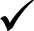 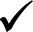 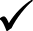 способность принимать нестандартные решения в различных жизненных ситуациях; готовность к получению новых знаний в течение всей жизни;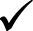 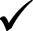 умение выбрать свой  профессиональный путь; умение легко адаптироваться в любом социуме;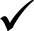 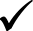 умение находить компромиссы, поскольку жить среди людей - значит постоянно искать новые решения;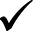 отличное владение устной и письменной речью для успешного взаимодействия с окружающими;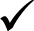 отличное владение информационными технологиями. Составляющие функциональной грамотности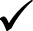 Читательская грамотность Способность человека понимать и использовать письменное тексты, размышлять о них и заниматься чтением, чтобы достигать своих целей, расширять свои знания и возможности, участвовать в социальной жизни.Естественно-научная грамотностьСпособность человека занимать активную гражданскую позицию по вопросам, связанным с естественно-научными идеями.Математическая грамотностьСпособность формулировать, применять и интерпретировать математику в разнообразных контекстах: применять математические рассуждения; использовать математические понятия и инструменты.Финансовая грамотностьСовокупность знаний, навыков и установок в сфере финансового поведения человека, ведущих к улучшению благосостояния и повышению качества жизни.Креативное мышлениеСпособность продуктивно участвовать в процессе выработки, оценки и совершенствовании идей, направленных на получение инновационных и эффективных решений, и/или нового знания, и/или эффектного выражения воображения.б.Глобальные компетенции Сочетание знаний, умений, взглядов, отношений и ценностей, успешно применяемых при личном или виртуальном взаимодействии с людьми, которые принадлежат к другой культурной среде, и при участии отдельных лиц в решении глобальных проблем. Базовым навыком функциональной грамотности младших учащихся считается именно читательская грамотность. Это умение человека понимать и использовать письменные тексты, анализировать, изучать их для решения своих жизненных задач. Те сведения, которые читатель получает из текста, должны расширять его знания и возможности в жизни.Этапы работы с текстом:класс. Учитель обучает учащихся читать и понимать смысл прочитанного текста.класс. Учитель обучает учащихся работать с текстом - пересказывать, делить на части, составлять план, выделять опорные слова, определять героев, давать характеристику их личностям и поступкам.3-4 классы. Учитель обучает учащихся находить информацию, давать собственную оценку прочитанному, выделять главную и второстепенную мысль в тексте, сопоставлять свои убеждения с жизненными позициями персонажей, прогнозировать содержание, самостоятельно формулировать вопросы, сравнивать тексты разных жанров с похожим содержанием.3.11. Модуль «Школьный спортивный клуб»Занятия спортом содержат в себе огромный положительный воспитательный потенциал. Спорт закаляет характер, учит преодолевать трудности, стойко относиться к стрессовым ситуациям. Многолетние систематические тренировочные занятия формируют сильную личность, способность преодолевать свои слабости, умение владеть своими эмоциями. Работа школьного спортивного клуба способствует формированию школьной развивающей среды, направленной на личностное развитие учащихся через:- осознанное, мотивированное отношение к улучшению и сохранению своего здоровья, привлечение к систематическим занятиям физической культурой и спортом, популяризацию и приобщение к идеалам и ценностям спортивной деятельности. Воспитательный потенциал школьного спортивного клуба реализуется через включение учащихся в спортивное сообщество, где осваиваются навыки коммуникации, формируется чувство сопричастности общему делу, ответственности за результат, за честь школьного коллектива (чувство гордости за школу, поддержка других, чувство дружбы, командный дух, уважительное отношение к сопернику и к участникам, ответственность за результат). Формы реализации: спартакиады, занятия в спортивных секциях, участие в соревнованиях различных уровней проведения, спортивный досуг на каникулах, формирование и развитие внутришкольных команд по видам спорта;формирование социальной активности и здорового образа жизни учащихся, мотивированного отношения к улучшению и сохранению своего здоровья, заботы о здоровье окружающих. Формы реализации: утренняя зарядка, подвижные перемены, физкультминутки на уроках, дни здоровья, подвижные игры в группе продлённого дня, лекции, акции по профилактике вредных привычек, основам личной гигиены, классные часы о героях отечественного спорта, мониторинг физической подготовленности учащихся, сдача норм ГТО;организацию деятельности учащихся и создание воспитательных ситуаций, направленных на формирование морально-волевых качеств, внутренней позиции и мировоззрения, духовной культуры (стремление к ycпexy, лидерство, умение сопереживать, гражданская позиция, самостоятельность, инициативность, дисциплинированность, организованность, доброжелательность, терпимость, патриотизм).Формы реализации: семинары, круглые столы, конкурсы рисунков, викторины, классные часы, интерактивные игры, лекции, встречи со знаменитыми спортсменами, мастер-классы, оформление информационных стендов (олимпиадное движение, параолимпийцы), игры на улицы (игры народов мира), зарницы, беседы о героях отечественного спорта;развитие массового школьного спорта, вовлечение учащихся в организованную физкультурно-спортивную деятельность, создание возможностей для социализации учащихся, привлечение родителей к активным формам занятий спортом, развитие детско- взрослых взаимоотношений, общностей, которые могли бы объединять детей и взрослых общими позитивными эмоциями и доверительными отношениями друг к другу. Формы реализации: спортивные праздники, клубы выходного дня, соревнования по различным видам спорта, эстафеты, интерактивные игры, семейные старты «Мама, папа, я - вместе мы спортивная семья», конкурсы, фестиваль, секции дополнительного образования;создание условий для мотивации учащихся занятиями физической культуры и спорта через поощрение детских инициатив. Формы реализации: награды, дипломы, доска почёта, общешкольные линейки, билеты на посещение спортивных мероприятий;создание в школьном спортивном клубе традиций, задающих его участникам определенные социально значимые формы поведения. Формы реализации: проведение спортивных ежегодных мероприятий, приуроченных к праздникам, «Большая игра»- школьный турнир по волейболу между учителями и учениками, соревнования по различным видам спорта, выборы членов спортивного клуба, семейные игры;формирование позитивного ценностного отношения к спорту, спортивной культуры личности школьника, усвоение социальных ценностей, повышение социального престижа школы. Форма реализации: участие в рейтинговых районных соревнованияхсоздание условий для профессионально-ориентирующего воспитания учащегося, способствующих формированию личностных профессионально-значимых качеств. Организация сетевого взаимодействия и практико-ориентированного обучения как средства воспитательной работы. Совершенствование в выбранном виде спорта. Формы реализации: сетевое взаимодействие со спортивными школами;формирование стремление учащихся к познанию и творчеству, как элемента воспитания культуры школьника. Развитие самодеятельности, самореализации в рамках работы школьного спортивного клуба, направленное на развитие коммуникативных компетенций школьников, воспитание у них культуры общения, развитие умений слушать и слышать других, уважать чужое мнение и отстаивать свое собственное, терпимо относиться к разнообразию взглядов людей, формирование навыков общения и сотрудничества. Формы реализации: пресс-центр, школьная газета, актив клуба, волонтерское движение. Одним из основных условий создания целостной воспитательной среды в рамках работы школьного спортивного клуба является обеспечение взаимодействия всех участников образовательных отношений: «ученик-педагог-тренер-классный руководитель-администрация-спортивный коллектив-родитель».Модуль 3.12 «Профилактика преступлений и правонарушений»                            Организационный разделОсобенностью организуемого в школе воспитательного процесса является его построение на содержании деятельности Общероссийской общественно-государственной детско-юношеской организации «Российское движение школьников».Основными традициями воспитания школы являются следующие:стержнем годового цикла воспитательной работы школы являются ключевые общешкольные дела, через которые осуществляется интеграция воспитательных усилий педагогов;важной чертой каждого ключевого дела и большинства используемых для воспитания других совместных дел педагогов и школьников является коллективная разработка, коллективное планирование, коллективное проведение и коллективный анализ их результатов;в школе создаются такие условия, при которых по мере взросления ребенка увеличивается и его роль в совместных делах (от пассивного наблюдателя до организатора);в проведении общешкольных дел поощряется конструктивное межклассное и межвозрастное взаимодействие школьников, а также их социальная активность;педагоги школы ориентированы на формирование коллективов в рамках направлений деятельности, школьных классов, кружков, студий, секций, на установление в них доброжелательных и товарищеских взаимоотношений;ключевыми фигурами воспитания в школе являются педагоги-организаторы и классные руководители, реализующие по отношению к детям защитную, личностно развивающую, организационную, посредническую (в разрешении конфликтов) функции.Кадровое обеспечениеОрганизаторы воспитательного процессазаместитель директора по УВРпедагог-организатор деятельности преподаватель-организатор ОБЖпедагог-библиотекарь8)	количество классных руководителей: всего:10, в 1-4 классах: 4Нормативно-методическое обеспечениеПрограммы воспитания осуществляется на основании следующих локальных актов МБОУ Сергеихинская СОШ:Основная общеобразовательная программа HOO;Основная общеобразовательная программа ООО;Основная общеобразовательная программа COO;Учебный план;Рабочая программа воспитания как часть основной образовательной программы;Рабочие программы педагогов;Должностные	инструкции	специалистов,	отвечающих	за	организацию воспитательной деятельности;Документы, регламентирующие воспитательную деятельность (штатное расписание, обеспечивающее кадровый состав, реализующий воспитательную деятельность).Основные направления самоанализа воспитательной работыАнализ воспитательного процесса и результатов воспитанияАнализ воспитательного процесса и результатов воспитанияосуществляется в соответствии с планируемыми результатами воспитания, личностными результатами учащихся на уровнях начального общего, основного общего, среднего общего образования, установленных соответствующими ФГОС.Основным методом анализа воспитательного процесса в школе является ежегодный самоанализ воспитательной работы с целью выявления основных проблем и последующего их решения, с привлечением (при необходимости) внешних экспертов, специалистов.Планирование анализа воспитательного процесса и результатов воспитания включается в календарный план воспитательной работы.Анализ проводится классными руководителями вместе с заместителем директора по воспитательной работе с последующим обсуждением результатов на методическом объединении классных руководителей или педагогическом совете.Внимание сосредотачивается на вопросах, связанных с качеством проводимых общешкольных основных дел, мероприятий;деятельности классных руководителей и их классов; реализации воспитательного потенциала урочной деятельности; организуемой внеурочной деятельности учащихся; внешкольных мероприятий;создания и поддержки воспитывающей предметно-пространственной среды; взаимодействия с родительским сообществом;внешкольных мероприятий;деятельности ученического самоуправления; деятельности по профилактике и безопасности; реализации потенциала социального партнерства; деятельности по профориентации учащихся;действующих в школе детских общественных объединений; работы школьного музея;работы школьного спортивного клуба. Основными направлениями анализа организуемого в школе воспитательного процесса следующие: 1. Результаты воспитания, социализации и саморазвития школьников.  Критерием, на основе  которого осуществляется  данный анализ, является динамика личностного развития школьников каждого класса. Осуществляется анализ классными руководителями совместно с заместителем директора по воспитательной работе с последующим обсуждением его результатов на заседании методического объединения классных руководителей или педагогическом совете школы. Способом получения информации о результатах воспитания, социализации и саморазвития школьников является педагогическое наблюдение. Внимание педагогов сосредотачивается на следующих вопросах: какие прежде существовавшие проблемы личностного развития школьников удалось решить за минувший учебный год; какие проблемы решить не удалось и почему; какие новые проблемы появились, над чем далее предстоит работать педагогическому коллективу.2. Состояние организуемой в школе совместной деятельности детей и взрослых.   Критерием, на основе которого осуществляется данный анализ, является наличие в школе интересной, событийно-насыщенной и личностно-развивающей совместной деятельности детей и взрослых. Осуществляется анализ заместителем директора по воспитательной работе, классными руководителями, активом школьного ученического самоуправления и родителями, хорошо знакомыми с деятельностью школы. Способами получения информации о состоянии организуемой в школе совместной деятельности детей и взрослых могут быть беседы со школьниками и их родителями, педагогами, лидерами ученического самоуправления, при необходимости – их анкетирование. Полученные результаты обсуждаются на заседании методического объединения классных руководителей или педагогическом совете школы. Внимание при этом сосредотачивается на вопросах, связанных с: качеством проводимых общешкольных ключевых дел;качеством совместной деятельности классных руководителей и их классов; качеством организуемой в школе внеурочной деятельности; качеством реализации личностно-развивающего потенциала школьных уроков; качеством существующего в школе ученического самоуправления;качеством проводимых в школе экскурсий, экспедиций, походов; качеством профориентационной работы школы; качеством организации предметно-эстетической среды школы; качеством взаимодействия школы и семей школьников.  Оценка эффективности воспитательного процесса определяется методиками педагогической диагностики. Диагностика воспитательной деятельности представляет собой оценочную процедуру, направленную на выявление уровня воспитанности учащегося и развития детского коллектива. Методы диагностики позволяют прогнозировать пути и средства оптимального построения процесса воспитания. Для изучения, анализа и оценки перечисленных результатов разработан диагностико-аналитический инструментарий. Он включает в себя представленные в таблице критерии и методики оценочно-аналитической деятельности: Итогом самоанализа организуемой в школе воспитательной работы является перечень выявленных проблем, над которыми предстоит работать педагогическому коллективу и проект направленных на это управленческих решений.Календарный план воспитательной работы школы входит в программу воспитания и является приложением к ООП ООО.Программа коррекционной работыПрограмма коррекционной работы (ПКР) является неотъемлемым структурным компонентом основной образовательной программы образовательной организации и разрабатывается для обучающихся с трудностями в обучении и социализации.В соответствии с ФГОС ООО программа коррекционной работы направлена на осуществление индивидуально ориентированной психолого-педагогической помощи детям с трудностями в обучении и социализации в освоении программы основного общего образования, их социаль- ную адаптацию и личностное самоопределение.Программа коррекционной работы обеспечивает:выявление индивидуальных образовательных потребностей обучающихся, направленности личности, профессиональных склонностей;систему комплексного психолого-педагогического сопровождения в условиях образователь- ной деятельности, включающего психолого-педагогическое обследование обучающихся и мо- ниторинг динамики их развития, личностного становления, проведение индивидуальных и групповых коррекционно-развивающих занятий;успешное освоение основной общеобразовательной программы основного общего образова- ния, достижение обучающимися с трудностями в обучении и социализации предметных, мета- предметных и личностных результатов.Программа коррекционной работы содержит:план диагностических и коррекционно-развивающих мероприятий, обеспечивающих удовле- творение индивидуальных образовательных потребностей обучающихся и освоение ими про- граммы основного общего образования;описание условий обучения и воспитания обучающихся, методы обучения и воспитания, учебные пособия и дидактические материалы, технические средства обучения коллективного и индивидуального пользования, особенности проведения групповых и индивидуальных коррек- ционно-развивающих занятий;описание основного содержания рабочих программ коррекционно-развивающих курсов;перечень дополнительных коррекционно-развивающих занятий (при наличии);планируемые результаты коррекционной работы и подходы к их оценке.ПКР вариативна по форме и по содержанию в зависимости от образовательных потребностей, характера имеющихся трудностей и особенностей социальной адаптации обучающихся, осо- бенностей образовательного процесса в гимназии.ПКР предусматривает создание условий обучения и воспитания, позволяющих учитывать ин- дивидуальные образовательные потребности обучающихся посредством дифференцированного психолого-педагогического сопровождения, индивидуализации и дифференциации образова- тельного процесса.ПКР уровня основного общего образования непрерывна и преемственна с другими уровнями образования (начальным, средним). Программа ориентирована на развитие потенциальных воз- можностей обучающихся и их потребностей более высокого уровня, необходимых для даль- нейшего обучения и успешной социализации.ПКР реализуется при разных формах получения образования, включая обучение на дому и с применением дистанционных технологий. ПКР предусматривает организацию индивидуально- ориентированных коррекционно-развивающих мероприятий, обеспечивающих удовлетворение индивидуальных образовательных потребностей обучающихся в освоении ими программы ос- новного общего образования. Степень включенности специалистов в программу коррекционной работы устанавливается самостоятельно образовательной организацией. Объем помощи, направления и содержание коррекционно-развивающей работы с обучающимся определяются на основании заключения психолого-педагогического консилиума образовательной организа- ции (ППК) и психолого-медико-педагогической комиссии (ПМПК) при наличии.Реализация программы коррекционной работы предусматривает создание системы комплекс- ной помощи на основе взаимодействия специалистов сопровождения и комплексного подхода к организации сопровождающей деятельности. Основным механизмом, обеспечивающим си- стемность помощи, является психолого-педагогический консилиум образовательной организа- ции.ПКР разрабатывается на период получения основного общего образования и включает следую- щие разделы:—Цели, задачи и принципы построения программы коррекционной работы.—Перечень и содержание направлений работы.—Механизмы реализации программы.—Условия реализации программы.—Планируемые результаты реализации программы.2.4.1. Цели, задачи и принципы построения программы коррекционной работыЦель программы коррекционной работы заключается в определении комплексной си- стемы психолого-педагогической и социальной помощи обучающимся с трудностями в обуче- нии и социализации для успешного освоения основной образовательной программы на основе компенсации имеющихся нарушений и пропедевтики производных трудностей; формирования социальной компетентности, развития адаптивных способностей личности для самореализации в обществе.Задачи ПКР отражают разработку и реализацию содержания основных направлений работы (диагностическое, коррекционно-развивающее и психопрофилактическое, консультативное, информационно-просветительское).Задачи программы:определение индивидуальных образовательных потребностей обучающихся с трудностями в обучении и социализации и оказание обучающимся специализированной помощи при освоении основной образовательной программы основного общего образования;определение оптимальных психолого-педагогических и организационных условий для полу- чения основного общего образования обучающимися с трудностями в обучении и социализа- ции, для развития личности обучающихся, их познавательных и коммуникативных способно- стей;разработка и использование индивидуально-ориентированных коррекционно-развивающих образовательных программ, учебных планов для обучающихся с трудностями в обучении и со- циализации с учетом особенностей психофизического развития обучающихся, их индивидуаль-ных возможностей;реализация комплексного психолого-педагогического и социального сопровождения обучаю- щихся (в соответствии с рекомендациями ППК и ПМПК при наличии);реализация комплексной системы мероприятий по социальной адаптации и профессиональной ориентации обучающихся с трудностями в обучении и социализации;обеспечение сетевого взаимодействия специалистов разного профиля в комплексной работе с обучающимися с трудностями в обучении и социализации;осуществление информационно-просветительской и консультативной работы с родителями (законными представителями) обучающихся с трудностями в обучении и социализации.Содержание программы коррекционной работы определяют следующие принципы:—Преемственность. Принцип обеспечивает создание единого образовательного пространства при переходе от начального общего образования к основному общему образованию, способ- ствует достижению личностных, метапредметных, предметных результатов освоения основных образовательных программ основного общего образования, необходимых школьникам с труд- ностями в обучении и социализации для продолжения образования. Принцип обеспечивает связь программы коррекционной работы с другими разделами программы основного общего образования: программой формирования универсальных учебных действий и рабочей програм- мой воспитания.Соблюдение интересов обучающихся. Принцип определяет позицию специалиста, который призван решать проблему обучающихся с максимальной пользой и в интересах обучающихся.Непрерывность. Принцип гарантирует обучающемуся и его родителям непрерывность по- мощи до полного решения проблемы или определения подхода к ее решению.Вариативность. Принцип предполагает создание вариативных условий для получения обра- зования обучающимся, имеющими различные трудности в обучении и социализации.Комплексность и системность. Принцип обеспечивает единство в подходах к диагностике, обучению и коррекции трудностей в обучении и социализации, взаимодействие учителей и специалистов различного профиля в решении проблем обучающихся. Принцип предполагает комплексный психолого-педагогический характер преодоления трудностей и включает сов- местную работу педагогов и педагога-психолога (районной консультативной группы или методического центра г. Камешково)2.4.2 Перечень и содержание направлений работыНаправления коррекционной работы — диагностическое, коррекционно-развивающее и психопрофилактическое, консультативное, информационно-просветительское — раскрываются содержательно в разных организационных формах деятельности образовательной организации. Данные направления отражают содержание системы комплексного психолого-педагогического сопровождения детей с трудностями в обучении и социализации.Характеристика содержания направлений коррекционной работыДиагностическая работа включает:выявление индивидуальных образовательных потребностей обучающихся с трудностями в обучении и социализации при освоении основной образовательной программы основного об- щего образования;проведение комплексной социально-психолого-педагогической диагностики психического (психологического) и(или) физического развития обучающихся с трудностями в обучении и со- циализации; подготовка рекомендаций по оказанию обучающимся психолого-педагогической помощи в условиях образовательной организации;определение уровня актуального развития и зоны ближайшего развития обучающегося с труд- ностями в обучении и социализации, выявление резервных возможностей обучающегося;изучение развития эмоционально-волевой, познавательной, речевой сфер и личностных осо- бенностей обучающихся;изучение социальной ситуации развития и условий семейного воспитания обучающихся;изучение адаптивных возможностей и уровня социализации обучающихся;изучение индивидуальных образовательных и социально-коммуникативных потребностей обучающихся;системный мониторинг уровня и динамики развития обучающихся, а также создания необхо- димых условий, соответствующих индивидуальным образовательным потребностям обучаю- щихся с трудностями в обучении и социализации;мониторинг динамики успешности освоения образовательных программ основного общего образования, включая программу коррекционной работы.Коррекционно-развивающая и психопрофилактическая работа включает:реализацию комплексного индивидуально-ориентированного психолого-педагогического и социального сопровождения обучающихся с трудностями в обучении и социализации в услови- ях образовательного процесса;разработку и реализацию индивидуально-ориентированных коррекционно-развивающих про- грамм; выбор и использование специальных методик, методов и приемов обучения в соответ- ствии с образовательными потребностями обучающихся с трудностями в обучении и социали- зации;организацию и проведение индивидуальных и групповых коррекционно-развивающих заня- тий, необходимых для преодоления нарушений развития, трудностей обучения и социализации;коррекцию и развитие высших психических функций, эмоционально-волевой, познавательной и коммуникативной сфер;развитие и укрепление зрелых личностных установок, формирование адекватных форм утвер- ждения самостоятельности;формирование способов регуляции поведения и эмоциональных состояний;развитие форм и навыков личностного общения в группе сверстников, коммуникативной ком- петенции; совершенствовании навыков социализации и расширении социального взаимодей- ствия со сверстниками;организацию основных видов деятельности обучающихся в процессе освоения ими образова- тельных программ, программ логопедической помощи с учетом их возраста, потребностей в коррекции/компенсации имеющихся нарушений и пропедевтике производных трудностей;психологическую профилактику, направленную на сохранение, укрепление и развитие психо- логического здоровья обучающихся;психопрофилактическую работу по сопровождению периода адаптации при переходе на уро- вень основного общего образования;психопрофилактическую работу при подготовке к прохождению государственной итоговой аттестации;развитие компетенций, необходимых для продолжения образования и профессионального са- моопределения;совершенствование навыков получения и использования ин-формации (на основе ИКТ), спо- собствующих повышению социальных компетенций и адаптации в реальных жизненных усло- виях;социальную защиту ребенка в случаях неблагоприятных условий жизни при психотравмиру-ющих обстоятельствах, в трудной жизненной ситуации.Консультативная работа включает:выработку совместных обоснованных рекомендаций, единых для всех участников образова- тельного процесса, по основным направлениям работы с обучающимися с трудностями в обу- чении и социализации;консультирование специалистами педагогов по выбору индивидуально-ориентированных ме- тодов и приемов работы;консультативную помощь семье в вопросах выбора стратегии воспитания и приемов коррек- ционно-развивающего обучения, в решении актуальных трудностей обучающегося;консультационную поддержку и помощь, направленные на содействие свободному и осознан- ному выбору обучающимися профессии, формы и места обучения в соответствии с профессио- нальными интересами, индивидуальными способностями и психофизиологическими особенно- стями.Информационно-просветительская работа включает:информационную поддержку образовательной деятельности обучающихся, их родителей (за- конных представителей), педагогических работников;различные формы просветительской деятельности (лекции, беседы, информационные стенды, печатные материалы, электронные ресурсы), направленные на разъяснение участникам образо- вательного процесса — обучающимся (как имеющим, так и не имеющим трудности в обучении и социализации), их родителям (законным представителям), педагогическим работникам — во- просов, связанных с особенностями образовательного процесса;проведение тематических выступлений, онлайн-консультаций для педагогов и родителей (за- конных представителей) по разъяснению индивидуально-типологических особенностей различ- ных категорий обучающихся с трудностями в обучении и социализации.Перечень, содержание и план реализации коррекционно-развивающих мероприятий определя- ются в соответствии со следующими тематическими разделами:мероприятия, направленные на развитие и коррекцию эмоциональной регуляции поведения и деятельности;мероприятия, направленные на профилактику и коррекцию отклоняющегося поведения, фор- мирование социально приемлемых моделей поведения в различных жизненных ситуациях, формирование устойчивой личностной позиции по отношению к неблагоприятному воздей- ствию микросоциума;мероприятия, направленные на развитие личностной сферы, развитие рефлексивной позиции личности, расширение адаптивных возможностей личности, формирование зрелых личностных установок, способствующих оптимальной адаптации в условиях реальной жизненной ситуации;мероприятия, направленные на развитие и коррекцию коммуникативной сферы, развитие раз- личных навыков коммуникации, способов конструктивного взаимодействия и сотрудничества;мероприятия, направленные на развитие отдельных сторон познавательной сферы;мероприятия, направленные на преодоление трудностей речевого развития;мероприятия, направленные на психологическую поддержку обучающихся с инвалидностью. В учебной внеурочной деятельности коррекционно-развивающие занятия со специалистами (учитель-логопед, педагог-психолог и др.) планируются по индивидуально-ориентированным коррекционно-развивающим программам.Во внеурочной деятельности коррекционно-развивающая работа осуществляется по програм- мам дополнительного образования разной направленности (художественно-эстетическая, оздо- ровительная и др.), опосредованно стимулирующих преодоление трудностей в обучении, разви-тии и социальной адаптации обучающихся.Механизмы реализации программыСоздается рабочая группа. На подготовительном этапе педагогами  определяется нормативно-правовое обеспечение коррекционно-развивающей работы, анализируется состав обучающихся с трудностями в обучении и социализации в образовательной организации, индивидуальные образовательные потребности обучающихся; сопоставляются результаты обучения на предыдущем уровне образования; создается (систематизируется, дополняется) фонд методических рекомендаций).На основном этапе разрабатываются общая стратегия обучения и воспитания обучающихся, организация и механизм реализации коррекционно-развивающей работы; раскрываются направления и ожидаемые результаты коррекционно-развивающей работы, описываются спе- циальные требования к условиям реализации ПКР. Особенности содержания индивидуально- ориентированной работы включаются в рабочие коррекционно-развивающие программы, кото- рые прилагаются к ПКР.На заключительном этапе осуществляется внутренняя экспертиза программы, возможна ее доработка; проводится обсуждение хода реализации программы на школьных консилиумах, принимается итоговое решение.Взаимодействие педагогов обеспечивает системное сопровождение обучающихся в образовательном процессе.Психолого-педагогический консилиум является внутришкольной формой организации со- провождения школьников с трудностями в обучении и социализации, положение и регламент работы которой разработаны школой самостоятельно.При реализации содержания коррекционно-развивающей работы зоны ответственности распределяются между учителями и разными специалистами, уточняются условия для их коор- динации (план обследования обучающихся, их индивидуальные образовательные потребности, индивидуальные коррекционно-развивающие программы, мониторинг динамики развития и т. д.).План реализации коррекционных мероприятийв рамках психолого-педагогического сопровожденияМедицинское сопровождение включает в себя следующие направления работы:Обследование состояния здоровья обучающегося.Содержание: анализ данных медицинской карты, при необходимости направление запроса в поликлинику (при недостаточности данных медицинской карты), оформление медицинского представления на ПМПК, изучение рекомендаций индивидуальной программы реабилитации (в случае наличия инвалидности и при предоставлении индивидуальной про- граммы реабилитации (ИПР) родителями (законными представителями) для ознакомления ра- ботникам школы.Анализ состояния здоровья обучающегося и реализацию рекомендаций по ито- гам ежегодной диспансеризации и ИПР.Содержание: изучение итогового заключения педиатра после диспансеризации и рекомендаций специалистов, доведение рекомендаций до сведения родителей, классного руководителя и других работников школы, реализация рекомендаций согласно ИПР.Динамическое наблюдение у внешних специалистов.Содержание: наблюдение у врача-невропатолога, детского психоневролога и (или) дру- гих специалистов в случае наличия таковой необходимости.План реализации коррекционных мероприятий в рамках медицинского сопровожденияПедагогическое сопровождение классных руководителей и учителей-предметников включает в себя следующие направления коррекционной работы:Наблюдение динамики освоения ребёнком учебной деятельности (основной об- разовательной программы основного общего образования).Содержание: динамический анализ эффективности учебной деятельности обучающего- ся с ОВЗ на основе наблюдений на уроках и по итогам срезов, самостоятельных и контрольных работ.Оказание индивидуально ориентированной коррекционной помощи. Содержание: коррекционная помощь учителей, направленная на преодоление выяв-ленных затруднений в учебной деятельности, в том числе и обучение по адаптированной индивидуальной образовательной программе при наличии соответствующих рекомендаций Территориальной ПМПК.Экспертно-методическая деятельность.Содержание: участие в психолого-педагогических консилиумах гимназии, в разработ- ке и реализации АИОП (в случае необходимости), в выборе методов и средств обучения и коррекционной помощи.Консультационная работа.Содержание: совместные консультации со специалистами ПМПК и родителями (закон- ными представителями) обучающегося при разработке и в ходе реализации АИОП, в ходе обучения.План реализации коррекционных мероприятий в рамках педагогического сопровождения,осуществляемого классным руководителем и учителями-предметникамиТребования к условиям реализации программыПсихолого-педагогическое обеспечение:учет индивидуальных особенностей и особых образовательных, социально- коммуникативных потребностей обучающихся;соблюдение комфортного психоэмоционального режима;использование современных педагогических технологий, в том числе информационных, для оптимизации образовательного процесса, повышения его эффективности, доступности);развитие коммуникативных компетенций, необходимых для жизни человека в обществе, на основе планомерного введения в более сложную социальную среду, расширения повседневного жизненного опыта, социальных контактов с другими людьми;обеспечение активного сотрудничества обучающихся в разных видах деятельности, обога- щение их социального опыта, активизация взаимодействия с разными партнерами по коммуни- кации за счет расширения образовательного, социального, коммуникативного пространства;обеспечение специализированных условий (определение комплекса специальных задач обу- чения, ориентированных на индивидуальные образовательные потребности обучающихся;использование специальных методов, приемов, средств обучения;обеспечение участия всех обучающихся образовательной организации в проведении воспи- тательных, культурно-развлекательных, спортивно-оздоровительных и иных досуговых меро- приятий;—обеспечение здоровьесберегающих условий (оздоровительный и охранительный режим, укрепление физического и психического здоровья, профилактика физических, умственных и психологических перегрузок обучающихся, соблюдение санитарно-гигиенических правил и норм).Программно-методическое обеспечениеВ процессе реализации программы коррекционной работы используются рабочие коррекцион- но-развивающие программы социально-педагогической направленности, диагностический и коррекционно-развивающий инструментарий, необходимый для осуществления профессио- нальной деятельности учителяКадровое обеспечениеВажным моментом реализации программы коррекционной работы является кадровое обеспече- ние. Ежегодно педагоги школы проходят  на постоянной основе подготовку, переподготовку и повышение квалификации, по программам связанным с решением вопросов образования школьников с трудностями в обучении и социализации.Материально-техническое обеспечениеМатериально-техническое обеспечение заключается в создании надлежащей материально- технической базы, позволяющей обеспечить коррекционно-развивающую среду образовательной организации.Планируемые результаты коррекционной работыПрограмма коррекционной работы предусматривает выполнение требований к результа- там, определенным ФГОС ООО.В зависимости от формы организации коррекционно-развивающей работы планируются разные группы результатов (личностные, метапредметные, предметные). В урочной деятельно- сти отражаются предметные, метапредметные и личностные результаты. Во внеурочной — личностные и метапредметные результаты.Личностные результаты — индивидуальное продвижение обучающегося в личностном развитии (расширение круга социальных контактов, стремление к собственной результативно- сти и др.).Метапредметные результаты — овладение общеучебными умениями с учетом индивиду- альных особенностей; совершенствование умственных действий, направленных на анализ и управление своей деятельностью; сформированность коммуникативных действий, направлен- ных на сотрудничество и конструктивное общение.Предметные результаты (овладение содержанием ООП ООО, конкретных предметных областей; подпрограмм) определяются совместно с учителем с учетом индивидуальных особенностей разных категорий школьников с трудностями в обучении и социализации.Достижения обучающихся рассматриваются с учетом их предыдущих индивидуальных до- стижений. Это может быть учет собственных достижений обучающегося (на основе портфеля его достижений).Организационный раздел основной образовательной программы основного общего образованияОрганизационный раздел программы основного общего образования определяет общие рамки организации образовательной деятельности МБОУ Сергеихинская СОШ , организационные механизмы и условия реализации программы основного общего образования и включает:учебный план;план внеурочной деятельности;календарный учебный график;календарный план воспитательной работы, содержащий перечень событий и мероприятий воспитательной направленности;характеристику условий реализации программы основного общего образования в соответ- ствии с требованиями ФГОС.Учебный план школы, реализующей образовательную программу основного общего образования, обеспечивает реализацию требований ФГОС, определяет общие рамки отбора учебного материала, формирования перечня результатов образования и организации образова- тельной деятельности. Учебный план:фиксирует максимальный объем учебной нагрузки обучающихся;определяет (регламентирует) перечень учебных предметов, курсов и время, отводимое на их освоение и организацию;—распределяет учебные предметы, курсы, модули по классам и учебным годам.Учебный план обеспечивает преподавание и изучение государственного языка Россий- ской Федерации, а также возможность преподавания и изучения родного языка из числа языков народов РФ, в том числе русского языка как родного языка Российской Федерации.Учебный план состоит из двух частей: обязательной части и части, формируемой участ- никами образовательных отношений. Обязательная часть учебного плана определяет состав учебных предметов обязательных для всех имеющих по данной программе государственную аккредитацию образовательных организаций, реализующих образовательную программу ос- новного общего образования, и учебное время, отводимое на их изучение по классам (годам) обучения.Часть учебного плана, формируемая участниками образовательных отношений, опреде- ляет время, отводимое на изучение учебных предметов, учебных курсов, учебных модулей по выбору обучающихся, родителей (законных представителей) несовершеннолетних обучающих- ся, в том числе предусматривающие углубленное изучение учебных предметов, с целью удо- влетворения различных интересов обучающихся, потребностей в физическом развитии и со- вершенствовании. Время, отводимое на данную часть примерного учебного плана, может быть использовано на:—увеличение учебных часов, предусмотренных на изучение отдельных учебных предметов обязательной части, в том числе на углубленном уровне;—введение специально разработанных учебных курсов, обеспечивающих интересы и потреб- ности участников образовательных отношений, в том числе этнокультурные;—другие виды учебной, воспитательной, спортивной и иной деятельности обучающихся.В учебный план входят следующие обязательные для изучения предметные области и учебные предметы:Учебный предмет «Математика» предметной области «Математика и информатика» включает в себя учебные курсы «Алгебра», «Геометрия», «Вероятность и статистика». Дости- жение обучающимися планируемых результатов освоения программы основного общего обра- зования по учебному предмету «Математика» в рамках государственной итоговой аттестации включает результаты освоения рабочих программ учебных курсов «Алгебра», «Геометрия»,«Вероятность и статистика».Учебный предмет «История» предметной области «Общественно-научные предметы» включает в себя учебные курсы «История России» и «Всеобщая история».При изучении предметной области «Основы духовно-нравственной культуры народов России» по заявлению обучающихся и родителей (законных представителей) несовершеннолетних обу- чающихся осуществляется выбор одного из учебных курсов (учебных модулей) из перечня, предлагаемого школой.            Третий час физической культуры реализуется за счет часов внеурочной деятельности.Для развития потенциала одаренных и талантливых детей с участием самих обучающих- ся и их родителей (законных представителей) могут разрабатываться индивидуальные учебные планы, в рамках которых формируется индивидуальная траектория развития обучающегося (содержание учебных предметов, курсов, модулей, темп и формы образования). Реализация ин- дивидуальных учебных планов может быть организована, в том числе, с помощью дистанцион- ных образовательных технологий.Продолжительность учебного года основного общего образования составляет 34 недели. Количество учебных занятий за 5 лет не может составлять менее 5058 академических часов и более 5549 академических часов.Продолжительность каникул в течение учебного года составляет не менее 30 календарных дней, летом — не менее 8 недель.Продолжительность урока в основной школе составляет 40 минут.Учебный план (недельный)Учебный план является ориентиром при разработке учебного плана МБОУ Сергеихинская СОШ, в котором отражаются и конкретизируются основные показатели учебного плана:состав учебных предметов;недельное распределение учебного времени, отводимого на освоение содержания образова- ния по классам и учебным предметам;Учебный план школы  составлен в расчете на весь учебный год, включая различные недель- ные учебные планы с учетом специфики календарного учебного графика.План внеурочной деятельностиПод внеурочной деятельностью понимают образовательную деятельность, направленную на достижение планируемых результатов освоения основной образовательной программы (лич- ностных, метапредметных и предметных), осуществляемую в формах, отличных от урочной. Внеурочная деятельность является неотъемлемой и обязательной частью основной общеобра- зовательной программы. Модель организации внеурочной деятельности в МБОУ Сергеихинская СОШ оптимизационная, в ее реализации принимают участие педагогические работники учреждения (классные руководители 5-9 классов, учителя-предметники, педагоги дополнительного образования, педагог-организатор).Цель внеурочной деятельности: обеспечение достижения планируемых результатов освоения основной образовательной программы начального общего образования за счёт расширения информационной, предметной, культурной среды, в которой происходит образовательная деятельность, повышения гибкости её организации.Принципы организации внеурочной деятельности:соответствие	возрастным	особенностям	учащихся,	преемственность	с технологиями учебной деятельности;oпopa на традиции и положительный опыт организации внеурочной деятельности в школе;опора на ценности воспитательной системы школы;свободный выбор на основе личных интересов и склонностей учащегося.Задачи внеурочной деятельности:Организация общественно-полезной и досуговой деятельности учащихся совместно с социальными партнерамиВключение учащихся в разностороннюю деятельность.Формирование навыков позитивного коммуникативного общения.Развитие навыков организации и осуществления сотрудничества с педагогами, сверстниками, родителями, старшими детьми в решении общих проблем.Воспитание	трудолюбия,	способности	к	преодолению	трудностей, целеустремленности и настойчивости в достижении результата.Развитие позитивного отношения к базовым общественным ценностям (человек, семья, Отечество, природа, мир, знания, труд, культура).Внеурочная деятельность направлена на развитие воспитательных результатов:приобретение учащимися социального опыта;формирование положительного отношения к базовым общественным ценностям;приобретение учащимися опыта самостоятельного общественного действия.План внеурочной деятельности МБОУ Сергеихинская СОШ определяет состав и структуру направлений, формы организации, объем внеурочной деятельности для учащихся с учётом интересов учащихся и возможностей образовательной организации — кадровых, финансовых, материально-технических и иных условий реализации ООП HOO.МБОУ Сергеихинская СОШ самостоятельно разрабатывает и утверждает план внеурочной деятельности на конкретный учебный год.Особенности структуры плана внеурочной деятельности.Структура плана внеурочной деятельности начального общего образования соответствует требованиям ФГОС HOO и включает регулярные внеурочные занятия, которые проводятся с четко фиксируемой периодичностью (один, два или несколько часов в неделю) и в чётко установленное время в соответствии с расписанием занятий внеурочной деятельности и нерегулярные внеурочные занятия, которые планируются и реализуются в соответствии с планом воспитательной работы образовательной организации.Особенности организации внеурочной деятельности в МБОУ Сергеихинская СОШВнеурочная деятельность учащихся при получении начального общего образования осуществляется по пяти направлениям развития личности:спортивно-оздоровительноедуховно-нравственноесоциальноеобщеинтеллектуальноеобщекультурнедля реализации модели педагогами используются виды внеурочной деятельности:игровая деятельность;познавательная деятельность;проблемно — ценностное общение;досугово — развлекательная деятельность;художественное творчество;социальное творчество (социально значимая волонтерская деятельность);трудовая деятельность;спортивно — оздоровительная деятельность;туристско — краеведческая деятельность.В 5-9 классах введен курс «Разговоры о важном» для проведения информационно-просветительских занятий патриотической, нравственной и экологической направленности. Конкретизация состава и структуры направлений, форм организации, объема внеурочной деятельности для учащихся при получении основного общего образования с учетом интересов учащихся приводится в плане внеурочной деятельности на конкретный учебный год, разрабатываемый и принимаемый в МБОУ Сергеихинская СОШ.При реализации плана внеурочной деятельности предусмотрена вариативность содержания внеурочной деятельности с учетом образовательных потребностей и интересов обучающихся.        Внеурочная деятельность тесно связана с дополнительным образованием детей в части создания условий для развития творческих интересов детей, включения их в художественную, техническую, спортивную и другую деятельность. Объединение усилий внеурочной деятельности и дополнительного образования строится на использовании единых форм организации.Величина недельной образовательной нагрузки (количество занятий), реализуемой через внеурочную деятельность, определяется за пределами количества часов, отведенных на освоение обучающимися учебного плана, но не более 10 часов. Для недопущения перегрузки обучающихся допускается перенос образовательной нагрузки, реализуемой через внеурочную деятельность, на периоды каникул, но не более 1/2 количества часов. Внеурочная деятельность в каникулярное время может реализовываться в рамках тематических программ (лагерь с дневным пребыванием на базе общеобразовательной организации или на базе загородных детских центров, в походах, поездках и т. д.).В зависимости от решения педагогического коллектива, родительской общественности, интере- сов и запросов детей и родителей в образовательной организации могут реализовываться раз- личные модели примерного плана внеурочной деятельности. Формы организации внеурочной деятельности школа  определяет самостоятельно.                Координирующую роль в организации внеурочной деятельности выполняют учителя,                заместитель директора по учебной работе.Календарный учебный график МБОУ Сергеихинская СОШВ соответствии с п.18.3.1.1. ФГОС ООО, календарный учебный график должен опреде- лять чередование учебной деятельности (урочной и внеурочной) и плановых перерывов при по- лучении образования для отдыха и иных социальных целей (каникул) по календарным перио-дам учебного года: даты начала и окончания учебного года; продолжительность учебного года, четвертей (триместров); сроки и продолжительность каникул; сроки проведения промежуточ- ных аттестаций.Руководствуясь указанными выше требованиями ФГОС ООО, учитывая гигиенические требования к режиму образовательной деятельности, календарный учебный график школы определяет следующие позиции:Дата начала учебного года – 1 сентября. Дата окончания учебного года – 31 августа.Наименование промежутков учебного года – «четверть». Количество промежутков учебного года (четвертей) – 4. Продолжительность учебного года - 34 недели.Продолжительность каникул:в течение учебного года - не менее 25 календарных дней;в летний период - не менее 13 недель.Обучение в 5-9 классах школы  ведется в режиме 5-дневной учебной недели.Итоговая аттестация по предметам, изучение которых заканчивается в 5-8 классах, проводится в апреле - мае, но не позднее 19 мая.Итоговая аттестация в 9 классе проводится в течение одной недели и оканчивается не позднее, чем за 5 дней до начала государственной итоговой аттестации.Государственная итоговая аттестация проводится в сроки, устанавливаемые Министерством образования и науки Российской Федерации.Календарный учебный график на текущий учебный год является Приложением к ООП ООО.Характеристика условий реализации основной образовательной программы основно- го общего образования в соответствии с требованиями ФГОС ОООТребования к условиям реализации программы основного общего образования включают:общесистемные требования;требования к материально-техническому, учебно-методическому обеспечению;требования к психолого-педагогическим, кадровым и финансовым условиям. Общесистемные требования к реализации программы основного общего образования 1.Результатом выполнения требований к условиям реализации программы основного общего образования является создание комфортной развивающей образовательной среды по отноше- нию к обучающимся и педагогическим работникам: обеспечивающей получение качественного основного общего образования, его доступность, открытость и привлекательность для обучаю- щихся, родителей (законных представителей) несовершеннолетних обучающихся и всего обще- ства, воспитание обучающихся; гарантирующей безопасность, охрану и укрепление физическо- го, психического здоровья и социального благополучия обучающихся.В целях обеспечения реализации программы основного общего образования в МБОУ Сергеихинская СОШ для участников образовательных отношений созданы условия, обеспечивающие возможность:достижения планируемых результатов освоения программы основного общего образования, развития личности, ее способностей, удовлетворения образовательных потребностей и инте- ресов, самореализации обучающихся, в том числе одаренных, через организацию урочной и внеурочной деятельности, социальных практик, включая общественно полезную деятельность, профессиональные пробы, практическую подготовку, использование возможностей организа- ций дополнительного образования, профессиональных образовательных организаций и соци- альных партнеров в профессионально-производственном окружении;формирования функциональной грамотности обучающихся (способности решать учебные за- дачи и жизненные проблемные ситуации на основе сформированных предметных, метапред- метных и универсальных способов деятельности), включающей овладение ключевыми компе- тенциями, составляющими основу дальнейшего успешного образования и ориентации в мире профессий;формирования социокультурных и духовно-нравственных ценностей обучающихся, основ их гражданственности, российской гражданской идентичности и социально-профессиональных ориентаций;индивидуализации процесса образования посредством проектирования и реализации индиви- дуальных учебных планов, обеспечения эффективной самостоятельной работы обучающихся при поддержке педагогических работников;участия обучающихся, родителей (законных представителей) несовершеннолетних обучаю- щихся и педагогических работников в проектировании и развитии программы основного обще- го образования и условий ее реализации, учитывающих особенности развития и возможности обучающихся;организации сетевого взаимодействия школы и организаций, располагающих ресурсами, необходимыми для реализации программ основного общего образования, которое направлено на обеспечение качества условий образовательной деятельности;включения обучающихся в процессы преобразования внешней социальной среды (населенно- го пункта, муниципального района, субъекта Российской Федерации), формирования у них ли- дерских качеств, опыта социальной деятельности, реализации социальных проектов и про- грамм, в том числе в качестве волонтеров;формирования у обучающихся опыта самостоятельной образовательной, общественной, про- ектной, учебно-исследовательской, спортивно-оздоровительной и творческой деятельности;формирования у обучающихся экологической грамотности, навыков здорового и безопасного для человека и окружающей его среды образа жизни;использования в образовательной деятельности современных образовательных технологий, направленных в том числе на воспитание обучающихся и развитие различных форм наставни- чества;обновления содержания программы основного общего образования, методик и технологий ее реализации в соответствии с динамикой развития системы образования, запросов обучающихся, родителей (законных представителей) несовершеннолетних обучающихся с учетом националь- ных и культурных особенностей субъекта Российской Федерации;эффективного использования профессионального и творческого потенциала педагогических и руководящих работников школы, повышения их профессиональной, коммуникативной, ин- формационной и правовой компетентности;эффективного управления МБОУ Сергеихинская СОШ с использованием ИКТ, современных механизмов финансирования реализации программ основного общего образования.При реализации программы основного общего образования каждому обучающемуся, родите- лям (законным представителям) несовершеннолетнего обучающегося в течение всего периода обучения обеспечен доступ к информационно-образовательной среде в школе.Учебно-методические условия, в том числе условия информационного обеспеченияУсловия информационного обеспечения реализации программы основного общего образования обеспечены современной информационно-образовательной средой.Информационно-образовательная среда школы включает комплекс информационных обра- зовательных ресурсов, в том числе цифровые образовательные ресурсы, совокупность техноло- гических средств ИКТ: компьютеры, иное ИКТ-оборудование, коммуникационные каналы, си- стему современных педагогических технологий, обеспечивающих обучение в современной ин- формационно-образовательной среде.Информационно-образовательная среда школы  должна обеспечивать:возможность использования участниками образовательного процесса ресурсов и сервисов цифровой образовательной среды;безопасный доступ к верифицированным образовательным ресурсам цифровой образователь- ной среды;информационно-методическую поддержку образовательной деятельности;информационное сопровождение проектирования обучающимися планов продолжения обра- зования и будущего профессионального самоопределения;планирование образовательной деятельности и ее ресурсного обеспечения;мониторинг и фиксацию хода и результатов образовательной деятельности;мониторинг здоровья обучающихся;современные процедуры создания, поиска, сбора, анализа, обработки, хранения и представле- ния информации;дистанционное взаимодействие всех участников образовательных отношений (обучающихся, родителей (законных представителей) несовершеннолетних обучающихся, педагогических ра- ботников, органов управления в сфере образования, общественности), в том числе в рамках ди- станционного образования с соблюдением законодательства Российской Федерации дистанци- онное взаимодействие Организации с другими организациями, осуществляющими образова- тельную деятельность, и иными заинтересованными организациями в сфере культуры, здраво-охранения, спорта, досуга, занятости населения и обеспечения безопасности жизнедеятельно- сти.Эффективное использование информационно-образовательной среды предполагает компетент- ность работников МБОУ Сергеихинская СОШ в решении профессиональных задач с применением ИКТ, наличие служб поддержки применения ИКТ. Учебно-методическое и информационное обеспечение реализации программы основного общего образования, в том числе адаптированной, включает характеристики оснащения ин- формационно-библиотечного центра, читального зала, учебных кабинетов и лабораторий, ад- министративных помещений, сервера и официального сайта Организации, внутренней (локаль- ной) сети, внешней (в том числе глобальной) сети и направлено на обеспечение широкого, по- стоянного и устойчивого доступа для всех участников образовательных отношений к любой информации, связанной с реализацией программы основного общего образования, достижением планируемых результатов, организацией образовательной деятельности и условиями ее осу- ществления.Школа предоставляет не менее одного учебника из федерального перечня учебников, допущенных к использованию при реализации имеющих государственную аккредитацию обра- зовательных программ начального общего, основного общего, среднего общего образования, и (или) учебного пособия в печатной форме, выпущенных организациями, входящими в перечень организаций, осуществляющих выпуск учебных пособий, которые допускаются к использова- нию при реализации имеющих государственную аккредитацию образовательных программ начального общего, основного общего, среднего общего образования, необходимого для освое- ния программы основного общего образования, на каждого обучающегося по каждому учебно- му предмету, курсу, модулю, входящему как в обязательную часть указанной программы, так и в часть программы, формируемую участниками образовательных отношений.Дополнительно школа предоставляет учебные пособия в электронной форме, выпу- щенные организациями, входящими в перечень организаций, осуществляющих выпуск учебных пособий, которые допускаются к использованию при реализации имеющих государственную аккредитацию образовательных программ начального общего, основного общего, среднего об- щего образования, необходимого для освоения программы основного общего образования на каждого обучающегося по каждому учебному предмету, учебному курсу (в том числе внеуроч- ной деятельности), учебному модулю, входящему как в обязательную часть основной образова- тельной программы, так и в часть программы, формируемую участниками образовательных от- ношений.Всем обучающимся обеспечен доступ к печатным и электронным образовательным ресурсам (далее - ЭОР), в том числе к ЭОР, размещенным в федеральных и региональных базах данных ЭОР.Библиотека МБОУ Сергеихинская СОШ укомплектована печатными образовательными ресурсами и ЭОР по всем учебным предметам учебного плана и имеет фонд дополнительной литературы. Фонд дополнительной литературы включает детскую художественную и научно-популярную литературу, справочно-библиографические и периодические издания, сопровождающие реализацию программы основного общего образования. Информационно-образовательная среда школы  обеспечивает:доступ к учебным планам, рабочим программам учебных предметов, учебных курсов (в том числе внеурочной деятельности), учебных модулей, учебным изданиям и образовательным ре- сурсам, указанным в рабочих программах учебных предметов, учебных курсов (в том числе внеурочной деятельности), учебных модулей, информации о ходе образовательного процесса, результатах промежуточной и государственной итоговой аттестации обучающихся;доступ к информации о расписании проведения учебных занятий, процедурах и критериях оценки результатов обучения;возможность использования современных ИКТ в реализации программы основного общего образования, в том числе использование имеющихся средств обучения и воспитания в элек- тронном виде, электронных образовательных и информационных ресурсов, средств определе- ния уровня знаний и оценки компетенций, а также иных объектов, необходимых для организа- ции образовательной деятельности с применением электронного обучения, дистанционных об- разовательных технологий, объективного оценивания знаний, умений, навыков и достижений обучающихся.Доступ к информационным ресурсам информационно-образовательной среды школы обес- печивается в том числе посредством сети Интернет.В случае реализации программы основного общего образования с применением электронного обучения, дистанционных образовательных технологий каждый обучающийся в течение всего периода обучения обеспечен индивидуальным авторизированным доступом к совокупности информационных и электронных образовательных ресурсов, информационных технологий, со- ответствующих технологических средств, обеспечивающих освоение обучающимися образова- тельных программ основного общего образования в полном объеме независимо от их мест нахождения, в которой имеется доступ к сети Интернет как на территории школы , так и за ее пределами (далее - электронная информационно-образовательная среда).Реализация программы основного общего образования с применением электронного обучения, дистанционных образовательных технологий осуществляется в соответствии с Гигиеническими нормативами и Санитарно-эпидемиологическими требованиями.Электронная информационно-образовательная среда школы обеспечивает:доступ к учебным планам, рабочим программам учебных предметов, учебных курсов (в том числе внеурочной деятельности), учебных модулей, электронным учебным изданиям и элек- тронным образовательным ресурсам, указанным в рабочих программах учебных предметов, учебных курсов (в том числе внеурочной деятельности), учебных модулей посредством сети Интернет;формирование и хранение электронного портфолио обучающегося, в том числе выполненных им работ и результатов выполнения работ;фиксацию и хранение информации о ходе образовательного процесса, результатов промежу- точной аттестации и результатов освоения программы основного общего образования;проведение учебных занятий, процедуры оценки результатов обучения, реализация которых предусмотрена с применением электронного обучения, дистанционных образовательных тех- нологий;взаимодействие между участниками образовательного процесса, в том числе посредством сети Интернет.Функционирование электронной информационно-образовательной среды обеспечивается соот- ветствующими средствами ИКТ и квалификацией работников, ее использующих и поддержи- вающих. Функционирование электронной информационно-образовательной среды соответству- ет законодательству Российской Федерации.Условия использования электронной информационно-образовательной среды обеспечивает безопасность хранения информации об участниках образовательных отношений, безопасность цифровых образовательных ресурсов, используемых Организацией при реализации программосновного общего образования, безопасность организации образовательной деятельности в со- ответствии с Гигиеническими нормативами и Санитарно-эпидемиологическими требованиями. Условия для функционирования электронной информационно-образовательной среды могут быть обеспечены ресурсами иных организаций.Перечень информационных ресурсов, используемых в образовательной деятельности:Российская электронная школа. Большой набор ресурсов для обучения (конспекты, видео- лекции, упражнения и тренировочные занятия, методические материалы для учителя. Материа- лы можно смотреть без регистрации. https://resh.edu.ru/«Учи.ру» - интерактивные курсы по основным предметам и подготовке к проверочным рабо- там, а также тематические вебинары по дистанционному обучению. Методика платформы по- могает отрабатывать ошибки учеников, выстраивает их индивидуальную образовательную тра- екторию. https://uchi.ru/«Яндекс. Учебник» - более 45 тыс. заданий разного уровня сложности для школьников 1–5-х классов. В числе возможностей «Яндекс. Учебника» – автоматическая проверка ответов и мгновенная обратная связь для обучающихся. https://education.yandex.ru/home/«ЯКласс» - сервис, позволяющий учителю выдать школьнику проверочную работу. Если в ходе работы ученик допускает ошибку, ему объясняют ход решения задания и предлагают вы- полнить другой вариант. Учитель получает отчёт о том, как ученики справляются с заданиями. https://www.yaklass.ru/Мобильное электронное образование – разнообразные форматы материалов (текст, мульти- медиа, интерактивные ресурсы). Цифровой образовательный контент подготовлен для детей в возрасте с 3 до 7 лет, а также разработаны онлайн курсы для обучающихся 1-11 классов. Преду- смотрена система видеоконференций и мессенджер. https://mob-edu.ru/Фоксфорд - онлайн-школа для обучающихся 1-11 классов, помогающая в подготовке к ЕГЭ, ОГЭ, олимпиадам. Для учителей проводятся курсы повышения квалификации и профессио- нальной переподготовки, а для родителей – открытые занятия о воспитании и развитии детей. https://foxford.ru/about«Сириус. Онлайн» - На платформе размещены дополнительные главы по различным предме- там для 7–9-х классов. Курсы объемом от 60 до 120 часов предназначены для использования в качестве программ дополнительного образования, а также для повышения квалификации педа- гогов. https://edu.sirius.online/#/ «ИнтернетУрок» - это постоянно пополняемая коллекция уроков по основным предметам школьной программы. На сайте собраны уроки, видео, конспекты, тесты и тренажеры есте- ственно-научного и гуманитарного цикла для 1-11 классов. https://interneturok.ru/Издательство «Просвещение» - бесплатный доступ к электронным версиям учебно- методических комплексов, входящих в Федеральный перечень. Для работы с учебниками не потребуется подключения к интернету. Информационный ресурс располагается по адресу https://media.prosv.ru/«Академкнига/Учебник» - on-line библиотека учебной литературы сайт http://akademkniga.ru/Издательство «Русское слово» - доступ к электронным формам учебников из Федерального перечня, к рабочим тетрадям, методическим пособиям, интерактивным тренажёрам, а также сторонним ресурсам и авторским наработкам педагогов. https://русское-слово.рф/Образовательная платформа «Лекта» - доступ к электронным версиям учебников изда- тельств «Дрофа» и «Вентана-Граф». В наличии методические материалы, инновационные сер- висы для преподавания, интерактивные тренажеры для закрепления знаний. На портале можно организовать подготовку к ВПР. https://lecta.rosuchebnik.ru/Библиогид - путеводитель по детским и подростковым книгамПроДетЛит — Всероссийская энциклопедия детской литературыНациональная электронная детская библиотека (НЭДБ)Национальная электронная библиотека (НЭБ)Описание кадровых условий реализации основной образовательной программы основного общего образованияРеализация программы основного общего образования обеспечивается педагогическими работ- никами МБОУ Сергеихинская СОШ, а также лицами, привлекаемыми к ее реализации с использованием ресурсов нескольких организаций, осуществляющих образовательную деятельность, а также при необходимости с использованием ресурсов иных организаций. В реализации образовательных программ и (или) отдельных учебных предметов, курсов, модулей, практики, иных компонентов, предусмотренных образовательными программами (в том числе различных вида, уровня и (или) направленности), с использованием сетевой формы реализации образовательных программ наряду с организациями, осуществляющими образовательную деятельность, также участвуют научные организации, медицинские организации, организации культуры, физкультурно- спортивные и иные организации, обладающие ресурсами, необходимыми для осуществления образовательной деятельности по соответствующей образовательной программе.Для реализации ООП ООО школа на 100% укомплектована квалифицированными кадрами. ООП ООО реализуют: 1 директор, 1 заместитель директора, 9 учителей, 1 педагог-библиотекарь.Квалификация педагогических работников школы отвечает квалификационным требованиям, указанным в квалификационных справочниках, и (или) профессиональных стандартах.Уровень квалификации работников школы по всем занимаемым должностям соответствует квалификационным характеристикам по соответствующей должности, а также первой и высшей квалификационных категорий. Из 13 педагогов школы, имеют высшую квалификационную категорию – 6 чел., первую квалификационную категорию – 7 чел.Аттестация педагогических работников в соответствии с Федеральным законом «Об образова- нии в Российской Федерации» (ст. 49) проводится в целях подтверждения их соответствия за- нимаемым должностям на основе оценки их профессиональной деятельности, с учетом желания педагогических работников в целях установления квалификационной категории. Проведение аттестации педагогических работников в целях подтверждения их соответствия занимаемымдолжностям осуществляться не реже одного раза в пять лет на основе оценки их профессио- нальной деятельности аттестационными комиссиями, самостоятельно формируемыми образо- вательной организацией.Проведение аттестации в целях установления квалификационной категории педагогических ра- ботников осуществляется аттестационными комиссиями, формируемыми федеральными орга- нами исполнительной власти, в ведении которых эти организации находятся. Проведение атте- стации в отношении педагогических работников образовательных организаций, находящихся в ведении субъекта Российской Федерации, муниципальных и частных организаций, осуществля- ется аттестационными комиссиями, формируемыми уполномоченными органами государствен- ной власти субъектов Российской Федерации.Профессиональный образовательный ценз педагогов способствует совершенствова- нию образовательного процесса, повышению квалификационного уровня педагогов. 100% учителей имеют высшее профессиональное образование в соответствии с профилем преподава- емых предметов. Директор и заместители директора прошли профессиональную переподготов- ку по направлению «Менеджмент в образовании».МБОУ Сергеихинская СОШ полностью укомплектована вспомогательным персоналом, обеспечивающим создание и сохранение условий материально-технических и информационно-методических условий реализации основной образовательной программы.Профессиональное развитие и повышение квалификации педагогических работниковПедагогические работники, привлекаемые к реализации программы основного общего образования, получают дополнительное профессиональное образование по программам повы- шения квалификации, в том числе в форме стажировки в организациях, деятельность которых связана с разработкой и реализацией программ основного общего образования. В школе со- здана система повышения квалификации. Приоритетным направлением является обучение пе- дагогов по вопросам реализации обновленного ФГОС ООО (обучено 100% педагогов), овладе- ние современными педагогическими технологиями, включая ИКТ. Большинство педагогов прошли курсы повышения квалификации на базе ГАОУ ДПО ВО «ВИРО». Использованы сле- дующие формы повышения квалификации: участие в конференциях, обучающих семинарах и мастер-классах по отдельным направлениям реализации основной образовательной программы, дистанционное образование, участие в различных педагогических проектах, создание и публикация методических материалов.Одним из важнейших механизмов обеспечения необходимого квалификационного уров- ня педагогических работников, участвующих в разработке и реализации основной образова- тельной программы основного общего образования является система методической работы,обеспечивающая сопровождение деятельности педагогов на всех этапах реализации требований ФГОС ООО.Актуальные вопросы реализации программы основного общего образования рассматри- ваются предметными кафедрами, действующими в образовательной организации, а также мето- дическими и учебно-методическими объединениями в сфере общего образования, действую- щими на муниципальном и региональном уровнях.Для достижения результатов ООП ООО в ходе ее реализации предполагается оценка качества и результативности деятельности педагогических работников с целью коррекции их деятельности. В школе создана рейтинговая система фиксации достижений педагогов в профессиональной деятельности, по результатам которой каждый месяц происходит распреде- ление стимулирующей части фонда оплаты труда, а также делается вывод об эффективности работы педагога.Одним из условий готовности образовательного учреждения к введению ФГОС ООО является создание системы методической работы, обеспечивающей сопровождение деятельности педаго- гов на всех этапах реализации требований Стандарта. В школе ежегодно составляется план методической работы, в котором конкретизируются приоритетные направления развития, виды деятельности кафедр, темы и формы методической работы педагогов.Финансово-экономические условия реализации образовательной программы основ- ного общего образованияФинансовые условия реализации программы основного общего образования, в том числе адаптированной, обеспечивают:соблюдение в полном объеме государственных гарантий по получению гражданами общедо- ступного и бесплатного основного общего образования;возможность реализации всех требований и условий, предусмотренных ФГОС;покрытие затрат на реализацию всех частей программы основного общего образования. Финансовое обеспечение реализации образовательной программы основного общего образова- ния опирается на исполнение расходных обязательств, обеспечивающих государственные га- рантии прав на получение общедоступного и бесплатного основного общего образования. Объ- ем действующих расходных обязательств отражается в Муниципальном задании образователь- ной организации.Муниципальное задание устанавливает показатели, характеризующие качество и (или) объем (содержание) муниципальной услуги (работы), а также порядок ее оказания (выполнения).Финансовое обеспечение реализации образовательной программы основного общего образова- ния автономного учреждения осуществляется исходя из расходных обязательств на основе Му- ниципального задания по оказанию муниципальных образовательных услуг.Обеспечение государственных гарантий реализации прав на получение общедоступного и бес- платного основного общего образования в школе осуществляется в соответствии с нормати- вами, определяемыми органами государственной власти субъектов Российской Федерации.Норматив затрат на реализацию образовательной программы основного общего образования – гарантированный минимально допустимый объем финансовых средств в год в расчете на одно- го обучающегося, необходимый для реализации образовательной программы основного общего образования, включая:расходы на оплату труда работников, реализующих образовательную программу основного общего образования;расходы на приобретение учебников и учебных пособий, средств обучения, наглядных посо- бий;прочие расходы (за исключением расходов на содержание зданий и оплату коммунальных услуг, осуществляемых из местных бюджетов).Нормативные затраты на оказание муниципальной услуги в сфере образования опреде- ляются по каждому виду и направленности образовательных программ, с учетом форм обуче- ния, типа образовательной организации, сетевой формы реализации образовательных программ, образовательных технологий, специальных условий получения образования обучающимися с ограниченными возможностями здоровья, обеспечения дополнительного профессионального образования педагогическим работникам, обеспечения безопасных условий обучения и воспи- тания, охраны здоровья обучающихся, а также с учетом иных предусмотренных законодатель- ством особенностей организации и осуществления образовательной деятельности (для различ- ных категорий обучающихся), за исключением образовательной деятельности, осуществляемой в соответствии с образовательными стандартами, в расчете на одного обучающегося, если иное не установлено законодательством.Органы местного самоуправления вправе осуществлять за счет средств местных бюдже- тов финансовое обеспечение предоставления основного общего образования муниципальными общеобразовательными организациями в части расходов на оплату труда работников, реализу- ющих образовательную программу основного общего образования, расходов на приобретение учебников и учебных пособий, средств обучения, игр, игрушек сверх норматива финансового обеспечения, определенного субъектом Российской Федерации.Реализация подхода нормативного финансирования в расчете на одного обучающегося осу- ществляется на трех следующих уровнях:межбюджетные отношения (бюджет субъекта Российской Федерации – местный бюджет);внутрибюджетные отношения (местный бюджет – муниципальная общеобразовательная орга- низация);общеобразовательная организация.Порядок определения и доведения до общеобразовательных организаций бюджетных ассигно- ваний, рассчитанных с использованием нормативов бюджетного финансирования в расчете на одного обучающегося, должен обеспечить нормативно-правовое регулирование на региональ- ном уровне следующих положений:сохранение уровня финансирования по статьям расходов, включенным в величину норматива затрат на реализацию образовательной программы основного общего образования (заработная плата с начислениями, прочие текущие расходы на обеспечение материальных затрат, непо- средственно связанных с учебной деятельностью общеобразовательных организаций);возможность использования нормативов не только на уровне межбюджетных отношений (бюджет субъекта Российской Федерации – местный бюджет), но и на уровне внутрибюджет- ных отношений (местный бюджет – общеобразовательная организация) и общеобразователь- ной организации.МБОУ Сергеихинская СОШ самостоятельно принимает решение в части направления и расходования средств муниципального задания. Нормативные затраты на оказание муниципальных услуг включают в себя затраты на оплату труда педагогических работников с учетом обеспечения уровня средней заработной платы педагогических работников за выполняемую ими учебную (преподавательскую) работу и другую работу, определяемого в соответствии с Указами Президента Российской Федерации, нормативно-правовыми актами Правительства Российской Федерации, органов государственной власти субъектов Российской Федерации, органов местного самоуправления. Расходы на оплату труда педагогических работников муниципальных общеобразовательных организаций, включаемые органами государственной власти субъектов Российской Федерации в нормативы финансового обеспечения, не могут быть ниже уровня, соответствующего средней заработной плате в соответствующем субъекте Российской Федерации, на территории которого расположены общеобразовательные организации.В связи с требованиями ФГОС ООО при расчете регионального норматива учитываются затра- ты рабочего времени педагогических работников образовательных организаций на урочную и внеурочную деятельность.Формирование фонда оплаты труда школы осуществляется в пределах объема средств обра- зовательной организации на текущий финансовый год, установленного в соответствии с норма- тивами финансового обеспечения, определенными органами государственной власти субъекта Российской Федерации, количеством обучающихся, соответствующими поправочными коэф- фициентами (при их наличии) и локальным нормативным актом образовательной организации, устанавливающим «Положение об оплате труда работников образовательной организации».Размеры, порядок и условия осуществления стимулирующих выплат определяются локальными нормативными актами школы. В локальных нормативных актах о стимулирующих выплатах определены критерии и показатели результативности и качества деятельности и результатов, разработанные в соответствии с требованиями ФГОС к результатам освоения образовательной программы основного общего образования. В них включаются: динамика учебных достижений обучающихся, активность их участия во внеурочной деятельности; использование учителями современных педагогических технологий, в том числе здоровьесберегающих; участие в мето- дической работе, распространение передового педагогического опыта; повышение уровня про- фессионального мастерства и др.МБОУ Сергеихинская СОШ самостоятельно определяет:соотношение базовой и стимулирующей части фонда оплаты труда;соотношение фонда оплаты труда руководящего, педагогического, административно-хозяйственного;соотношение общей и специальной частей внутри базовой части фонда оплаты труда;порядок распределения стимулирующей части фонда оплаты труда в соответствии с регио- нальными и муниципальными нормативными правовыми актами.В распределении стимулирующей части фонда оплаты труда учитывается мнение коллегиаль- ных органов управления школы , выборного органа первичной профсоюзной организации.Календарный учебный график реализации образовательной программы, примерные условия об- разовательной деятельности, включая примерные расчеты нормативных затрат оказания госу- дарственных услуг по реализации образовательной программы в соответствии с Федеральнымзаконом № 273-ФЗ «Об образовании в Российской Федерации» (ст. 2, п. 10).Примерный расчет нормативных затрат оказания государственных услуг по реализации образо- вательной программы основного общего образования соответствует нормативным затратам, определенным Приказом Министерства просвещения Российской Федерации от 20 ноября 2018 г. № 235 «Об утверждении общих требований к определению нормативных затрат на оказание государственных (муниципальных) услуг в сфере дошкольного, начального общего, основного общего, среднего общего, среднего профессионального образования, дополнительного образо- вания детей и взрослых, дополнительного профессионального образования для лиц, имеющих или получающих среднее профессиональное образование, профессионального обучения, при- меняемых при расчете объема субсидии на финансовое обеспечение выполнения государствен- ного (муниципального) задания на оказание государственных (муниципальных) услуг (выпол- нение работ) государственным (муниципальным) учреждением» (зарегистрирован Министер- ством юстиции Российской Федерации 11 декабря 2018 г., регистрационный № 52960) Примерный расчет нормативных затрат оказания государственных услуг по реализации образо- вательной программы основного общего образования определяет нормативные затраты субъек- та Российской Федерации (муниципального образования), связанные с оказанием государ- ственными (муниципальными) организациями, осуществляющими образовательную деятель- ность, государственных услуг по реализации образовательных программ в соответствии с Фе- деральным законом «Об образовании в Российской Федерации» (ст. 2, п. 10).Финансовое обеспечение оказания государственных услуг осуществляется в пределах бюджет- ных ассигнований, предусмотренных организации на очередной финансовый год.Описание психолого-педагогических условий реализации основной образовательной программы основного общего образованияПсихолого-педагогические условия, созданные в школе, обеспечивают исполнение требова- ний федеральных государственных образовательных стандартов основного общего образования к психолого-педагогическим условиям реализации основной образовательной программы ос- новного общего образования, в частности:обеспечивает преемственность содержания и форм организации образовательной деятельно- сти при реализации образовательных программ начального образования, основного общего и среднего общего образования;способствует социально-психологической адаптации обучающихся к условиям школы с учетом специфики их возрастного психофизиологического развития, включая особенности адаптации к социальной среде;формирование и развитие психолого-педагогической компетентности работников школы и родителей (законных представителей) несовершеннолетних обучающихся;профилактику формирования у обучающихся девиантных форм поведения, агрессии и по- вышенной тревожности.Материально-технические условия реализации основной образовательной программыВ	соответствии с требованиями ФГОС ОOO, материально-технические условия реализации ООП ОOO обеспечивают:возможность	достижения учащимися	установленных ФГОС ОOO требований к результатам освоения ООП HOO;соблюдение:санитарно-гигиенических норм образовательной деятельности (требования к водоснабжению, канализации, освещению, воздушно-тепловому режиму и т.д.); - санитарно- бытовых условий (наличие оборудованных гардероба, санузлов, мест личной гигиены и т. социально-бытовых условий (оборудование в учебных кабинетах, рабочих местучителя и каждого учащегося; учительской с рабочей зоной; столовой для питания учащихся, хранения и приготовления пищи);строительных норм и правил;требований пожарной и электробезопасности;требований охраны здоровья учащихся и охраны труда работников образовательной организации; - требований к организации безопасной эксплуатации улично-дорожной сети и технических средств организации дорожного движения в месте расположения школы;требований к организации безопасной эксплуатации спортивных сооружений, спортивного инвентаря и оборудования, используемого в ОО;своевременных сроков и необходимых объемов текущего и капитального ремонта.Материально-техническая база образовательной организации приведена в соответствие с задачами по обеспечению реализации основной образовательной программы основного общего образования образовательного учреждения, необходимого учебно-материального оснащения образовательного процесса и созданию соответствующей образовательной и социальной среды.Для реализации ООП ОOO обеспечено соблюдение санитарно- эпидемиологических требований образовательной деятельности (требования к водоснабжению, канализации, освещению, воздушно-тепловому режиму средствам обучения, учебному оборудованию); соблюдение требований к санитарно-бытовым условиям (оборудование гардеробов, санузлов, мест личной гигиены); соблюдение требований к социально-бытовым условиям (оборудование в учебных кабинетах и лабораториях рабочих мест учителя и каждого обучающегося; административных кабинетов (помещений), помещений для питания учащихся, хранения и приготовления пищи); соблюдение строительных норм и правил; соблюдение требований пожарной и электробезопасности; соблюдение требований охраны здоровья учащихся и охраны труда работников организаций, осуществляющих образовательную деятельность.В соответствии с требованиями ФГОС в образовательной организации, реализующей основную образовательную программу основного общего образования, оборудованы:учебные кабинеты с автоматизированными рабочими местами учащихся и педагогических работников;помещения для занятий учебно-исследовательской и проектной деятельностью, моделированием и техническим творчеством;необходимые для реализации учебной и внеурочной деятельности лаборатории и мастерские;помещения (кабинеты, мастерские, студии) для занятий музыкой и изобразительным искусством;информационно-библиотечный центр с рабочими зонами, оборудованным читальным залом и книгохранилищем, обеспечивающим сохранность книжного фонда, медиатекой;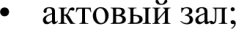 спортивные залы, спортивная площадка, оснащённые игровым, спортивным оборудованием и инвентарём;помещения для питания учащихся, а также для хранения и приготовления пищи, обеспечивающие возможность организации качественного горячего питания, в том числе горячих завтраков;помещения для медицинского персонала;гардеробы, санузлы, места личной гигиены;участок (территория) с необходимым набором оснащённых зон.Образовательная организация самостоятельно за счет выделяемых бюджетных средств и привлеченных в установленном порядке дополнительных финансовых средств обеспечивает оснащение образовательной деятельности при получении начального общего образования. Материально-техническое оснащение организация обеспечивает возможность:реализации индивидуальных образовательных планов учащихся, осуществления их самостоятельной образовательной деятельности;художественного творчества с использованием ручных, электрических и ИКТ- инструментов и таких материалов, как бумага, ткань, нити для вязания и ткачества, пластик, различные краски, глина, дерево, реализации художественно-оформительских и издательских проектов, натурной и рисованной мультипликации;создания материальных и информационных объектов с использованием ручных и электроинструментов, применяемых в избранных для изучения распространенных технологиях (индустриальных, сельскохозяйственных, технологиях ведения дома, информационных и коммуникационных технологиях), и таких материалов, как дерево, пластик, металл, бумага, ткань, глина;формирования личного опыта применения УУД в экологически ориентированной социальной деятельности, развитие экологического мышления и экологической культуры;физического развития, систематических занятий физической культурой и спортом, участия в физкультурно-спортивных и оздоровительных мероприятиях;исполнения, сочинения и аранжировки музыкальных произведений с применением традиционных народных и современных инструментов и цифровых технологий;занятий по изучению правил дорожного движения с использованием игр, оборудования, а также компьютерных технологий;размещения продуктов познавательной, учебно-исследовательской и проектной деятельности учащихся в информационно-образовательной среде организации, осуществляющей образовательную деятельность;проектирования и организации своей индивидуальной и групповой деятельности, организации своего времени с использованием ИКТ; планирования учебной деятельности, фиксирования её реализации в целом и отдельных этапов (выступлений, дискуссий, экспериментов);обеспечения доступа к информационным ресурсам Интернета, учебной и художественной литературе, коллекциям медиаресурсов на электронных носителях, к множительной технике для тиражирования учебных и методических тексто-графических и аудио-видео-материалов, результатов творческой, научно-исследовательской и проектной деятельности учащихся планирования учебной деятельности, фиксации её динамики, промежуточных и итоговых результатов;проведения массовых мероприятий, собраний, представлений; досуга и общенияучащихся с возможностью для массового просмотра кино- и видеоматериалов, организации сценической работы, театрализованных представлений, обеспеченных озвучиванием, освещением и мультимедиа сопровождением; выпуска школьных печатных изданий, организации качественного горячего питания, медицинского обслуживания и отдыха учащихся.Оценка материально-технических условий реализацииобразовательной программы ОOOПомещения	обеспечены	комплектами	оборудования	для	реализации	всехпредметных областей и внеурочной деятельности, а также мебелью и необходимым инвентарём.                        Комплектование классов и учебных кабинетов формируется с учётом:   -  возрастных и индивидуальных психологических особенностей учащихся;-ориентации на достижение личностных, метапредметных и предметных результатов обучения;-необходимости и достаточности;-универсальности, возможности применения одних и тех же средств обучения для решения комплекса задач.Интегрированным результатом выполнения условий реализации программы основного общего образования является создание комфортной развивающей образовательной среды по отношению к учащимся и педагогическим работникам:-обеспечивающей получение качественного начального общего образования, его доступность, открытость и привлекательность для учащихся, их родителей (законных представителей) и всего общества, воспитание учащихся;-гарантирующей безопасность, охрану и укрепление физического, психического здоровья и социального благополучия учащихся.Механизмы достижения целевых ориентиров в системе условийУсловия реализации основной образовательной программы: -соответствие требованиям ФГОС;-гарантия сохранности и укрепления физического, психологического и социального здоровья учащихся;-обеспечение достижения планируемых результатов освоения примерной основной образовательной программы;-учёт особенностей образовательной организации, её организационной структуры, запросов участников образовательного процесса;-предоставление	возможности	взаимодействия	с	социальными	партнёрами, использования ресурсов социума.График (дорожная карта) no формированию необходимых условийКонтроль за состоянием системы условий.В ходе создания системы условий реализации ООП ОOO проводится мониторинг с целью ее управления. Оценке подлежат: кадровые, психолого-педагогические, финансовые, материально- технических условия, учебно-методическое и информационное обеспечение; деятельность педагогов в реализации психолого-педагогических условий; условий (ресурсов) ОУ. Для такой оценки используется определенный набор показателей.I.Целевой раздел основной образовательной программы основного общего образования1.1.Пояснительная записка1.1.1.Цели реализации основной образовательной программы основного общегообразования1.1.2.Принципы формирования и механизмы реализации ООП ООО1.1.3.Общая характеристика ООП ООО1.2.Планируемые результаты освоения обучающимися ООП ООО1.3.Система оценки достижения планируемых результатов освоения ООП1.3.1.Общие положения1.3.2.Особенности оценки метапредметных и предметных результатов1.3.3.Организация и содержание оценочных процедурII.Содержательный раздел основной образовательной программы основно-го общего образования2.1.Программа формирования универсальных учебных действий  обучающихся2.2.Целевой раздел2.2.1.Содержательный раздел2.2.2.Организационный раздел2.3.Программа воспитания2.3.1.Пояснительная записка2.3.2.Особенности организуемого воспитательного процесса2.3.3.Цель и задачи воспитания2.3.4.Виды, формы и содержание деятельности2.3.5.Основные направления самоанализа воспитательной работы2.4.Программа коррекционной работы2.4.1.Цели, задачи и принципы построения программы коррекционной работы2.4.2.Перечень и содержание направлений работы2.4.3.Механизмы реализации программы2.4.4.Требования к условиям реализации программы2.4.5.Планируемые результаты коррекционной работыIII.Организационный раздел основной образовательной программы основ-ного общего образования3.1.Учебный план программы ООО3.2.План внеурочной деятельности3.2.1.Пояснительная записка3.2.2.Основные направления внеурочной деятельности3.2.3.План внеурочной деятельности3.3.Календарный учебный график3.4.Календарный план воспитательной работы3.5.Характеристика условий реализации основной образовательной программыосновного общего образования в соответствии с требованиями ФГОС ООО3.5.1.Описание кадровых условий реализации ООП ООО3.5.2.Описание психолого-педагогических условий реализации ООП ООО3.5.3.Финансово-экономические условия реализации ООП ООООснованиеФормы организации проектной деятельностиПо видам проектовинформационный (поисковый) исследовательскийтворческий социальныйприкладной (практикоориентированный) игровой (ролевой)инновационный (предполагающий организационно-экономический механизм внедрения)По содержаниюмонопредметныйметапредметный - относящийся к области знаний (нескольким областям)надпредметный - относящийся к области деятельностиПо количеству участниковИндивидуальный, парный, малогрупповой (до 5 человек), груп- повой (до 15 человек), коллективный (класс и более в рамках Гимназии), муниципальный, городской, всероссийский, меж- дународный, сетевой (в рамках сложившейся партнёрской сети,в том числе в Интернете)По длительностиПроект-урок, проект-тема, многолетний проектПо дидактической целиознакомление обучающихся с методами и технологиями проект- ной деятельности, обеспечение индивидуализации и дифферен-циации обучения, поддержка мотивации в обученииКритерийУровни сформированности навыков проектной деятельностиУровни сформированности навыков проектной деятельностиБазовыйПовышенныйСамостоятельное приобрете- ние знаний и решение про- блемРабота в целом свидетель- ствует о способности само- стоятельно с опорой на по- мощь руководителя ставить проблему и находить пути её решения; продемонстрирова- на способность приобретать новые знания и/или осваивать новые способы действий, до- стигать более глубокого по- нимания изученногоРабота в целом свидетель- ствует о способности само- стоятельно ставить проблему и находить пути её решения; продемонстрировано свобод- ное владение логически- ми операциями, навыками крити- ческого мышления, умение самостоятельно мыслить; продемонстрирована способ- ность на этой основе приобре- тать новые знания и/или осва- ивать новые способы дей- ствий, достигать более глубо- кого понимания проблемыЗнание предметаПродемонстрировано понима- ние содержания выполненной работы. В работе и в ответах на вопросы по содержанию работы отсутствуют грубыеошибкиПродемонстрировано свобод- ное владение предметом про- ектной деятельности.Ошибки отсутствуютРегулятивные действияПродемонстрированы навыки определения темы и планиро- вания работы.Работа доведена до конца и представлена комиссии; неко- торые этапы выполнялись под контролем и при поддержке руководителя. При этом про- являются отдельные элементы самооценки и самоконтроляобучающегосяРабота тщательно спланиро- вана и последовательно реа- лизована, своевременно прой- дены все необходимые этапы обсуждения и представления. Контроль и коррекция осу- ществлялись самостоятельноКоммуникацияПродемонстрированы навыки оформления проектной рабо- ты и пояснительной записки, а также подготовки простой презентации.Автор отвечает на вопросыТема ясно определена и пояс- нена. Текст/сообщение хоро- шо структурированы. Всемысли выражены ясно, логич- но, последовательно, аргумен- тированно. Работа/сообщение вызывает интерес. Автор сво-бодно отвечает на вопросыФормы ГИАУчебные предметыУчебные предметыКатегория участниковФормы ГИАОбязательныеПредметы по выборуобучающегосяКатегория участниковОГЭРусский язык МатематикаЛитература Иностранные языки Информатика ХимияБиология Физика География ИсторияОбществознаниеОбучающиеся, не имеющие академиче- ской задолженности и в полном объеме выполнившие учебный план или индиви- дуальный учебный план (имеющие годо- вые отметки по всем предметам учебного плана за 9 класс не ниже удовлетвори- тельных).По желанию:Обучающиеся с ОВЗ, дети-инвалиды, ин- валиды, не имеющие академической за- долженности и в полном объеме выпол- нившие учебный план или индивидуальный учебный план (имеющие годовые отмет- ки по всем предметам учебного плана за 9 класс не ниже удовлетворительных).ГВЭРусский язык МатематикаПо желанию обучаю- щихся:Литература Иностранные языки Информатика ХимияБиология Физика География ИсторияОбществознаниеОбучающиеся с ОВЗ, дети-инвалиды, ин- валиды, не имеющие академической за- долженности и в полном объеме выпол- нившие учебный план или индивидуаль- ный учебный план (имеющие годовые отметки по всем предметам учебного плана за 9 класс не ниже удовлетвори- тельных).Предметные областиУчебные предметыРусский язык и литератураРусский язык 5-9Русский язык и литератураЛитератураРодной язык	и родная литера-тураРодной язык (русский)Родной язык	и родная литера-тураРодная литература (русская)Иностранные языкиИностранный язык (английский)Общественно-научные предметыВсеобщая история. История Рос-сииОбщественно-научные предметыОбществознаниеОбщественно-научные предметыГеографияМатематика и информатикаМатематикаМатематика и информатикаАлгебраМатематика и информатикаГеометрияМатематика и информатикаВероятность и статистикаМатематика и информатикаИнформатикаЕстественнонаучные предметыФизикаЕстественнонаучные предметыБиологияЕстественнонаучные предметыХимииОсновы духовно-нравственнойкультуры народов РоссииОсновы духовно-нравственнойкультуры народов РоссииИскусствоИзобразительное искусствоИскусствоМузыкаТехнологияТехнологияФизическая культура и основы безопасности	жизнедеятельно-стиФизическая культураФизическая культура и основы безопасности	жизнедеятельно-стиОсновы безопасностижизнедеятельностиПроектная деятельностьУчебно-исследовательская деятельностьОбщие характеристикиОбщие характеристикипрактически значимые цели и задачи учебно-исследовательской и проектной деятель- ности;структуру проектной и учебно-исследовательской деятельности, которая включает общие компоненты: анализ актуальности проводимого исследования; целеполагание, форму- лировку задач, которые следует решить; выбор средств и методов, адекватных поставленнымцелям; планирование, определение последовательности и сроков работ; проведение проект-практически значимые цели и задачи учебно-исследовательской и проектной деятель- ности;структуру проектной и учебно-исследовательской деятельности, которая включает общие компоненты: анализ актуальности проводимого исследования; целеполагание, форму- лировку задач, которые следует решить; выбор средств и методов, адекватных поставленнымцелям; планирование, определение последовательности и сроков работ; проведение проект-ных работ или исследования; оформление результатов работ в соответствии с замыслом про- екта или целями исследования; представление результатов;компетентность в выбранной сфере исследования, творческую активность, собран- ность, аккуратность, целеустремлённость, высокую мотивацию.ных работ или исследования; оформление результатов работ в соответствии с замыслом про- екта или целями исследования; представление результатов;компетентность в выбранной сфере исследования, творческую активность, собран- ность, аккуратность, целеустремлённость, высокую мотивацию.Специфические черты различияСпецифические черты различияПроект направлен на получение конкретного запланированного результата — продукта, обладающего определёнными свойствами и необходимого для конкретного использованияВ ходе исследования организуется поиск в какой-то области, формулируются отдельные характеристики итогов работ. Отрицательный результат есть тоже результатРеализацию проектных работ предваряет представление о будущем проекте, планирование процесса создания продукта и реализации этого плана. Результат проекта должен быть точно соотнесён со всеми характеристиками, сформулированными в его замыслеЛогика построения исследовательской дея- тельности включает формулировку пробле- мы исследования, выдвижение гипотезы (для решения этой проблемы) и последующую экспериментальную или модельную проверку выдвинутых предположенийОснованиеФормы организации проектной деятельностиПо видам проектовинформационный (поисковый) исследовательскийтворческий социальныйприкладной (практикоориентированный) игровой (ролевой)инновационный (предполагающий организационно-экономический механизм внедрения)По содержаниюмонопредметныйметапредметный - относящийся к области знаний (нескольким областям)надпредметный - относящийся к области деятельностиПо количеству участниковИндивидуальный, парный, малогрупповой (до 5 человек), груп- повой (до 10 человек), коллективный (класс и более в рамках школы), муниципальный, городской, всероссийский, меж- дународный, сетевой	(в рамках сложившейся партнёр-ской сети, в том числе в Интернете)По длительностипроект – урок, проект-тема, многолетний проектПо дидактической целиознакомление обучающихся с методами и технологиями проект- ной деятельности, обеспечение индивидуализации и дифферен-циации обучения, поддержка мотивации в обученииНаправленияХарактеристики (показатели)ГражданскоеПатриотическоеЗнающий и любящий свою малую родину, свой край.Имеющий представление о своей стране, Родине — России, еетерритории, расположении.Сознающий принадлежность к своему народу, этнокультурную идентичность, проявляющий уважение к своему и другим народам.Сознающий свою принадлежность к общности граждан России;Понимающий свою сопричастность прошлому, настоящему и будущему своей малой родины, родного края, своего народа, российского государства.Имеющий первоначальные представления о своих гражданских правах и обязанностях, ответственности в обществе и государстве.Понимающий значение гражданских символов (государственнаясимволика России, своего региона), праздников, мест почитания героев и защитников Отечества, проявляющий к ним уважение.Духовно- нравственноеПонимающий ценность каждой человеческой жизни, признающий индивидуальность и достоинство каждого человека.Умеющий анализировать свои и чужие поступки с позиции их соответствия нравственным нормам, давать нравственную оценку своим поступкам, отвечать за них.Доброжелательный, проявляющий сопереживание, готовность оказывать помощь, выражающий неприятие любых форм поведения, причиняющего физический и моральный вред другим людям.Понимающий  необходимость нравственного совершенствования,]ЗОЛИ  В  ЭТОМ  ЛИЧНЫХ   СИЛИЙ  ЧeЛOBeKЗ,  П]ЗОЯВЛЯЮЩИЙ  ГОТОВНОСТЬ  Ксознательному самоограничению.Владеющий первоначальными навыками общения с людьми разных народов, вероисповеданий.Знающий и уважающий традиции и ценности своей семьи, российские традиционные семейные ценности (с учетом этнической, религиозной принадлежности).Владеющий первоначальными представлениями о единстве и многообразии языкового и культурного пространства России, о языке как основе национального самосознания.Испытывающий нравственные эстетические чувства к русскому и родному языкам, литературе.Знающий и соблюдающий основные правила этикета в обществе.ЭстетическоеПроявляющий уважение и интерес к художественной культуре, восприимчивость к разным видам искусства, творчеству своего народа, других народов России.Проявляющий стремление к самовыражению в разных видах художественной деятельности, искусства.Способный воспринимать и чувствовать прекрасное в быту,природе, искусстве, творчестве людей.ФизическоеСоблюдающий основные правила здорового и безопасного для себя и других людей образа жизни, в том числе в информационной среде.Ориентированный на физическое развитие, занятия спортом.Бережно	относящийся	к физическому	здоровью	и душевному состоянию своему и других людей.Владеющий основными навыками личной и общественной гигиены, безопасного поведения в быту, природе, обществе.Сознающий и принимающий свою половую принадлежность,соответствующие ей психофизические и поведенческие особенности с учетом возраста.ТрудовоеСознающий ценность честного труда в жизни человека, семьи, народа, общества и государства.Проявляющий уважение к труду, людям труда, ответственное потребление и бережное отношение к результатам своего труда и других людей, прошлых поколений.Выражающий желание участвовать в различных видах доступного по возрасту труда, трудовой деятельности.Проявляющий интерес к разным профессиям.ЭкологическоеПонимающий зависимость	жизни людей от природы, ценность природы, окружающей среды.Проявляющий любовь к природе, бережное отношение, неприятие действий, приносящих вред природе, особенно живым существам.Выражающий готовность осваивать первоначальные навыки охраныприроды, окружающей среды и действовать в окружающей среде в соответствии с экологическими нормами.ПознавательноеВыражающий познавательные интересы, активность, инициативность, любознательность и самостоятельность в познании.Обладающий первоначальными представлениями о природных и социальных объектах как компонентах единого мира, многообразии объектов и явлений природы, о связи мира живой и неживой природы, о науке, научном знании, научной картине мира.Проявляющий уважение и интерес к науке, научному знанию вразных областях.Инвариантные модули Вариативные модули3.1. Классное руководство3.2. Школьный урок 3.3. Внеурочная деятельность 3.4. Работа с родителями3.5. Самоуправление 3.6. Профориентация3.7. Ключевые общешкольные дела3.8. Экскурсии, экспедиции, походы3.9. Организация предметно-эстетической среды3.10. Социальное партнерство3.11. Функциональная грамотность3.12 Спортивный школьный клуб 3.13. профилактика правонарушений и преступлений.НаправлениеВиды деятельностиФормы работыРабота с классным коллективомИнициирование и поддержка участия класса в общешкольных ключевых делах, оказание необходимой помощи детям в ихподготовке, проведении  анализаВыборы актива класса,Выборы членов актива органа ученического самоуправления.Работа с классным коллективомОрганизация интересных		и полезных для    личностного развития  ребенка	совместных дел с учащимися  классаКлассные часы;Спортивные мероприятия;Общественно-полезный трудПланирование	классных мероприятий.Работа с классным коллективомСплочение коллектива  классаИгры и тренинги на сплочение и командообразование;Празднования в классе дней рождения детей;Тематические вечера, экскурсии;День здоровья.Индивидуальная работа с учащимисяИзучение особенностей личностного развития учащихся классаНаблюдение	за поведением школьников за их повседневной жизнью;Составление социального паспорта класса   ;Индивидуальные консультации;Индивидуальная работа с учащимисяПоддержка ребенка в решении важных для него	жизненных проблемИндивидуальные беседы;Профориентационные мероприятия;Неформальное общение с учащимися;Анализ успехов и неудач.Коррекция	поведения ребенкаИндивидуальные беседы с  ребенком	и	его родителями (законными представителями);Распределение поручений для	формирования ответственности;Контроль за успеваемостью каждого  учащегося;Контроль за посещаемостью учебных занятий и курсов внеурочной деятельности, дополнительного образования учащимисяРабота с учителями, преподающими в классеПривлечение учителей к участию во внутри классных делахКонсультации	классного руководителя		с учителями- предметниками;Малые	педагогические советы.Работа с учителями, преподающими в классеПривлечение учителей- предметников к участию	в родительских собранияхКонсультации учителей- предметниковна родительских собраниях;Общешкольные мероприятия, совместные с родителями (законными  представителями).Работа с родителями учащихся или их законными представителямиРегулярноеинформирование родителей о школьных  успехах	и проблемах     их	детей, о жизни класса в целомВедение	электронного журнала;Подготовка	информации на сайт школы;Ведение	сообщества	в социальной	сети«ВКонтакте», «Вайбер»Работа с родителями учащихся или их законными представителямиПомощь родителям школьников или их    законным представителямМалые	педагогические советы;Работа ПМПкРабота с родителями учащихся или их законными представителямипредставителям		в регулировании отношений между ними, администрациейшколы и учителями - предметникамиЗаседания	Совета профилактики.Работа с родителями учащихся или их законными представителямиОрганизация родительских собраний, происходящих		в режиме		обсуждения наиболее острых проблем обучения	и  воспитанияшкольниковРодительский лекторий;Родительские	собрания совместно		спредставителями КДН и ЗП, ОПДН.Работа с родителями учащихся или их законными представителямиСоздание	иорганизация			работы родительских комитетов классов, участвующих		в управлении школой и решении вопросов воспитания и обученияих детейСобрание родительского       комитета школы.Работа с родителями учащихся или их законными представителямиПривлечение членов семей школьников к организации и проведению дел класса  и школыСемейные	праздники:«День семьи», «День матери»,«День	открытых	дверей»ВидФормаСодержаниеАктивизация познавательной деятельностиИнтеллектуальные игры,	дискуссий, олимпиады, соревнования, конференции,исследовательские проекты, диспутыустановление доверительных отношений между учителем и его учениками,	привлечение внимания школьников к  получаемой на уроке социально значимой информациейУчебная дисциплина и самоорганизацияУпражнения	на самоконтроль, тренинговые упражнения	на развитие коммуникативныхнавыковПобуждение школьниковсоблюдать на уроке общепринятые нормы поведения, правила общенияСодержание учебного предметаМежпредметные задания, интегрированные уроки, исследовательские проекты, диспуты, обучающие квестыдемонстрация детям примеров ответственного, гражданского поведения,	проявления, человеколюбия		идобросердечности, через подбор соответствующих текстов для чтения, задач для решения, проблемных       ситуаций       для обсуждения в классеПознавательная мотивация школьниковИгры, квесты, конференции, исследовательские проекты, интерактивные заданияПрименение на уроке интерактивных форм работы учащихся, которые дают учащимся возможность приобрести опыт ведения конструктивного диалога, командной	работе	и  взаимодействию       с       другими детьми, налаживанию позитивных межличностных отношений в  классе.Социально значимый опытсотрудничества и взаимной помощиЧас взаимопомощи,консультационные дниОрганизация шефства мотивированных и эрудированных учащихся над их неуспевающими одноклассникамиРеализация учащимися групповых и индивидуальных исследовательских проектовГрупповые и индивидуальные исследовательские проекты на школьном, районном, областном уровняхдаёт	школьникам	возможность приобрести навык самостоятельного решения теоретической проблемы, навык генерирования и оформления собственных идей, навык уважительного отношения к чужим идеям, оформленным в работах других исследователей,  навык публичного выступления перед	аудиторией, аргументирования	и отстаивания своей точки зренияНаправление внеурочной деятельностиНазвание программы внеурочнойдеятельности (1-4 классы)СодержаниеСпортивно - оздоровительное«Здоровей-ка»«Пять колец» «Юный спортсмен» «Школа безопасности»Курсы направлены на сохранение	здоровья             учащихся через   формирование культуры здорового и безопасного образа	жизни, формирование ценности  здоровья	и здорового  образа жизни; осознанного отношения к здоровью; использование оптимальных двигательных режимов для учащихся с учетом их    возрастных, психологических и	иных     особенностей;		развитие                     потребности в занятиях физической	культурой и спортомОбщекультурное  «Весёлые капельки» «Весёлый карандаш»«Я - исследователь» «Финансовая грамотность»Курсы направлены на  раскрытие творческого, умственного и  физического потенциала  школьников, воспитание у школьников любви  к  своему краю, его истории, культуре, природе.Духовно - нравственное «Разговор о важном»«Праздники, традиции и ремёсла народов России»«Чтение с увлечением»«Час общения»Курсы направлены	 на раскрытие творческих  способностей, формирование чувства  вкуса	и умения ценить  прекрасное, на воспитание  ценностного отношения  школьников к культуре и их общее духовно- нравственное развитие.Социальное«Волшебный лоскуток»«В мире музея»«Безопасное детство»«Основы финансовой грамотности»Курсы создают благоприятные условия      для социальной  самореализации школьников, на 	развитие  творческих способностей  школьников, воспитание у них	трудолюбия и              уважительного отношения  к физическому труду,       развитие у них навыков  конструктивного общения,умений работать в командеОбщеинтеллектуальное «В мире шахмат» «Калейдоскоп наук»«Учение с увлечением»«Занимательные шахматы»Курсы направлены на передачу школьникам  социально         значимых знаний, развивающие их любознательность, позволяющие привлечь их внимание	кэкономическим, экологическим, гуманитарным проблемам  нашего общества, формирующие их гуманистическое мировоззрение и научную картину мира.Направление сотрудничес тваУровень организацииработы с родителямиВиды и формы сотрудничества школы и семьиСодержание деятельностиУчастие родителей в управлении школойГрупповойОбщешкольный и классный родительский комитетСовет школыУчаствуют		в	управлении образовательной организацией  и решении  вопросов воспитания	и социализации их детей.Участие родителей в управлении школойГрупповойОбщешкольные родительские собранияОбсуждение наиболее острых проблем обучения и воспитания школьниковУчастие родителей в управлении школойГрупповойДень открытых дверейПосещение родителямиуроков, воспитательных мероприятий, музеевВнедрениесовременныхформ итехнологийсотрудничества семьи ишколы ГрупповойТематические дни - инновационнаяформакомплексноговоспитания  впроцессе взаимодействиядетей и взрослыхПозволяют интегрировать учебную и воспитательную деятельность всех участников УВП  в течение тематического дня: «Осень - дивная пора!»,«Здравствуйте, новогодние праздники!», «Идем дорогою добра», «На  пути к будущей профессии», «Читаем вместе!»Внедрениесовременныхформ итехнологийсотрудничества семьи ишколы ГрупповойКоворкинг-центрСовместные действия по  изменению инфраструктуры школы с целью создания  особой образовательной среды, необходимой для развития познавательной и личностной сферы обучающихсяОрганизация совместной познавательн ой деятельности детей и взрослых в образователь ном процессеГрупповой Совместные сдетьми классные родительские собранияСплочение педагогов и родителей в процессе образования и воспитания детей. «Залог    успеха»,    «Я    тебявнимательно слушаю», «Не хочу делать уроки», «Мы читающая семья», «Вот и стали мы на год взрослей», «Скоро экзамены!»«До свидания, первый класс!»Организация совместной познавательн ой деятельности детей и взрослых в образователь ном процессеГрупповой Познавательно- развлекательные игровые программы, праздничные концерты, совместные творческие выставкиПривлечение родителей к организации и проведению совместных праздников, мастер-классов на выставках, спектаклей и т.д.Организация совместной познавательн ой деятельности детей и взрослых в образователь ном процессеИндивидуальный Проектная деятельностьВ проектную деятельность вовлечены учащиеся всех возрастных групп, родители. Тематика проектных  работ отражает различные сферы (предметные, воспитательные).Проекты объединяют семьи с детьмиОрганизация совместной деятельности родителей и детей по проведению воспитатель ной деятельностиГрупповой Общественно-полезная, волонтерская деятельностьБлагоустройство    школы    итерритории МО «Сергеихинское»Организация совместной деятельности родителей и детей по проведению воспитатель ной деятельностиИндивидуальный Творческие конкурсы поделок  на         различных уровняхУчастие в конкурсах: «Зелёная планета»,«Многообразие  вековых традиций», «Нам этот мир завещено беречь», «Дары осени», конкурс  декоративно   -   прикладного творчества, изготовление поделок-экспонатов в школьные тематические музеиПовышение психолого- педагоги- ческой культуры родителейГрупповой Семейный всеобучЦикл бесед и лекций поддержки разных категорий семейПовышение психолого- педагоги- ческой культуры родителейИндивидуальныйСовет профилактики правонарушений Педагогический консилиумПМПкПовышение уровня педагогической компетенции родителей, координация воспитательных усилий  педагогов и родителей на индивидуальном уровнеПовышение психолого- педагоги- ческой культуры родителейИндивидуальныйПомощь в обращении к специалистам консультационного пункта Камешковского района  по  запросу родителейНаправление родителей для просвещения и  консультирования специалистами   при возникновении проблем, связанных     со     здоровьем,обучением и воспитанием ребёнкаОрганизация обратной связи для учета мнения и оценки воспиательн ой деятельност и школыГрупповой Распространение позитивных практик семейного воспитанияСтенд «Для Вас родители!», сайт школы, буклеты, памятки, средства массовой информации и др.Организация обратной связи для учета мнения и оценки воспиательн ой деятельност и школыГрупповой Распространение позитивных практик семейного воспитанияПопуляризация лучшегопедагогического опыта воспитания детей в семьях (конкурс семейных фото    «Здоровье  – это здорово!», «Мой питомец»,  «Готовим вместе» и т.п.)Организация обратной связи для учета мнения и оценки воспиательн ой деятельност и школыГрупповойИндивидуальный Родительские     чатыОбсуждение интересующих вопросов с родителями класса, консультации классных руководителей и педагогов в режиме дистантаТрадиционные общешкольные делаСодержаниеСрокреализацииСоциальные  партнёрыДень знанийНа школьном уровне:Общешкольная линейкаТематические классные часыПознавательно-игровая программа для младших классов «Здравствуй, школа!»сентябрь МУК Д кд. СергеихаВнимание,  дети!На внешкольном уровне:Социальный проект «Безопасный маршрут» направлен на составление учащимися совместно с родителями, педагогами, инспектором дорожного движения безопасных маршрутов от дома до школы.На школьном уровне:Цикл классных часов, посвященный безопасности на дорогах. Соревнования «Безопасное колесо» На уровне классов:Оформление классного уголка «Знай правила дорожного движения!»На индивидуальном уровне:Памятка в дневниках учащихся    «Безопасный  маршрут», фликерысентябрьДОСААФ г.КамешковоЗеркало природыНа внешкольном уровне: участие в конкурсе «Зеркало природы»На школьном уровне:выставка рисунков и поделок из природного материала «Осень золотая».На индивидуальном уровне: вовлечение каждого в мероприятия.сентябрьДень памяти дружинного героя И.А. ЛарионоваНа школьном уровне:Линейка и возложение цветов к мемориальной доске и у памятника в д. РяховоПионерский сборНа индивидуальном уровне: вовлечение каждого в мероприятия.сентябрьВОДОПО «Пионеры Владимирской области»День учителяНа школьном уровне:поздравление учителей, концертная программа, подготовленная обучающимися, проводимая в актовом зале при полном составе учеников и учителей школы;  День самоуправления в День Учителя (старшеклассники организуют учебный процесс, проводят уроки, общешкольную линейку, следят за порядком в школе и т.п.);На индивидуальном уровне: вовлечение каждого в мероприятия.октябрь День материНа школьном уровне: концертная программа, классные часы, выставка «Всё умеют наши мамы»На индивидуальном уровне:  вовлечение каждого в мероприятия.ноябрьМУК ДК      д. СергеихаЕдиный день краеведенияНа внешкольном уровне: посещение музеев  г. Владимира, Камешково, Суздаля,  областной научной библиотеки им. ГорькогоНа школьном уровне: школьная краеведческая конференцияНа индивидуальном уровне: вовлечение в мероприятия, защита проектовдекабрьДень героя ОтечестваНа школьном уровне: классные часы, агитбригада, пионерский сборНа индивидуальном уровне: вовлечение в мероприятиядекабрьСовет ветеранов МО «Сергеихинское»Мероприятия к Новому году, РождествуНа внешкольном уровне: посещение новогодних представлений и спектаклей в г. Владимире  Рождественский утренник в храме, чаепитие «В гостях у деда Мороза»  На школьном уровне:Театрализованное представление «В гостях у сказки»Творческая выставка «Новогоднее чудо» (поделки, композиции, ёлочные игрушки, символ года, открытки, плакаты)На уровне класса:Акция «Новый год в каждом классе» (украшение классов)На индивидуальном уровне: изготовление новогодних костюмов, игрушек, поделокДекабрь   январьМУК ДК            д. СергеихаСвято-Успенский храм погоста Семинова гора День юного героя –антифашистаНа школьном уровне: цикл классных часов «Маленькие герои большой войны» Пионерский сбор, посвященный Дню юного героя-антифашиста Посвящение в пионерыНа индивидуальном уровне: вовлечение в мероприятияФевраль ВОДОПО «Пионеры Владимирской области»Досугово-развлекательные мероприятияНа школьном уровне: праздники, концерты, конкурсные программы  к 8 Марта, Широкой масленице, Дню защитников Отечества с участием родителей, бабушек и дедушек.На индивидуальном уровне: вовлечение в мероприятияФевраль,мартМУК ДК д. СергеихаНеделя музея На внешкольном уровне:посещение музеев и выставок г. Владимира, Суздаля, Камешково,  встреча с сотрудниками музея,слёт юных экскурсоводовНа школьном уровне: школа юного экскурсовода, оформление экспозиций, организация экскурсий и мастер-классов в созданных школьных музеяхНа индивидуальном уровне: вовлечение в мероприятияФевраль, май Историко-краеведческий музей г. КамешковоДень ЗемлиНа внешкольном уровне: участие во Всероссийском детском экологическом форуме «Зеленая планета»На школьном уровне: классные часы «День Земли»участие в экологической  акции по сбору макулатуры, проект «Цветущая планета»На индивидуальном уровне: вовлечение в мероприятияапрельМУК ДК д. Сергеиха"Первые шаги  в науку"На	внешкольном	уровне:	экскурсия	в научно-познавательный музей «Эврика», участие в  конкурсах  «Я– исследователь», «Вектор познания»На	школьном	уровне:	День	науки, один день с писателем,  проект «Музей проживания книги»На	уровне	классов:	участие	классов в  реализации общешкольных ключевых дел.На индивидуальном уровне: подготовка и  защита исследовательских проектов.В течение годаОтчет -апрельСпорт! На внешкольном уровне: всероссийская акция «Быть здоровым модно!»Сдача норм ГТО.На школьном уровне:День здоровья Зимние олимпийские игрыТурслёт На уровне классов:выбор команды от класса для участия в спортивных соревнованиях.На индивидуальном уровне:запись в спортивные секции и кружки, привлечение к участию в спортивных соревнованияхВ течение годаоктябрь1 раз в четвянварьмайОтдел культуры и спортаДень  ПобедыНа внешкольном уровне: Всероссийскиеакции «Окна Победы», «Георгиевская ленточка», «Диктант Победы», «Бессмертный полк», «Зелёный островок памяти». Посещение тематических выставок в Камешковском краеведческом музее. Митинги у обелисков в д.Сергеиха, д. Новосёлка, д. Ряхово, участие в концертной программеНа    школьном     уровне:     изготовление открыток и подарков ветеранам и труженикам тыла.На уровне классов: встреча с тружениками тыла, малолетними узниками концлагерей.На индивидуальном уровне: вовлечениекаждого в мероприятия.майМУК ДК д. СергеихаАдминистрация МО «Сергеихинское»Совет ветерановДень семьиНа школьном уровне: выставка рисунков, беседы о ценности семьи, концерт, организация школьных экскурсий «День открытых дверей»На индивидуальном уровне: вовлечениекаждого в мероприятия.майМУК ДК д. СергеихаПоследний звонокНа    школьном     уровне:     изготовление открыток учителям и выпускникам, общешкольная линейка На индивидуальном уровне: вовлечениекаждого в мероприятия.май МО «Сергеихинское»Направление  модуляСодержаниеРодословиеИзучение родословных, семейных традиций иобрядов, развитие и поощрение интереса к      истории родаЛетописьИзучение истории родного края с древнейших времен до сегодняшнего дня, составление летописи наших дней.Выявление, собирание и введение в научный оборот краеведческих материаловЗемлякиИзучение жизни и деятельности земляков, оказание прямой или посреднической помощи всем тем, кто в силу обстоятельств оказался оторванным от своей малой родины или неимеет возможности поддерживать с ней непосредственную связьПриродное наследиеИзучение и охрана природного наследияКультурное наследиеИзучение культурного наследия и творчества жителей родного края, фиксация событий культурной жизни родного краяТуристский марафонРазвитие массовых видов туризма: пешеходного, лыжного, велосипедного. Совершенствование мастерства юных туристов. Привлечение к активным занятиям туризмом учащихся всех возрастовШкольный музейСовершенствование деятельности школьных  музеев, повышение их роли в образовании и       воспитании детейНаправления работыОписание мероприятийоформление интерьера школьных помещений и их периодическая переориентациядекорирование школьных помещений к традиционным мероприятиям (День Знаний, Новый год, День Победы, Последний звонок), размещение наглядной агитации, мотивационных плакатов, оформление	уголкабезопасности, информационных	 стендовразмещение на стенах школы регулярно сменяемых экспозиций, творческих работ школьниковПроведение выставок работ художников, тематических конкурсов рисунков, плакатов, знакомящих школьников с эстетическим разнообразием культуры; размещение фотоотчетов об интересных событиях, происходящих в школе (проведенных ключевых делах, интересных экскурсиях, походах, встречах с интересными людьми и т.п.)Озеленение пришкольной территории, разбивка клумб, оборудование в школе оздоровительно- рекреационных зонорганизация летнего оздоровительного лагеря, поддержание порядка на пришкольной территории, проведение соревнований на спортивных и игровых площадках, создание игровых зон для активности обучающихся начальной школы на переменах в рекреациях школыблагоустройство	классныхкабинетовПроведение смотр-конкурса по оформлению  классного  уголкасобытийный дизайн – оформление пространства	проведения конкретных школьных событийДекорирование актового	зала школы к традиционным мероприятиям, создание фотозон к  традиционным школьным праздникамакцентирование		внимания обучающихся	посредством элементов предметно-эстетическойсреды на важных для воспитания ценностяхразмещение стендов, плакатов об истории школы, малой родиныСрокиВид деятельностиОтветственныеВ течение годаОказание консультативной помощи информационно- правового характера обучающимся и родителям.Администрация Кл. руководителиВ течение годаОрганизация работы по ранней профилактике правона- рушений среди обучающихся начальной школы, обу- чающихся среднего звена., кл. руководителиВ течение годаОрганизация социально-педагогической профилактики и коррекции агрессии среди детей подросткового воз- раста.кл. руководителиВ течение годаОрганизация работы по профилактике не допущения жестокого обращения с детьми со стороны родителей или иных законных представителей.кл. руководителиВ течение годаОрганизация работы Совета профилактики школы (по отдельному плану)АдминистрацияВ течение годаИнформирование родителей о службах и организаци- ях, занимающихся защитой прав детей.АдминистрацияВ течение годаВедение дневников профилактической работыКл. руководителиВ течение годаЗанятость несовершеннолетних детей «группы риска» и СОП в кружках и секцияхКл. руководители.Педагоги дополнительно- го образованияВ течение годаОбследование жилищных условий детей из неблагопо- лучных семей.кл. руководителиВ течение годаСоставление характеристик на детей «группы риска»Кл. руководителиВ течение годаОрганизация психолого-педагогических консультаций для родителей и обучающихся.Администрация школыВ течение годаДиагностика учащихся по выявлению их склонностей к вредным привычкам.Кл. руководителиВ течение годаОсуществление контроля по всеобучу.Зам. директора по учебнойработеКонтроль посещаемости занятий. Контроль текущей успеваемости.Посещение уроков с целью наблюдения за учащимся Оказание педагогической помощи в ликвидации пробе- лов в УУДкл. руководители учителя — предметникиКонтроль внеурочного времениАдминистрацияВовлечение учащихся в объединения дополнительного образования в школе и вне школы, общественно- полезную деятельность.Посещение занятий, воспитательных мероприятий с целью наблюдения за учащимсякл. руководители Разработка рекомендаций по воспитанию детей и улучшению взаимодействия.АдминистрацияВыработка рекомендаций по работе с детьми «группы риска»АдминистрацияНаправление на консультацию к психологу или мед. специалисту.Кл. руководителиСовещание при директоре по вопросам:«Организация профилактической работы с учащимися«группы риска».«Организация свободного времени учащихся «группы риска».АдминистрацияОрганизация взаимодействия со специалистами соци- альных служб, административными органами, КДН, ГИБДД, ИДН, органами опеки и попечительства.АдминистрацияАнализ профилактической работы с детьми «группы риска»АдминистрацияВ период каникулОрганизация каникулярного времени обучающихся, со- стоящих на ВШУ, ИДН, КДН.Кл. руководителиВ период каникулСоциальный патронаж семей, оказавшихся в социаль- но-опасном положении.АдминистрацияВ период каникулСоциальный патронаж обучающихся, состоящих на всех видах учета.Кл. руководителиОктябрь, апрельоктябрьПрофилактический месячник Антинаркотическая акция «Классный час»Цикл бесед по классам с привлечением инспектора по делам несовершеннолетним: «Правовые нарушения и ответственность за них».Беседа  «Слабоалкогольные напитки: вред или поль- за»Администрация кл. руководителиОктябрь, апрельоктябрьОбщешкольное родительское собрание «Безопасность детей – задача семьи и школы».АдминистрацияноябрьОрганизация и проведение тематических мероприятий, посвященных Конвенции о правах ребенка.Учительл обществознаниякл. руководителиНоябрь, апрельПроведение школьного дня профилактикиАдминистрацияДекабрьДень школьной печати, посвящённый Конституции РФАдминистрацияКл. руководителиДекабрьПроведение тематических классных часов, посвящен- ных правам и обязанностям подростка.Руководитель ШМО кл. руководителейДекабрьДекада профилактических знаний, посвященному Все- мирному дню борьбы со СПИДомКлассные родительские собрания на тему «Воспитание чувства ответственности»Зам. директора по УР, кл. руководителиЯнварьАкция «Школа против курения»Зам. директора по УР, кл. руководителиФевральБеседа  «Слабоалкогольные напитки: вред или поль- за»Зам. директора по УР,Кл. руководителиМартАнкетирование несовершеннолетних «Что ты знаешь о наркотиках», «Твои права и обязанности»Классные родительские собрания по теме: «Автори- тет родителей и его влияние на развитие личности ребенка».Зам. директора по ВР, кл. руководителиОктябрь— майТворческий марафон «Наши хорошие поступки»Зам. директора по УР, кл. руководителиАпрельПрофилактический месячник Антинаркотическая акция «Родительский урок»Цикл бесед по классам с привлечением участкового ин- спектора: «Поведение в экстремальных ситуациях».Администрация, кл. руководителиАпрельПрогноз занятости обучающихся, состоящих на всех видах учета, в летний период.Администрация кл. руководителиАпрельКонкурс профилактических закладок о здоровом обра- зе жизни, фотографий «Мир в объективе, жизнь в пози- тиве»Зам. директора по УР, учитель информатики, кл. руководителиМайПроведение акции «Воздух без дыма».Зам. директора по УР.МайПрофилактический рейд «Безнадзорник»АдминистрацияПривлечение детей из «группы риска» к отдыху в лаге- ре дневного пребывания.АдминистрацияВ период летних каникулСоциальный патронаж обучающихся, состоящих на всех видах учета.АдминистрацияВ период летних каникулПроведение оперативно-профилактической операции«Подросток».АдминистрацияКл.руководителиВ период летних каникулСоциальный патронаж семей, оказавшихся в социаль- но-опасном положении.АдминистрацияКл.руководителиРезультаты реализации Программы воспитания учащихсяКритерии анализа и оценкиПоказатели анализа и оценкиМетодики изучения и анализа1.Продуктивность деятельности 1.Уровень развития ребенка 2.Уровень развития коллектива 1.1 Ценностные ориентации ребенка 1.2.Степень социализированности личности 1.3.Степень развития социальных качеств 2.1. Отношения между обучающимися2.2. Уровень развития самоуправления 1.1.Проективный тест «Домики» (автор О.А. Орехова) 1 классы, Методика «Направленность личности» (С.Ф. Спичак, А.Г. Синицына) Методика изучения ценностных ориентаций (М. Рокич) (7 – 11 класс) Методика «Пословицы» (по С.М. Петровой) (6-11 класс) Методика изучения нравственной воспитанности учащихся «Размышляем о жизненном опыте» (по Н.Е. Щурковой) (8-11 класс) Методика «Размышляем о жизненном опыте» для младших школьников (по В.М. Ивановой, Т.В. Павловой, Е.Н. Степанову) 1.2. Методика изучения социальной направленности обучающегося (по В.М. Миниярову) (6-11 класс) Методика изучения социализированности личности (по М.И. Рожкову) (3-9 класс) Методика выявления коммуникативных склонностей учащихся (по Р.В. Овчаровой) (9- 11 класс) Методика определения общественной активности учащихся (по Е.Н. Степанову) (8- 11 класс)1.3. Методика оценки развития социальных качеств школьника (Н.И. Монахов) (1 – 11 класс) Профессиональная ориентированность Методика для выявления готовности учащихся к выбору профессии (по В.Б. Успенскому) (9- 11 класс) Методика «Карта профессиональных интересов» (по Т.Е. Макаровой) (9-11 класс) Определение предпочтительного типа профессии (по Е.И. Климову)2.1. Методика «Исследование взаимоотношений в классе» (Е.В. Гурова, Н.Ф. Шляхты) (7 – 11 класс) Методика изучения сплоченности ученического коллектива (Л.М. Фридман, Т.А. Пушкина, И.А. Каплунович) Методика «Какой у нас коллектив» (разработана А.Н. Лутошкиным)2.2. Методика выявления уровня развития самоуправления в ученическом коллективе (Л.И. Гриценко) Методика Определения уровня развития ученического самоуправления М.И. Рожкова 2.Чувство удовлетворения детей и взрослых процессом и результатами воспитания и жизнедеятельно стью в образовательно м учреждении Удовлетворенност ь детей и взрослых процессом и результатами воспитания и жизнедеятельност ью в образовательном учреждении 1. Удовлетворен-ность учащихся школьной жизнью2. Удовлетворен-ность родителей работой образовательного учреждения3. Удовлетворен-ность педагогов жизнедеятельно-стью в образовательном учреждении и результатами процесса воспитания детей 1.Методика изучения удовлетворенности учащихся школьной жизнью (разработана А.А. Андреевым) Методика оценки школьной социальнопсихологической комфортности (разработана А.А. Андреевым) 2. Методика изучения удовлетворенности родителей жизнедеятельностью образовательного учреждения (разработана А.А.Андреевым) Методика изучения удовлетворенности родителей работой образовательного учреждения (разработана Е.Н. Степановым) Методика «Анализ воспитательной работы глазами родителей обучающихся» (Нечаев М.П.)3.Методика изучения удовлетворенности педагогов жизнедеятельностью в образовательном учреждении (разработана Е.Н. Степановым) Анкета «Ваше мнение» (составлена И.А. Забуслаевой) План воспитательной работы школы на 2022-2023 учебный год5-9 классыПлан воспитательной работы школы на 2022-2023 учебный год5-9 классыПлан воспитательной работы школы на 2022-2023 учебный год5-9 классыПлан воспитательной работы школы на 2022-2023 учебный год5-9 классыКлючевые общешкольные делаКлючевые общешкольные делаКлючевые общешкольные делаКлючевые общешкольные делаДелаКлассы Ориентировочноевремя проведенияОтветственныеТоржественная линейка «Первый звонок»5-901.09.22Заместитель директора по УРМероприятия месячников безопасности  и гражданской защиты детей (по профилактике ДДТТ, пожарной безопасности, экстремизма, терроризма, разработка   схемы-маршрута «Дом-школа-дом», учебно-тренировочная  эвакуация учащихся из здания)5-9сентябрьЗаместитель директора по УР, классные руководители, руководитель кружка «Спасатели», учитель ОБЖОткрытие школьной спартакиады. Осенний День Здоровья5-9сентябрьУчитель физкультурыМероприятия месячника правового воспитания и профилактики правонарушений. Единый день профилактики правонарушений и деструктивного поведения (правовые, профилактические игры, беседы и т.п.) 5-9октябрьЗаместитель директора по УР, классные руководители, уполномоченный по ЗПУООДень учителя в школе: акция по поздравлению учителей, учителей-ветеранов педагогического труда, День самоуправления, концертная программа, выставка рисунков «Мой любимый учитель».5-9октябрьЗаместитель директора по УР «Золотая осень»: Фотоконкурс. Праздник «Краски осени». Конкурс поделок из природного и бросового материала.5-9октябрьклассные руководителиМероприятия месячника взаимодействия семьи и школы: выставка рисунков, фотографий, акции по поздравлению мам с Днем матери, конкурсная программа, беседы, общешкольное родительское собрание5-9ноябрьЗаместитель директора по УР, классные руководителиДень правовой защиты детей. Просмотр, обсуждение видеоролика «Наши права». Анкетирование учащихся на случай нарушения их прав и свобод в школе и семье.5-9ноябрьУполномоченный по ЗПУООПредметная неделя математики, физики, химии и биологии (шахматно-шашечный турнир, интерактивные игры, квесты и т.п.)5-9ноябрь учителя-предметникиПредметная неделя, географии, истории, обществознания (игры-путешествия, познавательные игры и т.п.)5-9декабрьучителя-предметникиЕдиный день краеведения5-9декабрьЗам. директора по УРКлассные руководителиДень героя отечества5-9декабрьЗам. директора по УРКлассные руководителиМероприятия месячника эстетического воспитания в школе. Новый год в школе: украшение кабинетов, оформление окон, конкурс плакатов, поделок, праздничная программа.5-9декабрьЗаместитель директора по УР, классные руководителиПредметная неделя литературы, русского и английского языков (конкурсы чтецов, сочинений, интеллектуальные игры и т.п.)5-9январьМО учителей-предметниковЧас памяти «Блокада Ленинграда»5-9январьклассные руководителиЗимние олимпийские игры 5-9январь Учитель физкультурыМероприятия месячника гражданского и патриотического воспитания: пионерский сбор  «Пионеры-герои», фестиваль патриотической песни, соревнование по пионерболу, волейболу, спортивная эстафета, акции «Письмо солдату», по поздравлению пап и дедушек, мальчиков, конкурс плакатов и рисунков, Уроки мужества.5-9февральЗаместитель директора по УР, классные руководители, учитель физкультурыНеделя музея5-9февральЗаместитель директора по УР, классные руководителиМероприятия месячника интеллектуального воспитания «Умники и умницы». День науки в школе: защита проектов и исследовательских работ5-9мартЗаместитель директора по УР, классные руководители8 Марта в школе: конкурсная программа «Вперед, девчонки!», выставка  рисунков, акция по поздравлению мам, бабушек, девочек.5-9мартклассные руководителиМероприятия месячника нравственного воспитания «Спешите делать добрые дела». Весенняя неделя добра5-9апрельЗаместитель директора по УР, классные руководителиДень космонавтики: выставка поделок, экскурсии в музей «Космос в школе»5-7апрельЗам др по УРклассные руководителиИтоговая выставка детского творчества5-9апрельЗаместитель директора по УР, руководители кружков, классные руководителиКонкурс  «Безопасное колесо»5-7апрельРуководитель кружка «Спасатели»Мероприятия месячника ЗОЖ «Здоровое поколение».. Весенний День здоровья Акция "Школа против курения". Туристические походы.5-9майЗаместитель директора по УР, классные руководители, учитель физкультурыДень Победы: акции «Бессмертный полк», «С праздником, ветеран!», Вахта памяти у памятника «Павшим в годы войны»,  концерт в ДК, проект «Окна Победы» и др.5-9майЗаместитель директора по УРТоржественная линейка «Последний  звонок»5-9майЗаместитель директора по УРКурсы внеурочной деятельности Курсы внеурочной деятельности Курсы внеурочной деятельности Курсы внеурочной деятельности Название курса Классы Количество часов в неделюОтветственные«Разговор о важном»5-91Кл. руководителиОФП. Подфижные игры5-91Сидор М.К.Интегративный модуль по биологии(ВИРО) Т.А.Ловкова, 20165-61Галянкина О.А.Пропедевтический курс по химии. Химия. Вводный курс. 7 класс О.С.Габриелян, 201671Галянкина О.А.Подготовка к ОГЭ по биологии91Галянкина О.А.Школа безопасности5-73Куличкова Г.Ф.Основы семейной жизни1,51Ковалёва Н.В.Финансовая грамотность5-6720,5Ковалёва Н.В.Трудные вопросы обществознания91Ковалёва Н.В.Тренажер (подготовка к ВПР по математике).5-62Секушенко А.Е.Подготовка к ВПР по русскому языку5,7,83Егорова Н.А.Секреты родного языка.61Вотягова И.В.«ОГЭ-практика»91Вотягова И.В.Повторяем, закрепляем, узнаем новое71Торопова Г.В.Тренажер (подготовка к ВПР по математике).81Торопова Г.В.Подготовка к ОГЭ по математике 91Торопова Г.В.Самоуправление Самоуправление Самоуправление Самоуправление Дела, события, мероприятияКлассы Ориентировочноевремя проведенияОтветственныеВыборы лидеров, активов  классов, распределение обязанностей.5-9сентябрьКлассные руководителиОбщешкольное выборное собрание учащихся: выдвижение кандидатур от классов в  Совет обучающихся школы, голосование и т.п.5-9сентябрьЗаместитель директора по УРРабота в соответствии с обязанностями5-9В течение годаКлассные руководителиОтчет перед классом о проведенной работе5-9майКлассные руководителиОбщешкольное отчетное собрание учащихся:  отчеты членов Совета обучающихся школы о проделанной работе. Подведение итогов работы за год5-9майЗаместитель директора по УРПрофориентацияПрофориентацияПрофориентацияПрофориентацияДела, события, мероприятияКлассы Ориентировочноевремя проведенияОтветственныеМероприятия месячника профориентации в школе «Мир профессий». Конкурс рисунков, профориентационная игра, просмотр презентаций, диагностика.5-9январьЗаместитель директора по УР, классные руководители«Я в мире профессий»5-9В течение годаПо плану  Ответственный за профориентационную работуШкольные медиа Школьные медиа Школьные медиа Школьные медиа Дела, события, мероприятияКлассы Ориентировочноевремя проведенияОтветственныеРазмещение созданных детьми рассказов, стихов, сказок, репортажей на страницах экспресс-газеты 5-9В течение годаКлассные руководителиВидео-, фотосъемка классных мероприятий.5-9В течение годаКлассные руководителиДетские общественные объединения Детские общественные объединения Детские общественные объединения Детские общественные объединения Экскурсии, походы Экскурсии, походы Экскурсии, походы Экскурсии, походы Дела, события, мероприятияКлассы Ориентировочноевремя проведенияОтветственныеПосещение выездных представлений театров в школе5-9В течение годаКлассные руководители Посещение концертов в Доме культуры 5-9В течение годаКлассные руководителиЭкскурсия в школьные музеи 5-7январьКлассные руководителиСезонные экскурсии в природу5-7По плану клас.рук.Классные руководителиПоездки на представления в драматический театр, на киносеансы- в кинотеатр5-9По плану клас.рук.Классные руководителиЭкскурсии в музеи, пожарную часть, предприятия5-9По плану клас.рук.Классные руководителиЭкскурсия в школьные музеи 8-9майРук.кружка «Музейное дело»Туристические походы «В поход за здоровьем»5-9май  Классные руководителиОрганизация предметно-эстетической среды Организация предметно-эстетической среды Организация предметно-эстетической среды Организация предметно-эстетической среды Дела, события, мероприятияКлассы Ориентировочноевремя проведенияОтветственныеВыставки рисунков, фотографий творческих работ, посвященных событиям и памятным датам5-9В течение годаКлассные руководителиОформление классных уголков5-9В течение годаКлассные руководителиТрудовые десанты по уборке территории школы5-9В течение годаКлассные руководителиТрудовой десант по озеленению школьных клумб5-9Сентябрь, апрельКлассные руководителиПраздничное украшение кабинетов, рекреаций школ5-9В течение годаКлассные руководителиРабота с родителямиРабота с родителямиРабота с родителямиРабота с родителямиДела, события, мероприятияКлассы Ориентировочноевремя проведенияОтветственныеУчастие родителей в проведении общешкольных, классных мероприятий: «Бумажный бум», «Подари ребенку день»,  «Бессмертный полк»,  новогодний праздник, «Мама, папа, я – отличная семья!», «Детский орден милосердия», классные «огоньки» и др.5-9В течение годаЗаместитель директора по УР, классные руководителиОбщешкольное родительское собрание5-9Октябрь, мартДиректор школыПедагогическое просвещение родителей по вопросам воспитания детей5-91 раз/четвертьКлассные руководителиИнформационное оповещение через школьный сайт5-9В течение годаЗаместитель директора по ВРИндивидуальные консультации5-9В течение годаКлассные руководителиСовместные с детьми походы, экскурсии.5-9По плану классных руководителейКлассные руководителиРабота Совета профилактики с неблагополучными  семьями  по вопросам воспитания, обучения детей5-9По плану СоветаПредседатель СоветаКлассное руководство  (согласно индивидуальным по планам работыклассных руководителей)Классное руководство  (согласно индивидуальным по планам работыклассных руководителей)Классное руководство  (согласно индивидуальным по планам работыклассных руководителей)Классное руководство  (согласно индивидуальным по планам работыклассных руководителей)Школьный урок(согласно индивидуальным по планам работы учителей-предметников)Школьный урок(согласно индивидуальным по планам работы учителей-предметников)Школьный урок(согласно индивидуальным по планам работы учителей-предметников)Школьный урок(согласно индивидуальным по планам работы учителей-предметников)Направление работыМероприятиеФорма проведе-нияСроки и регуляр-ность проведенияДиагностическая работапсихолого-педагогическаядиагностика уровня готовности к обучениюиндивидуальносентябрь-октябрьв 5-х классах еже- годнона средней ступени общего образования;комплексная психодиа- гностика уровня адапта- ции к обучению на сред- ней ступени общего обра-зования;групповая и (или) индивидуальнаяоктябрь-ноябрь в 5 классахдиагностику динамики и результативности коррекционно-развивающей работы индивидуальнов течение учебного года ежегодно или по мере необходи- мостипсихолого-педагогическую диагностику профориен- тационных интересов,склонностей и возмож-ностейиндивидуальнов течение учебного года в 8-9 классах ежегоднопсихолого-педагогическую диагностику готовности к переходу на старшую ступень общего образования (в случае наличиянеобходимости)индивидуальнов течение учебного года в 9 классахКоррекционно- развивающая работакоррекционно- развивающие занятияиндивидуальная и (или) групповаяв течение учебного года в 5-9 классах, периодичность занятий в соответствии с рекомен-дациями ПМПККонсультированиеконсультации для родителей учащихся с ограниченными возможно-стями здоровьяиндивидуальная и (или) групповаяв течение учебного года по запросу, по ежегодному плану и по мере необходимостиКонсультированиеконсультирование классных руководителей и пе- дагоговиндивидуальная и (или) групповаяв течение учебного года по запросу, по ежегодному плану и по мере необходимостиКонсультированиеконсультации по итогам проводимых диагностических исследований и динамике развития обучающихся в ходе коррек- ционно-развивающей ра-ботыиндивидуальная и (или) групповаяв течение учебного года по запросу, по ежегодному плану и по мере необходимостиПсихологическое провыступления на роди-групповаясвещение и профи- лактикательских собраниях вклассах по динамике развития и обучения детей ежегодносвещение и профи- лактикавыступления на заседа- ниях методических ка- федр учителей и педаго- гических советах школы по актуальным про- блемам образования ежегодноЭкспертно- методическая деятельностьвыявление, анализ дина-мики развития обучаю- щихсяиндивидуальнопо мере необходимости в течение учебного года ежегодноЭкспертно- методическая деятельностьразработка раздела психологической коррекции в адаптированной индиви- дуальной образователь-ной программеиндивидуальнопо мере необходимости в течение учебного года ежегодноЭкспертно- методическая деятельностькорректировка планиро-вания коррекционно- развивающей работыиндивидуальнопо мере необходимости в течение учебного года ежегодноМероприятиеФорма проведенияОбследование состояния здоровья обучающегося для ПМПКиндивидуальнаяАнализ состояния здоровья обучающегося и реализация рекомендаций по итогам ежегодной диспансеризациии ИПР (в случае наличия)индивидуальнаяДинамическое наблюдение увнешних специалистовиндивидуальнаяМероприятиеФорма проведенияСроки и регулярность проведенияНаблюдение динамики освоения ребенком учебной деятельности (ООП ООО)индивидуальная или группо- ваярегулярно в течение учебно-го года по учебным четвер- тямоказание индивидуально ориентированной коррекционной помощииндивидуальная и (или) в подгруппах по 2-3 человекарегулярно в течение учебного годаЭкспертно-методическаядеятельностьИндивидуальнаяв течение учебного года (вслучае необходимости)Консультативная работаИндивидуальнаяв течение учебного года (вслучае необходимости)Предметные областиУчебные предметыРусский язык и литератураРусский языкЛитератураРодной язык и родная литератураРодной язык (русский)Родная литература (русская)Иностранные языкиИностранный язык (английский)Математика и информатикаМатематикаИнформатикаОбщественно-научные предметыИстория ОбществознаниеГеографияЕстественнонаучные предметыФизикаХимия БиологияОсновы духовно-нравственной культурынародов РоссииОсновы духовно-нравственной культурынародов РоссииИскусствоИзобразительное искусствоМузыкаТехнологияТехнологияФизическая культура и основы безопасностижизнедеятельностиФизическая культураОсновы безопасности жизнедеятельностиПредметные областиУчебные предметы5 класс6 класс7 класс8 класс9 классРусский язык илитератураРусский язык56433Русский язык илитератураЛитература33223Иностранные языкиИностранный язык33333Общественно- научные предметыВсеобщая история.История России.22222Общественно- научные предметыОбществознание             -1111Общественно- научные предметыГеография11222Математика и информатикаМатематика55Математика и информатикаАлгебра333Математика и информатикаГеометрия223Математика и информатикаВероятность и статистика111Математика и информатикаИнформатика--111Естественнона- учные предметыФизика223Естественнона- учные предметыБиология11122Естественнона- учные предметыХимия22ИскусствоИзобразительноеискусство111ИскусствоМузыка1111ТехнологияТехнология22211Физическая куль- тура и основы без- опасности жизне-деятельностиФизическая культура22222Физическая куль- тура и основы без- опасности жизне-деятельностиОсновы безопасности жизнедеятельности11ИтогоИтого2628303132Часть, формируемая участниками образовательных отношенийЧасть, формируемая участниками образовательных отношений32221Основы духовно-нравственной культуры народов России (ОДНКНР)Основы духовно-нравственной культуры народов России (ОДНКНР)1Родной языкРодной язык1Занимательная математикаЗанимательная математика1СодержаниеСпособ достиженияПервый уровень результатовПриобретение  школьником  социальныхзнаний (об общественных нормах, об устройстве общества, о социально одобряемых и неодобряемых формах поведения в обществе и т.п.), понимание социальной реальности и повседневной жизни.Достигается во взаимодействии сучителем как значимым носителем положительного социального знания и повседневного опыта.Второй уровень результатовФормирование  позитивных  отношенийшкольников к базовым ценностям общества (человек, семья, Отечество, природа, мир, знание, труд, культура).Достигается  во  взаимодействиишкольников между собой на уровне класса, школы, т.е. в защищённой, дружественной просоциальной среде, где он	подтверждает практически приобретённые социальные знания, начинает их ценить (или отвергать)Третий уровень результатовПолучение	школьником	опытасамостоятельного социального действия.Достигается	во	взаимодействиишкольника с социальными субъектами, в открытой общественной среде.№п/пТребования ФГОС,нормативных и локальных актовНеобходимо/ имеются в наличии1Учебные кабинеты савтоматизированными рабочими местами учащихсяи педагогических работниковВ наличии укомплектованныхавтоматизированными рабочими местами 60% кабинетов; кабинеты информатики, физики, химии, биологии оснащены программно- аппаратными комплексами  2Лекционные аудиторииВозможности для формированияспециализированных лекционных аудитории в ОУ отсутствуют. В качестве таковых выступают кабинет информатики и используется актовый зал. 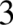 Помещения для занятий учебно-исследовательской и проектной деятельностью, моделированием техническим творчествомВ качестве таких помещений выступают кабинетыначальной школы.4Необходимые для реализацииучебной и внеурочной деятельности лаборатории и мастерскиеВ качестве таких помещений выступают кабинетыначальной школы, а также кабинет, оснащенный программно-аппаратным комплексом, музей, мастерские5Необходимые помещения(кабинеты, мастерские, студии) для занятий музыкойи изобразительным искусством.В наличии кабинет изобразительного искусства,мастерские6Лингафонные кабинеты.В плане7Информационно-библиотечныецентры с рабочими зонами, оборудованными читальными залами и книгохранилищами, обеспечивающими сохранность книжного фонда, медиатекойВ наличии библиотека с книгохранилищем,совмещенная зона читального зала на 12 мест.8актовые залы;В наличии актовый зал на сто мест9спортивные комплексы, залы, стадионы, спортивные площадки, оснащённые игровым, спортивным оборудованием и инвентарёмВ наличии  спортивный зал с благоустроенной инфраструктурой, туалеты, раздевалка, душевая,лыжной базой.  Инвентарь и оборудование приобретается по мере износа. На спортивной площадке в наличии беговая дорожка,  площадка для подвижных игр. 10помещения для питания учащихся, атакже для хранения и приготовления пищи, обеспечивающие возможность организации качественного горячегопитания, в том числе горячих завтраков;Горячее питание охватывает 100% учащихся, вначальной школе питание двухразовое. Технологическое оборудование вследствие износа заменено 100%, помещение для организации питания - обеденный зал рассчитан на сто посадочных мест.11помещения для медицинскогоперсонала;Медицинского кабинета нет 12административные и иныепомещения, оснащённые необходимым оборудованием, в том числе для организации учебного процесса с детьми-инвалидами и детьми с ОВЗДля организации учебного процесса особыхкатегорий инвалидов отсутствуют условия по причине архитектурных особенностей здания: отсутствует возможность для движения колясочников13гардеробы, санузлы, места личнойгигиеныОрганизованы соответствии с архитектурнымиособенностями здания, соответствуют требованиям14участок (территория) с необходимымнабором оснащённых зон.Специально оснащенные зоны на участке отсутствуют, размещены цветники№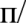 Целевой ориентир в системе условийМеханизмы достижения целевых ориентиров в системе условий1Наличие локальных нормативныхправовых актов и их использование всеми участниками образовательных отношений-разработка и утверждение локальныхнормативных правовых актов в соответствии с Уставом МБОУСергеихинская СОШ;-внесение изменений в локальные нормативные правовые акты в соответствии с изменением действующего законодательства;-качественное правовое обеспечение всех направлений деятельности основной школы в соответствии с ООП ОOO2Наличие учебного плана,учитывающего разные формы учебной деятельности, расписание учебных занятий-эффективная система управленческойдеятельности в образовательном учреждении;-реализация плана работы методического объединения,-психологической службы образовательного учреждения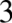 Обоснованное эффективноеиспользование информационной среды (локальной среды, сайта, цифровых образовательных ресурсов, мобильных компьютерных классов, владение ИКТ-технологиями педагогами) в образовательном процессе.-приобретение цифровых образовательныхресурсов;-повышение профессиональной компетентности педагогических работников по программам информатизации образовательного пространства;-качественная организация работы официального сайта образовательной организации4Наличие внешней и внутреннейоценкой (самооценкой) деятельности участников образовательных отношений при реализации ООП ОООучастие общественности (в том числе родительской) в управлении образовательным процессом-соответствие лицензионным требованиям иаккредитационным нормам образовательной деятельности;-эффективная деятельность участников образовательных отношений с нормативными документами школы.5Обоснование использования списка учебников для реализации задач ООП ОOO; наличие и оптимальность других учебных и дидактических материалов, включая цифровые образовательные ресурсы, частота их использования учащимися на индивидуальном уровне-приобретение учебников, учебных пособий, цифровых образовательных ресурсов;-эффективное методическое сопровождение деятельности педагогических работников школы6Соответствие условий физическоговоспитания гигиеническим требованиям; обеспеченность горячим питанием, наличие лицензированного медицинского кабинета, состояние здоровья учащихся-эффективная работа по формированию культурыздорового и безопасного образа жизни;-эффективная работа по организации горячего питания учащихсяНаправление мероприятийМероприятияІ. Нормативное обеспечение введения ФГOC основного общего образования1.Наличие решения органа государственно-общественного управления (педагогического совета школы) о введении в образовательной организации ФГОС ОOOІ. Нормативное обеспечение введения ФГOC основного общего образования2. Внесение изменений и дополнений в Устав образовательной организацииІ. Нормативное обеспечение введения ФГOC основного общего образования3. Разработка и угверждение плана-графика введения ФГОС ОOOІ. Нормативное обеспечение введения ФГOC основного общего образования4. Обеспечение соответствия нормативной базы образовательной организации требованиям ФГОС (цели образовательной деятельности, режим занятий, финансирование, материально- техническое обеспечение и др )І. Нормативное обеспечение введения ФГOC основного общего образования5. Разработка основной образовательной программы основного общего образования образовательной организацииІ. Нормативное обеспечение введения ФГOC основного общего образования6. Утверждение образовательной программы HOO образовательной организацииІ. Нормативное обеспечение введения ФГOC основного общего образования7. Приведение должностных инструкций работников образовательной организации в соответствие с требованиями ФГОС начального общего образования и тарифно- квалификационными характеристикамиІ. Нормативное обеспечение введения ФГOC основного общего образования8. Определение списка учебников и учебных пособий, используемых в образовательной деятельности в соответствии с ФГОС начального общего образованияII. Финансовое обеспечение введения ФГОС начального общего образования1. Определение объема расходов, необходимых для реализации ООП и достижения планируемых результатов, а также механизма их формированияII. Финансовое обеспечение введения ФГОС начального общего образования2. Разработка локальных актов (внесение изменений в них), регламентирующих установление заработной платы работников образовательной организации, в том числе стимулирующих надбавок и доплат, порядка и размеров премированияII. Финансовое обеспечение введения ФГОС начального общего образования3. Заключение дополнительных соглашений к трудовому договору с педагогическими работникамиIII. Организационное обеспечение введения ФГOC начального общего образования1. Обеспечение координации деятельности субъектов образовательной деятельности, организационных структурорганизации по подготовке и введению ФГОС основного общего образованияIII. Организационное обеспечение введения ФГOC начального общего образования2. Разработка и реализация моделей взаимодействия организаций общего образования и дополнительного образования детей и учреждений культуры и спорта, обеспечивающих организацию внеурочной деятельностиIII. Организационное обеспечение введения ФГOC начального общего образования3. Разработка и реализация системы мониторинга образовательных потребностей обучающихся и родителей по использованию часов внеурочной деятельностиIII. Организационное обеспечение введения ФГOC начального общего образования4. Привлечение органов государственно-общественного управления образовательной организацией к проектированию основной образовательной программы начального общего образования5.Организация образовательной деятельности по индивидуальным программам6. Формирование оценочных фондов для проведения диагностики предметных и метапредметных результатов освоения ООП ОOO, определение диагностического минимума для оценки сформированности личностных результатов освоения ООП ОOOIV.Кадровое обеспечение введения ФГОС основного общего образования1.Анализ кадрового обеспечения введения и реализации ФГОС начального общего образованияIV.Кадровое обеспечение введения ФГОС основного общего образования2. Составление плана графика повышения квалификации педагогических и руководящих работников образовательной организацииIV.Кадровое обеспечение введения ФГОС основного общего образования3. Приведение в соответствии с требованиями ФГОС и новыми тарифно-квалификационными характеристиками должностных инструкций работников образовательной организацииIV.Кадровое обеспечение введения ФГОС основного общего образования4. Ознакомление педагогических работников с опытом реализации ФГОС пилотных площадокIV.Кадровое обеспечение введения ФГОС основного общего образования5.Разработка (корректировка) плана методической работы (внутришкольного повышения квалификации) с ориентацией на проблемы реализации ФГOC ОOOIV.Кадровое обеспечение введения ФГОС основного общего образованияб.Участие педагогов в конкурсах, круглых столах, мастер- классах по вопросам реализации ФГОСIV.Кадровое обеспечение введения ФГОС основного общего образования7.Обеспечение повышения квалификации работников обеспечивающих функционирование информационнойобразовательной среды, ее использующих и поддерживающих.V. Информационное обеспечение введения ФГОС основного общего образования1. Размещение на сайте образовательной организации информационных материалов о реализации СтандартаV. Информационное обеспечение введения ФГОС основного общего образования2. Информирование родительской общественности о реализации стандартовV. Информационное обеспечение введения ФГОС основного общего образования3.	Реализация деятельности по сетевому взаимодействию по вопросам реализации ФГОС основного общего образованияV. Информационное обеспечение введения ФГОС основного общего образования4. Обеспечение доступа всем участникам образовательных отношений к информации о реализации ФГОС ОOO с использованием интернет-ресурсов, семинаров, педагогических советов, родительских собраний и других формV. Информационное обеспечение введения ФГОС основного общего образования5.Создание информационно- образовательная среды, обеспечивающей возможность осуществлять в электронной (цифровой) форме планирование, размещение и сохранение материалов, фиксацию хода образовательной деятельности ирезультатов освоения ООП ОOO образованияV. Информационное обеспечение введения ФГОС основного общего образованияб.Разработка рекомендаций для педагогических работников: о разработке рабочих программ учебных предметов(курсов), в т.ч. курсов внеурочной деятельности;по организации проектной деятельности обучающихся; по материально-техническому обеспечению учебногокабинета в соответствии с требованиями ФГОС ОOOVI. Материально техническое обеспечение введения ФГОС основного общего образования1. Анализ материально технического обеспеченияVI. Материально техническое обеспечение введения ФГОС основного общего образования2. Обеспечение соответствия материально-технической базы  требованиям ФГОСVI. Материально техническое обеспечение введения ФГОС основного общего образования3. Обеспечение соответствия санитарно-гигиенических условий требованиям ФГОС основного общего образованияVI. Материально техническое обеспечение введения ФГОС основного общего образования4. Обеспечение соответствия условий реализации ООП противопожарным нормам, нормам охраны труда работников образовательной организацииVI. Материально техническое обеспечение введения ФГОС основного общего образования5. Обеспечение соответствия информационно- образовательной среды требованиям ФГОС основного общего образованияVI. Материально техническое обеспечение введения ФГОС основного общего образования6. Обеспечение укомплектованности библиотечно- информационного центра печатными и электронными образовательными ресурсамиVI. Материально техническое обеспечение введения ФГОС основного общего образования7. Наличие доступа образовательной организации к электронным образовательным ресурсам (ЭОР), размещенным в федеральных и региональных базах данныхVI. Материально техническое обеспечение введения ФГОС основного общего образования8. Обеспечение контролируемого доступа участников образовательной деятельности к информационным образовательным ресурсам в ИнтернетеVI. Материально техническое обеспечение введения ФГОС основного общего образования9.Оснащение (дооснащение) помещений для занятий учебно- исследовательской и проектной деятельностью, моделированием, и техническим творчествомVI. Материально техническое обеспечение введения ФГОС основного общего образования10.Оснащение (дооснащение) помещения для занятия музыкой, изобразительным искусствомVI. Материально техническое обеспечение введения ФГОС основного общего образования11.Оборудование спортивной площадки на пришкольной территорииОбъект контроляСодержание контроляКадровые условия реализацииООП ОOOОбеспечение	выполнения	требований	к уровню профессиональной квалификации педагогических и иных работников образовательной организации, работающих в условиях ФГОС.Кадровые условия реализацииООП ОOOПринятие решений о направлениях работы (методической,психолого-педагогической,	корректирующих состояние работы с кадрами) в соответствии с требованиями ФГОС.Кадровые условия реализацииООП ОOOОрганизация выполнения принятых решений и проверка ихисполнения.Психолого-педагогическиеусловия реализации ООП ОOOПроверка степени освоения педагогами образовательнойпрограммы повышения квалификации (знание материалов ФГОС ООО)Психолого-педагогическиеусловия реализации ООП ОOOВыработка	решений о	направлениях психолого-педагогической работы в образовательной организации. Организация выполнения принятых решений и проверка их исполнения.Материально-технические условия реализации ООП ОOOОценка степени соответствия: санитарно-гигиенических норм; санитарно-бытовых условий; социально-бытовых условий; пожарной и электробезопасности; требований охраны труда; своевременных сроков и необходимых объемов текущего и капитального ремонтаМатериально-технические условия реализации ООП ОOOВыработка  решений  о  направлениях  материально-хозяйственной деятельности в образовательной организации. Организация выполнения принятых решений и проверка их исполнения.Финансово—экономическиеусловияОсуществление расчетов потребности всех протекающих вОО процессов в pecypcax и отражение этой потребности в бюджете ОО.Изучение	спроса	образовательных	услуг	в пределах бюджетной деятельности.Информационно-методические условия реализации ООП ОOOПроверка достаточности учебников, учебно-методических идидактических материалов, наглядных пособий и др.Информационно-методические условия реализации ООП ОOOОбеспечение доступа для всех участников образовательныхотношений к информации, связанной с реализацией ООП, планируемыми результатами, организацией образовательного процесса и условиями его осуществленияИнформационно-методические условия реализации ООП ОOOОбеспечение доступа к печатным и электроннымобразовательным ресурсам (ЭОР), в том числе к электронным образовательным ресурсам, размещенным в федеральных и региональных базах данных ЭОРИнформационно-методические условия реализации ООП ОOOОбеспечение учебниками и (или) учебниками сэлектронными приложениями, являющимися их составной частью, учебно-методической литературой и материалами по всем учебным предметам ООП ОOOИнформационно-методические условия реализации ООП ОOOПринятие	решений	о	направлениях работы,корректирующих состояние информационного обеспечения в образовательной организации.Информационно-методические условия реализации ООП ОOOОрганизация выполнения принятых решений и проверка ихисполнения.